Appendix CIn order to assure that survey documentation enables the reader—even the nonstatistical user—to understand its contents and the use and limitations of data readily and clearly, NCES provides data file documentation for all released data files. This includes an abstract or summary that cites the methodology report and/or technical notes associated with the survey and a description of survey methodology that is consistent with the NCES standard for survey system documentation (see NCES Statistical Standards, 2014. Standard 3-4). NCES releases documentation for NPEFS concurrently with public use data files. The survey documentation is drafted contemporaneously with NPEFS data collection, editing, and analysis. As of the date of this submission, June 2015, the most recently published documentation for NPEFS is for the FY 2012 data files. Documentation for FY 2013 is expected to be published shortly. Given this, the Documentation for the NCES Common Core of Data National Public Education Financial Survey (NPEFS), School Year 2011–12 (Fiscal Year 2012), NCES 2015-345 is provided in this appendix as an example of the type of documentation that will be created for the 2015 through 2017 NPEFS data collections. Documentation for the NCES Common Core of DataNational Public Education Financial Survey (NPEFS), School Year 2011–12 (Fiscal Year 2012)Provisional File Version 1aJune 2015Stephen Q. CornmanNational Center for Education Statistics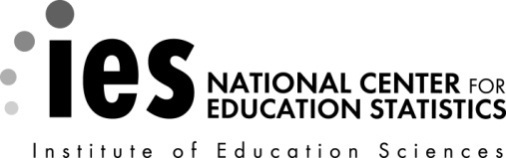 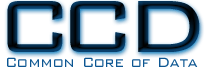 U.S. Department of EducationArne DuncanSecretaryInstitute of Education SciencesSue BetkaActing DirectorNational Center for Education StatisticsPeggy Carr Acting CommissionerAdministrative Data DivisionRoss SantyAssociate CommissionerThe National Center for Education Statistics (NCES) is the primary federal entity for collecting, analyzing, and reporting data related to education in the United States and other nations. It fulfills a congressional mandate to collect, collate, analyze, and report full and complete statistics on the condition of education in the United States; conduct and publish reports and specialized analyses of the meaning and significance of such statistics; assist state and local education agencies in improving their statistical systems; and review and report on education activities in foreign countries.NCES activities are designed to address high-priority education data needs; provide consistent, reliable, complete, and accurate indicators of education status and trends; and report timely, useful, and high-quality data to the U.S. Department of Education, the Congress, the states, other education policymakers, practitioners, data users, and the general public. Unless specifically noted, all information contained herein is in the public domain.We strive to make our products available in a variety of formats and in language that is appropriate to a variety of audiences. You, as our customer, are the best judge of our success in communicating information effectively. If you have any comments or suggestions about this or any other NCES product or report, we would like to hear from you.  Please direct your comments to	NCES, IES, U.S. Department of Education
	1990 K Street NW	Washington, DC 20006-5651May 2015The NCES Home Page address is http://nces.ed.gov.  The NCES Publications and Products address is http://nces.ed.gov/pubsearch.  This publication is only available online. To download, view, and print the report as a PDF file, go to the NCES World Wide Web Publications and Products address shown above.This documentation was prepared in part under Interagency Agreement (IAA) No. ED-IES-11-1-J-0007 with the United States Census Bureau. Mention of trade names, commercial products, or organizations does not imply endorsement by the U.S. Government.Suggested CitationCornman, S.Q. (2015). Documentation for the NCES National Public Education Financial Survey (NPEFS), School Year 2011-12 (Fiscal Year 2012) (NCES 2015-343). National Center for Education Statistics, Institute of Education Sciences, U.S. Department of Education. Washington, DC.  Retrieved [date] from http://nces.ed.gov/pubsearch.Content Contact	Stephen Q. Cornman (202) 502-7338
stephen.cornman@ed.gov AcknowledgmentsThe operations and product development for the National Public Education Finance Survey (NPEFS) are supported through an interagency agreement with the U.S. Census Bureau.  Specifically a team of skilled analysts, statisticians, and information technology specialists from the Governments Division of the Census Bureau work closely with the National Center for Education Statistics (NCES) to conduct the NPEFS survey.  Additionally, a network of state education agency fiscal coordinators take responsibility for compiling and reporting finance data for public education activities within their respective states. While their names are too numerous to mention here, NCES and the Common Core of Data (CCD) team greatly appreciate their time, effort, and commitment toward providing timely and accurate school finance data.   NCES would like to thank these talented individuals who have each contributed to the success of the CCD program.  Contents		PageAcknowledgments 	iii List of Tables 	vList of Exhibits 	viI.   Introduction to the NCES Common Core of Data National Public Education Financial      Survey (NPEFS), School Year 2011–12 (Fiscal Year 2012), Provisional  Version 1a File 	1II.  User’s Guide 	2A.  NPEFS Data Collection Methodology 	3B.  Imputations 	8C.  Variations in the Survey Over Time 	10D.  Fiscal Data Plan 	 11E.  State Notes 	 11References 	13AppendixesAppendix A—Record Layout and Description of Data Items 	A-1Appendix B—Glossary 	B-1Appendix C—State Abbreviations and American National Standards Institute (ANSI)            State Codes	C-1Appendix D—Imputations and Edits List 	D-1Appendix E—Fiscal Data Plan Questions 	E-1Appendix F—Fiscal Data Plan Responses 	F-1Appendix G—Value Distribution and Field Frequencies 	G-1Appendix H—State Notes 	H-1 Appendix I—Survey Form 	I-1List of TablesTables		Appendix C— State Abbreviations and American National Standards Institute (ANSI)            State Codes C-1. 	State abbreviations and American National Standards Institute (ANSI) state codes, 	by state or jurisdiction: Fiscal year 2012 	C-2Appendix G—Field Frequencies and Value Distribution		G-1. 	Number and percentage distribution of imputation flag values, by imputation flag:       Fiscal year 2012 	G-2G-2. 	Minimum, maximum, and mean for continuous variables, by variable: Fiscal year          2012	G-5List of ExhibitsExhibits	PageAppendix F—Fiscal Data Plan ReponsesF-1	Fiscal data plan responses to questions 1 through 3, by state or jurisdiction: Fiscal year	2012 	F-2F-2	Fiscal data plan responses to questions 4.a.1 through 4.b.2, by state or jurisdiction: Fiscal 	year 2012 	F-4F-3	Fiscal data plan responses to questions 4.c.1 through 4.d, by state or jurisdiction: Fiscal 	year 2012 	F-6F-4	Fiscal data plan responses to questions 4.e.1 through 4.f.2, by state or jurisdiction: Fiscal 	year 2012 	F-8F-5	Fiscal data plan responses to questions 5 through 5.a, by state or jurisdiction: Fiscal 	year 2012	F-12F-6	Fiscal data plan responses to questions 6 through 6.b, by state or jurisdiction: Fiscal 	Year 2012	F-14F-7	Fiscal data plan responses to questions 7 through 8.a, by state or jurisdiction: Fiscal 	year 2012	F-16F-8	Fiscal data plan responses to questions 9 through 10, by state or jurisdiction: Fiscal 	year 2012	F-18F-9	Fiscal data plan responses to question 11, by state or jurisdiction: Fiscal 	year 2012	F-20F-10	Fiscal data plan responses to question 12, by state or jurisdiction: Fiscal 	year 2012	F-22F-11	Fiscal data plan responses to question 12a, by state or jurisdiction: Fiscal 	year 2012	F-25F-12	Fiscal data plan responses to questions 13 through 14, by state or jurisdiction: Fiscal 	year 2012	F-27F-13	Fiscal data plan responses to questions 15 through 15.a, by state or jurisdiction: Fiscal 	year 2012	F-30I.  Introduction to the NCES Common Core of Data National Public Education Financial Survey (NPEFS), School Year 2011–12 (Fiscal Year 2012), Provisional File Version 1a This documentation is for the provisional version 1a file of the  National Public Education Financial Survey (NPEFS) for school year (SY) 2011–12, fiscal year 2012 (FY 12) conducted by the National Center for Education Statistics’ (NCES). It contains a brief description of the data collection, along with information required to understand and access the data file. The NPEFS survey provides state-level aggregate finance data for revenues and expenditures for public elementary and secondary education. The expenditure functions include instruction, instructional staff support services, pupil support services, general administration, school administration, operations and maintenance, student transportation, other support services (such as business services), food services, enterprise operations, and total current expenditures. Objects reported within a function include salaries, employee benefits, purchased services, supplies, and equipment. The finance data described in this documentation are from the NPEFS, a component of the Common Core of Data (CCD). The CCD is the primary NCES database on public elementary and secondary education in the United States. The other four surveys in the CCD are the Public Elementary/Secondary School Universe Survey, the Local Education Agency Universe Survey, the State Nonfiscal Survey of Public Elementary/Secondary Education, and the School District Finance Survey (F-33). The NPEFS data are useful to chief officers of state education agencies (SEAs); policymakers in the executive and legislative branches of federal and state governments; education policy and public policy researchers; the press; and citizens interested in information about education finance. Congress authorizes NCES to collect these data through the Education Sciences Reform Act of 2002 (20 U.S.C. § 9543).  NCES and the Governments Division of the U.S. Census Bureau collaborate to collect public education finance data, with the Census Bureau acting as the primary collection agent for both NPEFS and the School District Finance Survey (F-33). SEAs in the 50 states, the District of Columbia, and five U.S. Island Areas (American Samoa, Guam, the Commonwealth of the Northern Mariana Islands, Puerto Rico, and the U.S. Virgin Islands) report aggregated state-level finance data to the NPEFS survey. The data file is organized by state or jurisdiction and contains revenue data by funding source, expenditure data by function and object, and average daily attendance (ADA) data. The file also includes total student membership data from the SY 2011–12 CCD State Nonfiscal Survey of Public Elementary/Secondary Education version 1a file.The NCES accounting handbook, Financial Accounting for Local and State School Systems: 2014 Edition (Allison 2014), provides a set of standards and guidance for school system accounting. The handbook gives common definitions for detailed account classifications, which are aggregated to form the data items collected in NPEFS. The use of the accounting handbook by SEAs facilitates the comparability of data across states. II. User’s GuideThe FY 12 NPEFS data file contains 56 records (one for each state or jurisdiction).  Each record contains 314 fields (4 record identification fields, 155 data fields, and 155 imputation flag fields). The appendixes of this document provide the following information:Appendix A—record layout for the data file; Appendix B—glossary with definitions of key variables;Appendix C—state abbreviations and American National Standards Institute (ANSI) state codes;Appendix D—state-by-state list of imputations and edits;Appendix E—fiscal data plan questions;Appendix F—state-by-state responses to the fiscal data plan questions;Appendix G—frequencies of imputation flags and minimum, maximum, and mean of numeric variables;Appendix H—fiscal year definitions and specific state notes; andAppendix I—the survey form.File VersionsNCES maintains strict version control of NPEFS files. The versions are identified by one numeric character and one alphabetic character. The number corresponds with the release version (e.g., “1” is the first release, “2” is the second release, etc.). The letter “a” also corresponds to a public release.  For SY 2011-12 (FY 12), the “1a” file is the first provisional file release.      NCES releases a provisional file (Version 1a) after a publication using the data has been released. (NCES standards require that an NCES publication using the data be released before the data are released.) Data in provisional data files have undergone a minimum of one round of data review and editing. NCES may update the file if SEAs report revised data to address errors in a provisional data file.   Provisional NPEFS data have been subject to at least two rounds of extensive data review and editing; the data may also include revisions made by SEAs in their own review of their finance data that were submitted prior to the close of the collection period. Revisions submitted after the provisional data file has been locked will be incorporated in the final file for each fiscal year, which will be released at the same time as the release of provisional data for the following year.File namesThe names of the FY 12 releases are as follows: Stfis12_1a.txt (tab-delimited text file)Stfis12_1a.xls (Microsoft Excel file)The first seven characters indicate the file contents and year, and the last two characters indicate the file version. “Stfis” stands for state fiscal, “12” stands for FY 12, and “1” indicates that the file is ready for initial release by NCES.  A.	NPEFS Data Collection MethodologySEAs in the 50 states, the District of Columbia, and five U.S. Island Areas (American Samoa, Guam, the Commonwealth of the Northern Mariana Islands, Puerto Rico, and the U.S. Virgin Islands) participate in the NPEFS collection.SEAs appoint state fiscal coordinators to work with NCES and the Census Bureau to provide accurate and comparable data across states and jurisdictions. NCES and the Census Bureau provide annual training workshops for state fiscal coordinators that are designed to improve the efficiency and efficacy of reporting NPEFS data. The annual training workshops cover the comprehensive review of data items; on-line training on data submission; discussion of reporting and editing processes; and coordinating submission of fiscal data with the state's data systems. The workshop topics are all designed to improve data quality. During these training workshops, often times the state fiscal coordinators learn more from exchanging ideas among each other than from any other source.  State fiscal coordinators also provide valuable feedback in these workshops that allows NCES to identify and address current issues related to school finance reporting so that the data continue to be relevant and timely.Prior to reporting the NPEFS data, SEAs must compile fiscal data from the local education agencies (LEAs) that operate or support public elementary and secondary schools. SEAs usually take the opportunity to review and edit data from their LEAs to enhance data quality. SEAs also include revenues and expenditures for any state-run schools, such as schools with special education programs or juvenile justice facilities that provide education services. NCES and SEAs work cooperatively to ensure comparability between the data items requested and reported.  In addition to the state fiscal coordinator, each SEA assigns a certifying official who certifies that the data constitutes a true and full report of revenues, expenditures, and student attendance during the regular school year and for summer school for the public elementary and secondary schools. The FY 12 NPEFS data collection opened on January 30, 2013 and closed on August 15, 2013.  Upon receipt of a state’s submission, Census Bureau and NCES analysts review the data for possible errors or anomalies.  Between August 16, 2013 and August 15, 2014, some SEAs reported revisions to correct or resolve errors in their original submission.  Missing, nonapplicable, and suppressed dataMissing data are reported as “-1” in the data file and nonapplicable data are reported as “-2.” The  FY 12 NPEFS Instruction Manual requests that states report “0” for data items for which no activity has occurred and “-1” for items for which activity has occurred, but for which data are missing. In some instances, a “-1” may have been reported when there was no activity. Conversely, a “0” may have been reported when, in fact, there was some activity. When producing the final file, NCES edits some “-1” and “0” responses (e.g., teacher salaries reported as “0” were edited to “-1.”). Beginning with FY 10, CCD identifies submitted NPEFS data that do not meet NCES data quality standards by reporting the data item as   "-9" and the corresponding data item flag as "A." This suppression would only occur with numeric data items. Average daily attendance data, State Per Pupil Expenditures (SPPE), and student membership countsThe report from SEAs includes average daily attendance, revenue, and expenditure data from which NCES determines the average State Per Pupil Expenditure (SPPE) for elementary and secondary education, as defined in section 9101(2) of the Elementary and Secondary Education Act of 1965, as amended (ESEA) (20 U.S.C. 7801(2)). SPPE is calculated by dividing net current expenditures by average daily attendance (ADA).In addition to utilizing SPPE as general information on the financing of elementary and secondary education, the Secretary uses these data directly in calculating allocations for certain formula grant programs, including, but not limited to, Title I, Part A of the ESEA, Impact Aid, and Indian Education programs. Other programs, such as the Education for Homeless Children and Youth program under Title VII of the McKinney-Vento Homeless Assistance Act and the Teacher Quality State Grants program (Title II, Part A of the ESEA), make use of SPPE data indirectly because their formulas are based, in whole or in part, on State Title I, Part A allocations. The NPEFS survey has two different types of pupil or student count data. Title I of the Elementary and Secondary Education Act of 1965 (as amended by Title I of the Improving America’s Schools Act of 1994) requires SEAs to collect and report ADA data. ADA is the average daily attendance for the school year. Pursuant to Title I of the Elementary and Secondary Education Act, SEAs report ADA data in accordance with state law. Average daily attendance is defined by state law or regulations. ADA data in the NPEFS data file are not necessarily comparable across states because some states use their own ADA definitions and others use the NCES definition.In the absence of state law or regulations, NCES provides an alternative method to submit ADA. NCES calculates ADA by summing the counts of resident students attending public school each day of the school year and then dividing by the total number of days that school is in session during the school year. The NCES definition requires every school or school district in a state to collect attendance every day it is in session, and to record the number of days it is in session.  The NPEFS file also includes membership data from the CCD State Nonfiscal Survey of Public Elementary/Secondary Education.  Membership is defined as the count of students on the current roll taken on the school day closest to October 1, by using either the sum of original entries and re-entries minus total withdrawals or the sum of the total present and the total absent. Student membership data from the SY 201112 CCD State Nonfiscal Survey of Public Elementary/Secondary Education are included in the 1a data file because it encompasses  a more comparable student count across states. The variable Student Membership (MEMBR11) is the count of students enrolled on or about October 1, 2011. Because membership is collected using a consistent definition for every state, NCES uses membership, rather than average daily attendance, in the calculation of expenditures per pupil in the NPEFS reports.American Recovery and Reinvestment Act (ARRA) DataIn February of 2009, Congress passed the American Recovery and Reinvestment Act of 2009 (ARRA). The ARRA legislation allocated education funds directly to the states. As a result of the ARRA, NCES added seven data items to the NPEFS survey in order to collect and analyze data pertaining to Title I, Impact Aid, and other ED funds. The seven additional data items provide the necessary detail to report total ARRA expenditures and their functional allocations, such as for classroom instruction or school construction (Office of the Federal Register 2009). NCES collected ARRA data for FY 09, FY 10, FY 11, and FY 12 in the NPEFS collection.  NCES will continue to collect seven data items on the NPEFS survey, pursuant to the American Recovery and Reinvestment Act up and until FY 14 if necessary. The ARRA data items will be completely removed from the NPEFS survey after the FY 14 data year, provided that SEAs expend all ARRA funds, either through formula or competitive grants. Employee Benefits DataThe NPEFS survey collects employee benefits for the functions of instruction, support services, and operation of noninstructional services. The NPEFS survey respondents are currently reporting employee benefits, which are defined as the “Amounts paid by the school district on behalf of employees (amounts not included in gross salary but in addition to that amount). Such payments are fringe benefits payments and although not directly paid to employees, nevertheless are part of the cost of personal services.”  The definition of employee benefits is derived from the NCES school finance accounting handbook, Financial Accounting for Local and State School Systems: 2014 Edition (Allison 2014).  NPEFS does not collect actuarially determined annual required contributions;  accrued annual requirement contribution liability; or the actuarial value of pension plan assets.     Reference Sources for Data Definitions Four reference sources are used in conjunction with NPEFS variable descriptions and state reporting: Financial Accounting for Local and State School Systems: 2014 Edition (Allison 2015) can be accessed online at http://nces.ed.gov/pubsearch/pubsinfo.asp?pubid=2015347. This publication contains standard account codes, classification criteria, and definitions for reporting school system financial information, providing a system by which fiscal data can be reported in a comprehensive and uniform manner. Governmental Accounting, Auditing, and Financial Reporting (Gauthier 2005) can be purchased from the Government Finance Officers Association. Government Finance and Employment Classification Manual (U.S. Census Bureau 2006) can be accessed online at http://www2.census.gov/govs/pubs/classification/2006_classification_manual.pdf.NPEFS Survey Instruction Manual includes a summary of definitions needed to respond to the survey (NCES 2012).Use of Crosswalk SoftwareSince the FY 89 data collection, the Census Bureau has been utilizing “crosswalk” software to assist states in their reporting and to improve the comparability of data across states. This software converts a state’s existing accounting reports to uniform federal standards, as described in the NCES accounting handbook, Financial Accounting for Local and State School Systems: 2014 Edition (Allison 2015).  The following states used crosswalk software provided by NCES in the FY 12 collection: Alabama, California, Illinois, Mississippi, Montana, New Jersey, New Mexico, New York, North Carolina, North Dakota, Oregon, South Carolina, South Dakota, and Wisconsin.Data editing NPEFS survey staff engages in data editing, which is an iterative and interactive process that includes procedures for detecting and correcting errors in the data. Data editing minimizes errors and ensures the data are complete, accurate, and consistent across the data file. In accordance with NCES Statistical Standard 4-1, NPEFS data are checked for “credibility based on range tolerances to determine if responses fall within a prespecified reasonable range” and are properly documented. The data are also checked “for consistency based on checks across variables within individual records for non-contradictory responses.” (NCES 2014).After an SEA submits NPEFS data, the survey staff conducts a comprehensive review of the data and edit checks. These checks include but are not limited to: trend analysis for multiple years; large value and percentage fluctuations; zero dollar values; appropriate usage of data flags;sum checks; comparison of record layouts to record layouts the SEA submitted in the previous fiscal year; comparisons of membership between the state non-fiscal files and the NPEFS file; comparison of min/max/mean of all numeric data items to ensure the percentage changes of the means between the previous and current year’s data are in a reasonable range; and adequate comments from respondents explaining any data anomalies.The NPEFS staff prepares an edit report that identifies potential errors or anomalies. Notification of any arithmetic errors and comments containing NCES’ understanding of specific missing data items are also included in the edit report. States are asked to correct arithmetic errors, verify or correct data that fail edit checks, complete missing items, and explain any extraordinary changes from the previous year’s data.  NCES or the Census Bureau may make requests for clarification, reconciliation, or other inquiries pertaining to the data. SEAs can respond directly to these requests for clarification and/or reconciliation or resubmit data to resolve data issues on their own initiative.  Data that remain missing or uncorrected are imputed based on values derived from other “fully reporting” states or other related data elements from within the state. NPEFS survey analysts prepare follow-up questions for SEA respondents based on the results of these edit checks. SEAs are asked to explain all undocumented data anomalies and correct any data errors. If the SEA is unable to provide an explanation or revision for these anomalies, NPEFS survey analysts will edit or impute the data based on a set of business rules. Student membership editsEvery school year, SEAs report student membership counts by grade on the CCD State Nonfiscal Survey of Public Elementary/Secondary Education. The NPEFS data file includes total student membership reported on the State Nonfiscal Survey that includes grades prekindergarten through grade 12 (plus ungraded). If the reported fiscal data excludes prekindergarten programs, total membership should also exclude prekindergarten membership. As part of the collection process, NCES asks SEAs to review student membership data from the State Nonfiscal Survey and verify that the membership data are consistent with the programs covered in the revenues and expenditures data reported in NPEFS. Three states (Nebraska, Utah, and Wyoming) indicated that the state FY 12 fiscal data reported in NPEFS excluded prekindergarten programs. In these three states, the NPEFS student membership variable excludes prekindergarten membership. Illinois and Wisconsin did not report finance data for charter schools in the FY 12 NPEFS survey. NCES edited student membership for Illinois and Wisconsin by excluding charter school students from NPEFS student membership.  B.  ImputationsImputation is a procedure that uses available information and some plausible assumptions to derive substitute values for missing values in a data file (NCES 2003). Currently, the Herriot imputation methodology (Monaco and Wang 1995) is used to impute for missing items in the NPEFS data file. For an allocation, the Herriot method calculates the average proportion of the total from the states for each of the detailed variables. This average is divided by the sum of the averages from each of the detailed variables and is rescaled to one by dividing by the sum of the detail averages. The purpose of imputations is to provide a complete data file that allows for both cross-sectional and longitudinal analysis, as well as comparability of data across states.  Imputations modify values for cases or records where data are not reported (missing) or are incorrectly reported. In some cases, a state may not be able to track funds for a certain program or purpose. If these data elements are imputed, the appropriate totals and subtotals are either increased or decreased to include the imputed data elements. In other cases, states are able to provide a subtotal but are unable to provide details that are more specific. The imputed allocation of these subtotals does not affect the totals or subtotals.SEAs inform the Census Bureau where data are included so that funds are deducted and distributed appropriately. SEAs review the results of the imputations imposed and certify the imputed value’s reasonableness to the best of their knowledge based on their available data. After the imputation process is complete, the Census Bureau creates data files for the current and prior fiscal years. The Census Bureau uploads these files to the NCES secure data transfer site for review. The NCES members site allows the Census Bureau to transfer data to NCES in a secure environment. If SEAs have reason to believe the initial imputation is not a reasonable representation of their data, the state may choose to make changes to the data.  If states make changes to data or fill in missing items that were previously imputed, the Census Bureau will run a second round of imputations. The certified data from the first round are not re imputed even if the uncertified first-round imputations resulted in the updating of some relevant data. In the second round version of the file, imputations are only applied to missing data for states that update their data submission for that fiscal year.  Empirical testing has shown that a re-imputation of the entire file did not substantially change the imputed data enough to justify the additional burden of asking states to recertify the revised imputation.  The data flags in the NPEFS data file identify data items that were imputed.  “Contains,” “Combined with,” and “Totals” imputations based on the “Herriot Imputation Method”The Herriot Imputation Method is used to distribute a reported subtotal across two or more unreported categories using the ratio of each subcategory to the grand total as the basis of the final distribution. This is used when the ratio of a data item to the grand total has less variance across states than the ratio of that item to the subtotal. The computation of this method involves using the average ratio of each item to be imputed to the grand total across all “fully reporting” states to calculate the unreported subcategories and then raking the imputed items to the reported subtotal. These imputations do not affect any totals or subtotals.Imputations identified in Appendix D as being “Combined with,” “Contains,” or “Supplemented by” use the Herriot Imputation Method. These are cases where a state is unable to report explicitly into the NCES CCD category sets but are able to report a subtotal. For example, the statement “A contains B, C, and D by T” in Appendix D indicates that the reported value of A is actually the subtotal of A, B, C, and D where T is the grand total. The “Herriot Imputation Method” is then applied to impute the final values of A, B, C, and D.“Impute/Import” imputationsThe Herriot Method is not necessary when the variance of the item to the subtotal across reporting states is sufficiently low. In this case, the imputation method can be simplified by comparing the missing components to the subtotal rather than the grand total. If the subtotal is reported but the distribution of that subtotal across items is unknown, then the “Impute/Import” function uses the ratio of one or more elements to the subtotal, averaged across “fully reporting” states to distribute the reported subtotal into one or more item components. In Appendix D, the syntax for “Impute/Import” imputations is “A Impute/Import T” where A is a single item or array of items that are components of the total T.“Impute based on” imputationsStatements with “impute based on” indicate that the first item was reported as missing and the missing value was assigned based on information from the variables following “based on.” In some cases, the subtotal may have been incomplete. When a component of the subtotal is not reported, and it is known that the subtotal does not include the unreported item, the ratio used in the “impute/import” procedure must be modified. The average subtotal is calculated across “fully reporting” states and the missing item is compared to that modified subtotal. For example, “A imputed based on (T-A)” implies that A, in the target state, is not included in T. Therefore, the average ratio of A to the total excluding A across the “fully reporting” states is applied to T in the target state to estimate A in the target state. Totals must then be recalculated after the imputation, as the imputed value can now be included in the grand total.“Distribute by” imputationsIn some cases, the state may have reported a positive value for an item that should actually be zero. In these cases, the value of the misreported item is redistributed into several other reported items based on the known distribution of the target items. For example, the statement “A distributed by destination/salary B, C, D, E, F” can be interpreted as, the value reported as “A” has been prorated into B, C, D, E, and F based on the reported distribution of B, C, D, E, and F. “A” is then set to zero. In these cases, since B, C, D, E, and F were all reported, data from any other states are not necessary to perform the calculation.Data flagsFor each variable, a companion flag indicates whether the value was reported by the state or was placed there by NCES using one of several imputation or edit methodologies. The flags are as follows:	R – As reported by the stateA – Edited by the analyst (formerly labeled “Adjusted”)	 I – Imputed based on a method other than prior year’s data	T – Total based on sum of internal or external detailThe companion cell in each case is identified by the name of the data cell preceded by an “I.” Appendix D explains any action taken by NCES with regard to each variable.C.  Variations in the Survey Over TimeNPEFS underwent a major revision in FY 89, acquiring its present name in that year and greatly increasing the number of data items collected. Since that year, items have been added to and deleted from the survey, as follows:Beginning with the FY 92 survey:– Food Services expenditures were broken out by object, adding the data items Food Services – Salaries (E3A11), Food Services – Employee Benefits (E3A12), Food Services – Purchased Services (E3A13), Food Services – Supplies (E3A14), and Food Services – Other (E3A16).– Enterprise Operations expenditures were broken out by object, adding the data items Enterprise – Salaries (E3B11), Enterprise – Employee Benefits (E3B12), Enterprise – Purchased Services (E3B13), Enterprise – Supplies (E3B14), and Enterprise – Other (E3B16).– Facilities Acquisition and Construction Services - Nonproperty expenditures were broken out into Buildings Built and Alterations Performed by LEA’s Own Staff (E611) and Buildings Built and Alterations Performed by Contractors (E612). In addition, Facilities Acquisition and Construction Services – Property expenditures were broken out into Land (E62A) and Buildings (E62B). STE6, the sum of all of the Facilities Acquisitions and Construction Services items, was added.Beginning with FY 98 survey:– The Facilities Acquisition and Construction Services breakouts listed above (items E611, E612, E62A, and E62B) were discontinued.Beginning with FY 04 survey:– Teacher salaries expenditures were broken out by program, adding the data items Teacher Salaries – Regular Programs (E11A), Teacher Salaries – Special Education Programs (E11B), Teacher Salaries – Vocational Education Programs (E11C), and Teacher Salaries – Other Education Programs (E11D).–A data item for textbooks expenditures (E2) was added.Beginning with FY 09 survey:– Seven items for expenditures from the ARRA funds were added: Instructional Expenditures From ARRA Funds (ARRASTE1), Total Current Expenditures From ARRA Funds (ARRATE5), Community Service Nonproperty and Direct Cost Programs From ARRA Funds (ARRAE81Z), Property Expenditures From ARRA Funds (ARRATE10), School Construction Expenditures From ARRA Funds (ARRASTE6), Expenditures From Title I Received Under ARRA (ARRATLEIZ), and Direct Program Support Expenditures From ARRA Funds (ARRASTE4).D.  Fiscal Data PlanNCES collects information from each state to help process the data and to gain a better understanding of what programs and/or policies are connected with the data items and definitions.  The FY 12 fiscal data plan questionnaire appears in Appendix E, and the responses for each state or jurisdiction appear in Appendix F. The fiscal data plan responses are presented as reported by SEAs with minimal editing by NCES. The responses to the fiscal data plan are not included on the data file.  E.  State NotesThe state notes contain information from state data providers regarding any significant changes in the data they are reporting. These comments are reported in this documentation as stated by the respondents with minimal editing by NCES. The beginning and end dates of the fiscal year are also reported for each state.ReferencesAllison, G.S. (2014). Financial Accounting for Local and State School Systems: 2014 Edition (NCES 2015–347). National Center for Education Statistics,  Institute of Education Sciences, U.S. Department of Education. Washington, DC. Retrieved March 31, 2015, from http://nces.ed.gov/pubsearch/pubsinfo.asp?pubid=2015347.Education Sciences Reform Act of 2002 (20 U.S.C. § 9543), Title I of Public Law 107-279, November 5, 2002,§151, accessed June 10, 2013 http://www2.ed.gov/policy/rschstat/leg/PL107-279.pdf       Gauthier, Stephen J. (2005). Governmental Accounting, Auditing, and Financial Reporting        2005. Chicago, IL: Government Finance Officers Association. Monaco, D., and Wang, S. (1995). Evaluation of the Common Core of Data (CCD) Finance Data Imputations. Technical Report, National Center for Education Statistics, U.S. Department of Education. Washington, DC.		National Center for Education Statistics, The National Public Education Financial Survey FY 2012 Instruction Booklet, accessed June 10, 2013 https://surveys.nces.ed.gov/ccdnpefs/pdf/NPEFSManual.pdf.Office of the Federal Register, National Archives and Records Administration. (2009). Federal Register Vol. 74, No. 154. Vol. 74, No. 197. Washington, DC. Retrieved December 15, 2011 from http://www.gpo.gov/fdsys/browse/collection.action?collectionCode=FR&browsePath=2009Office of the Federal Register, National Archives and Records Administration. (2014). Federal Register Vol. 78, No. 23. Washington, DC. Retrieved April 10, 2014 from https://www.federalregister.gov/articles/2014/01/15/2014-00650/submission-of-data-by-state-educational-agencies-submission-dates-for-state-revenue-and-expenditureKeaton, P. (2013). Documentation to the Common Core of Data State Nonfiscal Survey of Public Elementary/Secondary Education: School Year 2011–12 (NCES 2014-036). National Center for Education Statistics, Institute of Education Sciences, U.S. Department of Education. Washington, DC. Retrieved April 10, 2014 from http://nces.ed.gov/ccd/stnfis.aspU.S. Census Bureau (2006). Government Finance and Employment Classification Manual. Retrieved April 1, 2014, from http://www2.census.gov/govs/pubs/classification/2006_classification_manual.pdf.U.S. Department of Education, National Center for Education Statistics. (2014). NCES Statistical Standards (NCES 2014-097). Washington, DC: U.S. Government Printing Office. Retrieved May 22, 2014, from http://nces.ed.gov/statprog/2012/.The tab-delimited file (Stfis12_1a.txt) has the following layout and description: 56 physical records, 1 per observation – 314 fields in the file.Missing data are reported as “-1” in the data file, and nonapplicable data are reported as “-2.” For data type, N = numeric and AN = alphanumeric.This glossary applies to the Common Core of Data National Public Education Financial Survey (NPEFS). For additional detail, it is suggested that the data user consult the NCES accounting handbook, Financial Accounting for Local and State School Systems: 2009 Edition (Allison, Honegger, and Johnson 2009). When applicable, line numbers corresponding to the handbook are listed in parentheses, and corresponding NPEFS variable names are listed in brackets.average daily attendance: Average daily attendance (ADA) is defined by state law or regulations. In their absence, ADA should be calculated by summing the counts of resident students attending public school each day of the school year and then dividing by the total number of days that school is in session during the school year. Students who reside in one state and attend public school in another state should be counted in the state where they reside. [ADA, A14A, and A14B.]CCD: Common Core of Data. A group of public elementary/secondary education surveys of NCES. CCD data are collected from the administrative records systems of each state’s department of education.community services: A functional category of expenditures (3300) for such services as swimming pools, day care centers, and programs for the elderly. [E81 and E82.]current expenditures: Funds spent operating local public schools and local education agencies, including such expenses as salaries for school personnel, student transportation, school books and materials, and energy costs, but excluding capital outlay, interest on school debt, payments to private schools, and payments to public charter schools. [TE5 is the total of STE1, STE2T, and STE3.]debt services: A subfunction (5100) within the expenditure function “other uses” (5000). It includes only long-term debt service with obligations exceeding 1 year. [E7A1 and E7A2.]direct cost programs: A category of expenditures for programs not part of public elementary and secondary education. These programs include community colleges, adult education, and nonpublic school support. [E9A, E9B, E9C, E9D, E91, and subtotal STE9. NOTE: STE9 does not include E91.]direct program support: Expenditures made by state education agencies (SEAs) for, or on behalf of, local education agencies (LEAs). The majority of these expenditures are for teacher’s retirement funds. The remainder are for textbooks, busing, and special programs, such as education for disabled students. Although states often report these expenditures in the appropriate function, they are sometimes lumped together under the heading “direct program support,” in which case NCES distributes them by function and object after consultation with state officials. Direct program support for public elementary and secondary education is reported in the data file as zero. [E4A1, E4A2, E4B1, E4B2, E4C1, E4C2, E4D, E4E1, E4E2, and subtotal STE4. NOTE: STE4 doesnot include E4A2, E4B2, E4C2, E4D, and E4E2.]employee benefits: Expenditures (200) made in addition to gross salary that are not paid directly to employees. Employee benefits include amounts paid by, or on behalf of, an LEA for retirement contributions, health insurance, social security contributions, unemployment compensation, worker’s compensation, tuition reimbursements, and other employee benefits. [E12, E222, E223, E224, E225, E226, E227, E228, E3A12, and E3B12. Variables E222, E223, E224, E225, E226, E227, and E228 sum to TE22.]enterprise operations: A subfunction (3200) of noninstructional services (3000). Enterprise operations are activities that are financed, at least in part, by user charges, similar to a private business. These operations are sometimes subsidized by LEAs. Food services expenditures are reported under food services, even if they are run as an enterprise. [E3B11, E3B12, E3B13, E3B14, E3B2, E3B16, and subtotal E3B1. NOTE: E3B1 does not include E3B2.]equipment: An object subcategory (730) within facilities acquisition and construction services (4000). It includes the initial purchase of property items such as books for a newly constructed school or addition. Replacement equipment is labeled property and is reported by function. [E63]expenditures: All amounts of money paid out by a school system, net of recoveries and other correcting transactions, other than for retirement of debt, purchase of securities, extension of loans, and agency transactions. Expenditures include only external transactions of a school system and exclude noncash transactions such as the provision of perquisites or other in-kind payments.expenditures from the American Recovery and Reinvestment Act (ARRA) funds: The Recovery and Reinvestment Act of 2009 (ARRA, PL 111-5) provided states with additional federal funds to support public education. These funds are allocated through existing programs such as Title I, Impact Aid, and Individuals with Disabilities Education Act (IDEA), and also directly through the State Fiscal Stabilization Fund. The following seven items for expenditures from ARRA funds are collected in NPEFS:instruction expenditures from ARRA funds: Total current expenditures for instruction from ARRA funds, including current expenditures for activities directly associated with the interaction between teachers and students, including teacher salaries and benefits, supplies (such as textbooks), and purchased instructional services. [ARRASTE1]total current expenditures for public elementary-secondary education from ARRA funds: Include expenditures for instruction, support services, and noninstruction, functions 1000 through 3200, that are made from ARRA funds. [ARRATE5]total current expenditures for community services, adult education, and other programs outside of public elementary-secondary education from ARRA funds: Expenditures from ARRA funds for the community services nonproperty item and direct cost programs subtotal, including Non-Public SchoolPrograms (500), Adult/Continuing Education Programs (600), and Community Services Programs (800). [ARRAE81Z]property expenditures from ARRA funds: Include all property expenditures from ARRA funds for Instruction (1000), Support Services (2000), Food Services (3100), and Enterprise Operations (3200). [ARRATE10]school construction expenditures from ARRA funds: Include all school construction expenditures from ARRA funds reported under Facilities Acquisition and Construction Services. [ARRASTE6]expenditures from the Title I funds received under ARRA: Expenditures from the Title I program received under ARRA. [ARRATLEIZ]direct program support from ARRA funds: Expenditures from ARRA funds that are made by state governments for and on behalf of school districts. [ARRASTE4]facilities acquisition and construction services: An expenditure function (4000) that includes the acquisition of land and buildings; building construction, remodeling, and additions; the initial installation or extension of service systems and other built-in equipment; and site improvement. [E61, E62, E63, and subtotal STE6.]federal revenues: Include direct grants-in-aid to schools or agencies, funds distributed through a state or intermediate agency, and revenues in lieu of taxes to compensate a school district for nontaxable federal institutions within a district’s boundary. [R4A, R4B, R4C, R4D, and subtotal STR4.]food services: A subfunction (3100) of noninstructional services (3000). Food services are activities that provide food to students and staff in a school or LEA. These services include preparing and serving regular and incidental meals or snacks in connection with school activities as well as delivery of food to schools. [E3A11, E3A12, E3A13, E3A14, E3A2, E3A16, and subtotal E3A1. NOTE: E3A1 does not include E3A2.]function: A category of expenditure defining the activity supported by the service or commodity bought.general administration: One of nine subfunctions (2300) within the expenditure function support services (2000). It includes expenditures for the board of education and administration of LEAs. [E214, E224, E234, E244, E254, E264, and subtotal STE24. NOTE: STE24 does not include E254.]instruction: Current expenditures for activities directly associated with the interaction between teachers and students, including teacher salaries and benefits, supplies (such as textbooks), and purchased instructional services. [E11, E12, E13, E14, E15, E16, E17, E18, and subtotal STE1. Variables E15 and E17 are not included in STE1.]instructional staff support services: One of nine subfunctions (2200) within the expenditure function support services (2000). It includes instructional staff training, educational media (library and audiovisual), and other instructional staff support services. [E213, E223, E233, E243, E253, E263, and subtotal STE23. NOTE: STE23 does notinclude E253.]intermediate sources of revenue: Education agencies with fundraising capabilities that operate between the state and local government levels. One example is New York’s Board of Cooperative Educational Services (BOCES). Intermediate revenues are included in local revenue totals. [R2]local education agency (LEA): The government agency at the local level whose primary responsibility is to operate public schools or to contract for public school services.local revenues: Include revenues from such sources as local property and nonproperty taxes, investments, and student activities such as textbook sales, transportation and tuition fees, and food service revenues. [R1A, R1B, R1C, R1D, R1E, R1F, R1G, R1H, R1I, R1J, R1K, R1L, R1M, R1N, and subtotal STR1. R1F and R1H are not included in STR1.]NPEFS: National Public Education Financial Survey, a component of the Common Core of Data (CCD).object: A category of expenditure defining the service or commodity bought.operations and maintenance: One of nine subfunctions (2600) within the expenditure function support services (2000). It includes expenditures for the supervision of operations and maintenance, the operation of buildings, the care and upkeep of grounds and equipment, vehicle operations (other than student transportation) and maintenance, and security. [E216, E226, E236, E246, E256, E266, and subtotal STE26. NOTE: STE26 does not include E256.]other support services: Combines three of nine subfunctions (2500, 2800, and 2900).  It includes expenditures for business support services (activities concerned with the fiscal operation of the LEA), central support services (activities, other than general administration, which support each of the other instructional and support services programs, including planning, research, development, evaluation, information, and data processing services), and other support services expenditures not reported elsewhere. [E218, E228, E238, E248, E258, E268, and subtotal STE28. NOTE: STE28 does notinclude E258.]property: One of six expenditure objects (700). Property includes expenditures for initial, additional, and replacement furniture and fixtures such as desks, file cabinets, computers, copying machines, printing equipment, and other equipment. Property expenditures are not included in current expenditure subtotals. [E17, E252, E253, E254, E255, E256, E257, E258, E3A2, E3B2, E62, E63, E82, E91, and subtotal TE10.Property variables are excluded from all totals and subtotals in the file except forvariables TE25, TE10, and TE11. Support services subtotal TE25 is the sum of E252, E253, E254, E255, E256, E257, and E258.]purchased services: One of six expenditure objects. It is for professional and technical services and the renting of equipment. [E13, E232, E233, E234, E235, E236, E237, E238, E3A13, and E3B13. TE23 is the sum of E232, E233, E234, E235, E236, E237,and E238.]revenues: Additions to assets that do not incur an obligation that must be met at some future date, do not represent exchanges of fixed assets, and are available for expenditure by the local education agencies in the state. Revenues include funds from local, intermediate, state, and federal sources.salaries: One of six expenditure objects (100). It includes the gross salaries of permanent and temporary staff on the payroll of LEAs, including those substituting for permanent employees. Salaries for full- and part-time staff are included along with overtime and salaries for staff on sabbatical leave. Also included are supplemental amounts for additional duties such as coaching or supervising extracurricular activities, bus supervision, and summer school teaching. [E11, E212, E213, E214, E215, E216, E217, E218, E3A11, and E3B11. Support services subtotal TE21 is the sum of E212, E213, E214, E215, E216, E217, and E218.]school administration: One of nine subfunctions (2400) within the expenditure function support services (2000). It includes expenditures for the office of the principal, full-time department chairpersons, and graduation expenses. [E215, E225, E235, E245, E255, E265, and subtotal STE25. STE25 does not include E255.]state revenues: Include both direct funds from state governments and funds in lieu of taxation. Revenues in lieu of taxes are paid to compensate a school district for nontaxable state institutions or facilities within the district’s boundary. [R3]student membership: Annual headcount of students enrolled in school on October 1 or the school day closest to that date.  In any given year, some small schools will not have any students.student support services: One of nine subfunctions (2100) within the expenditure function support services (2000). It includes attendance and social work, guidance, health, psychological services, speech pathology, audiology, and other student support services. [E212, E222, E232, E242, E252, E262, and subtotal STE22. NOTE: STE22does not include E252.]student transportation: One of nine subfunctions (2700) within the expenditure function support services (2000). It includes expenses for the supervision, vehicle operation, monitoring, and vehicle servicing and maintenance associated with student transportation services. [E217, E227, E237, E247, E257, E267, and subtotal STE27. NOTE: STE27 does not include E257.]supplies: One of six expenditure objects (line item 600). Supplies are items that are consumed, wear out, or deteriorate through use, or items that lose their identity through fabrication or incorporation into different or more complex units or substances. These include expenditures for general supplies; paper and other materials required for printing and copying; and books, periodicals, and reference materials. [E16, E242, E243, E244, E245, E246, E247, E248, E3A14, and E3B14. Support services subtotal TE24 is the sum of E242, E243, E244, E245, E246, E247, and E248.]support services: An expenditure function (2000) divided into nine subfunctions: student support services (2100), instructional staff support (2200), general administration (2300), school administration (2400), operations and maintenance (2600), studenttransportation (2700), and other support services (2500, 2800, 2900). [Support services subtotal STE2T is the sum of subtotals STE22, STE23, STE24, STE25, STE26, STE27, and STE28. STE2T is also the sum of subtotals TE21, TE22, TE23, TE24 and TE26.]teacher salaries - other programs: Salaries for teachers in programs other than regular education, special education or vocational education. Include salaries in alternative education programs. [E11D]teacher salaries - regular education: Salaries for teachers in regular education programs, grades: Prekindergarten, Kindergarten, Ungraded and Grades 1 through12.  Missing data are included in the amount reported for Instruction Salaries. Include salaries in alternative education programs. [E11A]teacher salaries - special education: Salaries for teachers in special education programs, relating to intellectual disability, orthopedic impairment, emotional disturbance, developmental delay, specific learning disabilities, multiple disabilities, hearing impairment, other health impairments, visual impairments including blindness, autism, deaf-blindness, traumatic brain injury, and speech or language impairments. Include salaries in alternative education programs. [E11B]teacher salaries - vocational education: Salaries for teachers in vocational and technical programs. Include salaries in alternative education programs. [E11C]textbook expenditures: Expenditures for textbooks used in instructing students. Missing data are included in the amount reported Instruction Supplies. [E2]Appendix C—State Abbreviations and American National Standards Institute (ANSI) State CodesTable C-1. State abbreviations and American National Standards Institute (ANSI) state codes, by state or jurisdiction: Fiscal year 20121 U.S. Postal Service state abbreviation codes.2 American National Standards Institute state codes (01–78).SOURCE: U.S. Census Bureau, Geography Division, Geographic Standards and Criteria Branch. (2012) “Codes for the Identification of the States, the District of Columbia, Puerto Rico, and the Insular Areas of the United States” (INCITS 38:2009).The following is a state-by-state list of the imputations and edits in the fiscal year 2012 stfis12_1a NPEFS data file.  Data elements are denoted by the variable names in the data file.  For more information, see section II.B.  “Imputations” in the User’s Guide and Appendix A—Record Layout and Description of Data Elements in the documentation.ALASKAR1D contains R1C using TRARIZONAE4B1 distribute by destination E217, E227, E237, E247, E267E4E1 distribute by destination E11, E12, E13, E16, E18, E212, E213, E214, E215, E216, E217, E218, E222, E223, E224, E225, E226, E227, E228, E232, E233, E234, E235, E236, E237, E238, E242, E243, E244, E245, E246, E247, E248, E262, E263, E264, E265, E266, E267, E268E81 impute based on (TE11-E81) R1L contains R1N using TRTE25 totals E252, E253, E254, E255, E256, E257, E258 using TE11ARKANSASE4C1 distribute by salary E12, E222, E223, E224, E225, E226, E227, E228, E3A12 using E11, E212, E213, E214, E215, E216, E217, E218, E3A11E4E1 distribute by destination E11, E12, E13, E16, E18, E212, E213, E214, E215, E216, E217, E218, E222, E223, E224, E225, E226, E227, E228, E232, E233, E234, E235, E236, E237, E238, E242, E243, E244, E245, E246, E247, E248, E262, E263, E264, E265, E266, E267, E268CALIFORNIAE4E1 distribute by destination E11, E12, E13, E16, E18, E212, E213, E214, E215, E216, E217, E218, E222, E223, E224, E225, E226, E227, E228, E232, E233, E234, E235, E236, E237, E238, E242, E243, E244, E245, E246, E247, E248, E262, E263, E264, E265, E266, E267, E268E4E2 distribute by destination E17, E252, E253, E254, E255, E256, E257, E258, E3A2CONNECTICUTE4C1 distribute by salary E12, E222, E223, E224, E225, E226, E227, E228, E3A12 using E11, E212, E213, E214, E215, E216, E217, E218, E3A11E4E1 distribute by destination E11, E12, E13, E16, E18, E212, E213, E214, E215, E216, E217, E218, E222, E223, E224, E225, E226, E227, E228, E232, E233, E234, E235, E236, E237, E238, E242, E243, E244, E245, E246, E247, E248, E262, E263, E264, E265, E266, E267, E268E4E2 distribute by destination E17, E252, E253, E254, E255, E256, E257, E258, E3A2 E62 contains E61, E63 using TE11E81 impute based on (TE11-E81) E82 impute based on (TE11-E82) R5 impute/import TRFLORIDAE4E1 distribute by destination E11, E12, E13, E16, E18, E212, E213, E214, E215, E216, E217, E218, E222, E223, E224, E225, E226, E227, E228, E232, E233, E234, E235, E236, E237, E238, E242, E243, E244, E245, E246, E247, E248, E262, E263, E264, E265, E266, E267, E268GEORGIAE4E1 distribute by destination E11, E12, E13, E16, E18, E212, E213, E214, E215, E216, E217, E218, E222, E223, E224, E225, E226, E227, E228, E232, E233, E234, E235, E236, E237, E238, E242, E243, E244, E245, E246, E247, E248, E262, E263, E264, E265, E266, E267, E268IDAHOE4C1 distribute by salary E12, E222, E223, E224, E225, E226, E227, E228, E3A12 using E11, E212, E213, E214, E215, E216, E217, E218, E3A11E4E1 distribute by destination E11, E12, E13, E16, E18 R1E contains R1N using TRILLINOISE4C1 distribute by salary E12, E222, E223, E224, E225, E226, E227, E228 using E11, E212, E213, E214, E215, E216, E217, E218E4E1 distribute by destination E11, E12, E13, E16, E18, E212, E213, E214, E215, E216, E217, E218, E222, E223, E224, E225, E226, E227, E228, E232, E233, E234, E235, E236, E237, E238, E242, E243, E244, E245, E246, E247, E248, E262, E263, E264, E265, E266, E267, E268E62 contains E61 using TE11INDIANAE4C1 distribute by salary E12, E222, E223, E224, E225, E226, E227, E228 using E11, E212, E213, E214, E215, E216, E217, E218LOUISIANAE4E1 distribute by destination E11, E12, E13, E16, E18, E212, E213, E214, E215, E216, E217, E218, E222, E223, E224, E225, E226, E227, E228, E232, E233, E234, E235, E236, E237, E238, E242, E243, E244, E245, E246, E247, E248, E262, E263, E264, E265, E266, E267, E268MAINEE4C1 distribute by salary E12, E222, E223, E224, E225 using E11, E212, E213, E214, E215MARYLANDE4C1 distribute by salary E12, E222, E223, E225, E228 using E11, E212, E213, E215, E218MASSACHUSETTSE4E1 distribute by destination E11, E12, E13, E16, E18, E212, E213, E214, E215, E216, E217, E218, E222, E223, E224, E225, E226, E227, E228, E232, E233, E234, E235, E236, E237, E238, E242, E243, E244, E245, E246, E247, E248, E262, E263, E264, E265, E266, E267, E268E4E2 distribute by dest. E17, E252, E253, E254, E255, E256, E257, E258, E3A2MINNESOTAE4E1 distribute by destination E11, E12, E13, E16, E18, E212, E213, E214, E215, E216, E217, E218, E222, E223, E224, E225, E226, E227, E228, E232, E233, E234, E235, E236, E237, E238, E242, E243, E244, E245, E246, E247, E248, E262, E263, E264, E265, E266, E267, E268E62 contains E61 using TE11MISSISSIPPIE62 contains E63 using TE11MISSOURIE13 contains E18 using TE11 E61 contains E63 using TE11NEBRASKAE62 contains E61 using TE11 E81 contains E82 using TE11 R4B contains R4C using TRNEW HAMPSHIREE62 contains E63 using TE11NEW JERSEYR4A contains R4D using TRNEW YORKE4E1 distribute by destination E11, E12, E13, E16, E18, E212, E213, E214, E215, E216, E217, E218, E222, E223, E224, E225, E226, E227, E228, E232, E233, E234, E235, E236, E237, E238, E242, E243, E244, E245, E246, E247, E248, E262, E263, E264, E265, E266, E267, E268RHODE ISLANDE4C1 distribute by salary E12, E222, E223, E224, E225, E226, E227, E228, E3A12 using E11, E212, E213, E214, E215, E216, E217, E218, E3A11E4E1 distribute by destination E11, E12, E13, E16, E18, E212, E213, E214, E215, E216, E217, E218, E222, E223, E224, E225, E226, E227, E228, E232, E233, E234, E235, E236, E237, E238, E242, E243, E244, E245, E246, E247, E248, E262, E263, E264, E265, E266, E267, E268SOUTH DAKOTAE62 contains E61 using TE11VIRGINIAE62 contains E63 using TE11 R1D contains R1C using TRWASHINGTONE15 contains E14 using TE11WEST VIRGINIAE4E1 distribute by destination E11, E12, E13, E16, E18, E212, E213, E214, E215, E216, E217, E218, E222, E223, E224, E225, E226, E227, E228, E232, E233, E234, E235, E236, E237, E238, E242, E243, E244, E245, E246, E247, E248, E262, E263, E264, E265, E266, E267, E268WISCONSINE4E1 distribute by destination E11, E12, E13, E16, E18, E212, E213, E214, E215, E216, E217, E218, E222, E223, E224, E225, E226, E227, E228, E232, E233, E234, E235, E236, E237, E238, E242, E243, E244, E245, E246, E247, E248, E262, E263, E264, E265, E266, E267, E268AMERICAN SAMOAE268 contains E238, E248 using TE11DISTRICT OF COLUMBIAE61 contains E63 using TE11U.S. VIRGIN ISLANDSTE25 totals E252, E253, E254, E255, E256, E257, E258 using TE11National Public Education Financial Survey (NPEFS) FY 2012 Fiscal Data PlanDirect Program Support / State Payments on Behalf of the Local Education Agency (LEA)Note: Both the NPEFS and Annual Survey of School System Finances (F-33) use your responses to questions 1-4 below to analyze and process the Direct Program Support/State Payments on Behalf of the LEA sections of the surveys. It is critical that these questions be completed as accurately as possible so that state expenditures on behalf of local education agencies are reflected correctly on the NPEFS and F- 33 surveys.In some instances, the amounts requested in question 4 are missing in the Fiscal Data Plan, yet are included within the Direct Program Support section of NPEFS.  If applicable to your state, the amounts reported in question 4 below should match the amounts reported within the Direct Program Support section of NPEFS unless the Direct Program Support amounts have been functionalized within the survey. If the amounts have been functionalized, then Direct Program Support payments will still need to be broken out and reported separately under question 4.In your state, do local education agencies receive funds from the state classified as Direct Program Support (NPEFS)/State Payments on Behalf of the LEA (F-33)?Yes   (Please go to question 2.)No   (Please go to question 5.)Are these amounts reported in NPEFS?Yes   (Please go to question 2a.)No	(Please go to question 3.)2a. If yes, where are these amounts reported in NPEFS? (Check all that apply.)RevenuesExpendituresHow are these amounts reported in F-33?Provided as district-by-district dataProvided as state totals dataProvided only on data planAmounts are not reported in F-33Please provide the TOTAL Direct Program Support/State Payments on Behalf of LEA amounts in your state (include all amounts, even those reported under their appropriate functions).4a. Textbooks for Public School StudentsNon-Property	$  	Property Only	$  	4b. Transportation for Public School StudentsNon-Property	$  	Property Only	$  	4c. Employee Benefits for Public School EmployeesNon-Property	$  	Property Only	$  	4d. If you are reporting Direct Program Support expenditures for Employee Benefits, please indicate the general categories of benefits these expenditures support:   (Check all that apply.)RetirementHealth InsuranceOther (please specify)    	4e. Direct Program Support for Private School StudentsNon-Property	$  	Property Only	$  	4f. Other Direct Program Support for Public School StudentsNon-Property	$  	If applicable, please specify program name(s)  	Property Only	$  	If applicable, please specify program name(s)  	District Activities vs. Student ActivitiesNote: LEAs often confuse District Activities with Student Activities.  Before answering question 5, please ensure that the correct definitions for District Activities and Student Activities are completely understood. District activity funds reflect school district finances and should be included within the finances reported on NPEFS. School activity funds are generally fiduciary in nature (i.e., managed by student organizations, not school districts) and should be excluded from finances reported on NPEFS. Please read the complete definitions that are provided in the Financial Accounting for Local and State  School Systems: 2009 Edition.Does your state report District Activities?YesNo5a. If answer is no, please provide an explanation:.American Reinvestment and Recovery Act (ARRA)Are you including ARRA Revenues in the amounts you report for Federal Revenues?YesNo6a. If answer is yes, please indicate where in the Revenue from Federal Sources section ARRA Revenues are reported. (Check all that apply.)Grants-in-Aid Direct from the Federal GovernmentGrants-in-Aid from the Federal Government through the StateGrants-in-Aid from the Federal Government through other Intermediate AgenciesOther Revenue from Federal Sources6b. If answer is no, please provide an explanation:.Are you including expenditures from ARRA funds in your reporting of expenditures in the main part of the NPEFS survey (For example: expenditures for instruction, support services, etc.)?YesNo7a. If answer is no, please provide an explanation:.ARRA Expenditure Exhibit SectionNote: Before answering questions 8-9 below, please note that ARRA expenditure amounts are requested in section 7 of the NPEFS web form. It has been determined that there is some confusion on how to respond to the first two categories in the ARRA exhibit section. The first category requests the amount of ARRA funds that was expended for instruction-related current expenditures, while the second category requests the amount of ARRA funds that was expended for all current expenditures (which should include the instruction expenditures from the first category).Do you have ARRA expenditures for Instruction?YesNo8a.If no, please explain  	Do you have Total Current Expenditures for ARRA?YesNo9a. If no, please explain  	Flag FieldsNote: The NPEFS web form has flag fields containing M (missing) and N (non-applicable) flag values for each category. NCES and the Census Bureau are striving to ensure respondents are assigning flag values correctly so that “missing,” and “nonapplicable” zeroes can be properly distinguished.  Please read the complete definitions provided in the NPEFS Instruction Booklet (p. 22).Please indicate that you understand the proper usage of flag fields and that you will be using them when reporting throughout the web form.YesNoPrekindergarten (PK) DataPlease indicate below if finance data for PK students is included in NPEFS and F-33 data for fiscal years 2011 and 2012: (Check all that apply.)Included in FY 2011 NPEFSIncluded in FY 2012 NPEFSIncluded in FY 2011 F-33Included in FY 2012 F-33Finance Data for Districts with Charter SchoolsPlease indicate below if your state maintains finance data for any of the following types of districts: (Check all that apply.)Districts where all associated schools are charter schoolsDistricts where all associated schools are noncharter schoolsDistricts where some associated schools are charter schools and some are noncharter schoolsOther (Please explain)  	12a. Please indicate below if finance data for charter schools is included in NPEFS and F-33 data for fiscal years 2011 and 2012: (Check all that apply.)Included in FY 2011 NPEFSIncluded in FY 2012 NPEFSIncluded in FY 2011 F-33Included in FY 2012 F-33NPEFS Average Daily Attendance (ADA)When calculating ADA on the NPEFS survey, do you include summer school attendance?Yes (Please go to question 13a.)No13a. If yes, what weight or adjustment do you use with these data when adding them into the state total ADA?NPEFS Student MembershipNCES often uses student membership from the CCD State Nonfiscal Survey to calculate per pupil expenditures.  When we use student membership data with NPEFS finance data, should we adjust the membership data to agree with finance data?YesNoSchool-level Finance DataDoes your state currently maintain school-level finance data?Yes, for all public schools in the state (including charter schools).Yes, for all public schools in the state except charter schools.No.  State does not maintain school-level finance data, or only has the data for some schools.15a. If you make school-level financial data available on your website, please provide the URL:   	Exhibit F-1. Fiscal data plan responses to questions 1 through 3, by state or jurisdiction: Fiscal year 2012 In your state, dolocal education agencies receive funds from the state classified as Direct Program Support(NPEFS)/State Payments on Behalf of the LEA (F-33)?Are these amounts reported in NPEFS?If yes, where are these amounts reported in NPEFS?Q. 2.aHow are these amounts reported in F-33?See notes at end of exhibit.   Exhibit F-1. Fiscal data plan responses to questions 1 through 3, by state or jurisdiction: Fiscal year 2012—continued 	Do local education agencies in your state receive Direct Program Support/State Payments on Behalf monies from the state?Are these amounts reported in NPEFS?If yes, where are these amounts reported in NPEFS? 	Q. 2.a 	How are these amounts reported in F- 33?— Not available.† Not applicable.SOURCE: U.S. Department of Education, National Center for Education Statistics, Common Core of Data (CCD), "National Public Education Financial Survey (NPEFS)," fiscal year 2012, provisional Version 1a.Exhibit F-2. Fiscal data plan responses to questions 4.a.1 through 4.b.2, by state or jurisdiction: Fiscal year 2012 Please provide the TOTAL Direct Program Support/State Payments onBehalf of LEA amounts in your state (include all amounts, even those 	reported under their appropriate functions) 	See notes at end of exhibit.Exhibit F-2. Fiscal data plan responses to questions 4.a.1 through 4.b.2, by state or jurisdiction: Fiscal year 2012—continued Please provide the Total Direct Program Support/State Payments on Behalfamounts in your state (include all amounts, even those reported under their 		appropriate functions) 	 Textbooks for  Wyoming	†	†	†	† 	 OtherjurisdictionsAmerican— Not available.† Not applicable.SOURCE: U.S. Department of Education, National Center for Education Statistics, Common Core of Data (CCD), "National Public Education Financial Survey (NPEFS)," fiscal year 2012, provisional Version 1a.  Exhibit F-3. Fiscal data plan responses to questions 4.c through 4.d, by state or jurisdiction: Fiscal year 2012 	 Please provide the Total Direct Program Support/State Payments on Behalf amounts in your state(include all amounts, even those reported under their appropriate functions)If you are reporting Direct Program Support expendituresEmployee Benefits for Public School EmployeesQ.4.cfor Employee Benefits, please indicate the general categories of benefits these expenditures support Q.4.dSee notes at end of exhibit.  Exhibit F-3. Fiscal data plan responses to questions 4.c through 4.d, by state or jurisdiction: Fiscal year 2012—continued 	 Please provide the Total Direct Program Support/State Payments on Behalf amounts in your state(include all amounts, even those reported under their appropriate functions)If you are reporting Direct Program Support expenditures for Employee Benefits, please indicate theEmployee Benefits for Public School EmployeesQ.4.cgeneral categories of benefits these expenditures supportQ.4.dState or jurisdictionNon-PropertyQ.4.c.1PropertyQ.4.c.2	RetirementHealthInsurance	Other— Not available.† Not applicable.SOURCE: U.S. Department of Education, National Center for Education Statistics, Common Core of Data (CCD), "National Public Education Financial Survey (NPEFS)," fiscal year 2012, provisional Version 1a.Exhibit F-4. Fiscal data plan responses to questions 4.e.1 through 4.f.2, by state or jurisdiction: Fiscal year 2012Please provide the Total Direct Program Support/State Payments on Behalf amounts in your state (include all amounts, even those reported under their appropriate functions)See notes at end of exhibit.Please provide the Total Direct Program Support/State Payments on Behalf amounts in your state (include all amounts, even those reported under their appropriate functions)See notes at end of exhibit.Please provide the Total Direct Program Support/State Payments on Behalf amounts in your state (include all amounts, even those reported under their appropriate functions)See notes at end of exhibit.Please provide the Total Direct Program Support/State Payments on Behalf amounts in your state (include all amounts, even those reported under their appropriate functions)Not available.† Not applicable.SOURCE: U.S. Department of Education, National Center for Education Statistics, Common Core of Data (CCD), "National Public Education Financial Survey (NPEFS)," fiscal year 2012, provisional Version 1a.Exhibit F-5. Fiscal data plan responses to question 5 through 5.a, by state or jurisdiction: Fiscal year 2012See notes at end of exhibit.Exhibit F-5.  Fiscal data plan responses to question 5 through 5.a, by state or jurisdiction: Fiscal year 2012—continuedNot available.† Not applicable.SOURCE: U.S. Department of Education, National Center for Education Statistics, Common Core of Data (CCD), "National Public Education Financial Survey (NPEFS)," fiscal year 2012, provisional Version 1a.Exhibit F-6. Fiscal data plan responses to questions 6 through 6.b, by state or jurisdiction: Fiscal year 2012See notes at end of exhibit.  Exhibit F-6. Fiscal data plan responses to questions 6 through 6.b, by state or jurisdiction: Fiscal year 2012—continued 	— Not available.† Not applicable.SOURCE: U.S. Department of Education, National Center for Education Statistics, Common Core of Data (CCD), "National Public Education Financial Survey (NPEFS)," fiscal year 2012, provisional Version 1a.Exhibit F-7. Fiscal data plan responses to questions 7 through 8.a, by state or jurisdiction: Fiscal year 2012See notes at end of exhibit.Exhibit F-7. Fiscal data plan responses to questions 7 through 8.a, by state or jurisdiction: Fiscal year 2012—continued— Not available.† Not applicable.SOURCE: U.S. Department of Education, National Center for Education Statistics, Common Core of Data (CCD), "National Public Education Financial Survey (NPEFS)," fiscal year 2012, provisional Version 1a.Exhibit F-8. Fiscal data plan responses to questions 9 through 10, by state or jurisdiction: Fiscal year 2012See notes at end of exhibit.Exhibit F-8. Fiscal data plan responses to questions 9 through 10, by state or jurisdiction: Fiscal year 2012-—continued— Not available.† Not applicable.SOURCE: U.S. Department of Education, National Center for Education Statistics, Common Core of Data (CCD), "National Public Education Financial Survey (NPEFS)," fiscal year 2012, provisional Version 1a.Exhibit F-9. Fiscal data plan responses to question 11, by state or jurisdiction: Fiscal year 2012See notes at end of exhibit.Exhibit F-9. Fiscal data plan responses to question 11, by state or jurisdiction: Fiscal year 2012—continued— Not available.† Not applicable.SOURCE: U.S. Department of Education, National Center for Education Statistics, Common Core of Data (CCD), "National Public Education Financial Survey (NPEFS)," fiscal year 2012, provisional Version 1a.Exhibit F-10. Fiscal data plan responses to question 12, by state or jurisdiction: Fiscal year 2012See notes at end of exhibit.Exhibit F-10. Fiscal data plan responses to question 12, by state or jurisdiction: Fiscal year 2012—continuedSee notes at end of exhibit.Exhibit F-10. Fiscal data plan responses to question 12, by state or jurisdiction: Fiscal year 2012—continued— Not available.† Not applicable.SOURCE: U.S. Department of Education, National Center for Education Statistics, Common Core of Data (CCD), "National Public Education Financial Survey (NPEFS)," fiscal year 2012, provisional Version 1a.Exhibit F-11. Fiscal data plan responses to question 12.a, by state or jurisdiction: Fiscal year 2012See notes at end of exhibit.Exhibit F-11. Fiscal data plan responses to question 12.a, by state or jurisdiction: Fiscal year 2012—continued— Not available.† Not applicable.SOURCE: U.S. Department of Education, National Center for Education Statistics, Common Core of Data (CCD), "National Public Education Financial Survey (NPEFS)," fiscal year 2012, provisional Version 1a.Exhibit F-12. Fiscal data plan responses to question 13 through 14, by state or jurisdiction: Fiscal year 2012See notes at end of exhibit.Exhibit F-12. Fiscal data plan responses to question 13 through 14, by state or jurisdiction: Fiscal year 2012—continuedSee notes at end of exhibit.Exhibit F-12. Fiscal data plan responses to question 13 through 14, by state or jurisdiction: Fiscal year 2012—continued— Not available.† Not applicable.SOURCE: U.S. Department of Education, National Center for Education Statistics, Common Core of Data (CCD), "National Public Education Financial Survey (NPEFS)," fiscal year 2012, provisional Version 1a.Exhibit F-13. Fiscal data plan responses to question 15 through 15.a, by state or jurisdiction: Fiscal year 2012See notes at end of exhibit.Exhibit F-13. Fiscal data plan responses to question 15.a, by state or jurisdiction: Fiscal year 2012—continuedNot available.† Not applicable.SOURCE: U.S. Department of Education, National Center for Education Statistics, Common Core of Data (CCD), "National Public Education Financial Survey (NPEFS)," fiscal year 2012, provisional Version 1a.See notes at end of table.See notes at end of table.NOTE: Detail may not sum to totals because of rounding. Flag "R" denotes "As reported by the state." Flag "A" denotes "Edited." Flag "I" denotes "Imputed based on a method other than prior year's data." Flag "T" denotes "Total based on sum of internal or external detail."SOURCE: U.S. Department of Education, National Center for Education Statistics, Common Core of Data (CCD), "National Public Education Finance Survey (NPEFS)," Fiscal year 2012, provisional version 1a file.Table G-2.   Minimum, maximum, and mean for continuous variables, by variable:  Fiscal year 2012—ContinuedSOURCE: U.S. Department of Education, National Center for Education Statistics, Common Core of Data (CCD), "National Public Education Finance Survey (NPEFS)," Fiscal year 2012, provisional version stfis120a file.The following notes describe known anomalies in state data reported to the collection agent. Unless otherwise noted, each anomaly recorded here applies to fiscal year 2012 (FY 12). The absence of “Notes” for a state indicates that the state’s data did not contain any known anomalies. States are in order by their American National Standards Institute (ANSI) code.AlabamaFiscal Year: October 1–September 30Notes:Students do not pay fees for transportation (R1G).The chart of accounts for LEAs does not include a separate code for revenue for tuition, fees, and charges paid by students to attend summer school.Grants for most ARRA funds ended in FY 11.The Sylacauga City School System received $16 million in bond proceeds from the city council.The Limestone County School System recorded a significant increase in tuition from vocational education.Expenditures charged to indirect cost were significantly lower because those costs were covered by ARRA funds.There was a significant increase in expenditures on computer hardware and other equipment, most notably in the Birmingham City and Madison City School Systems with increases shown in Mobile County and Huntsville City School Systems.There were no expenditures for Community Services, Property (E82).AlaskaFiscal Year: July 1–June 30Notes:Instruction Support Services, Supplies (E243) data was reviewed and was found correct as it was reported by the school districts in their financial statements. The amount reported here is a result of the end of ARRA funding. There were fluctuations in many districts; however, the Anchorage School District is solely responsible for the large overall decrease with their ARRA expenditures alone decreasing by $8 million.The ratio of Food Purchased Services to Food Expenditures Subtotal is substantially different from the prior year because of the Northwest Arctic Borough School District, which changed from employing school district employees for food service to entering into a contract for services. Many districts had insignificant fluctuations up and down, but this district alone was responsible for an increase of $2 million.ArizonaFiscal Year: July 1–June 30Notes:In FY 12, Arizona added a summary page to its Annual Financial Report (AFR) that collects detail data that aligns with the majority of the expenditures as outlined in NPEFS. In prior years, some of these expenditures were accounted for on the aggregate and placed into objects based on historical percentages. The new level of reporting detail has allowed the Arizona Department of Education to accurately assign expenditures to correct NPEFS function and object codes on the survey.ArkansasFiscal Year: July 1–June 30Notes:Several districts received extra payments for revenue in lieu of taxes in FY 12.The ratio of Federal Revenue to Total Revenue is substantially different from the prior year due to the large influx of ARRA revenue in FY 11. ARRA revenue was greatly reduced in FY 12 as many sources expired.The decrease in Instruction, Salaries (E11) is due to the decrease in ARRA funds in FY 12.The $9.5 million decrease in Instruction, Property (E17) expenditures is due to the decrease in ARRA revenue in FY 12 as compared to FY 11.CaliforniaFiscal Year: July 1–June 30Notes:In California, revenues for District Activities (R1K) are typically collected and managed by student organizations rather than by school districts. Incidental revenues that school districts do collect for District Activities are reported as Other Revenue From Local Sources (R1L).California LEAs do not collect tuition from students to attend summer school (R1N).California LEAs do not derive revenues from the sale or rental of textbooks (R1M).The decrease in Grants-in-Aid From The Federal Government Through Other Intermediate Agencies (R4C) is due to the expiration of the ARRA funding and the decrease in the State’s Workforce Investment Act’s (WIA) discretionary funding.In February 2009, to help mitigate severe cuts to state funding for education, California passed flexibility provisions that allowed LEAs to use funds from about 40 state categorical programs (including the instructional materials funding) for any educational purpose from 2008–09 through 2012–13. The flexibility provisions also suspended the process and procedures for adopting instructional materials, including framework revisions, until the 2012–13 school year. In FY 11, the "flexibility" timelines were extended through 2014–15. From analysis of underlying financial data, approximately 73% (or $62,027,530) of the decrease in Textbook Expenditures for Classroom Instruction (E2) was due to the flexibility provisions.ColoradoFiscal Year: July 1–June 30Colorado received a substantial amount of ARRA funds in FY 11, accounting for the increase in Federal Sources of Revenue Subtotal (STR4).General Administration Support Services, Purchased Services (E234) increased due to a termination fee that was expensed when Denver Public Schools refinanced $792 million in Certificates of Participation (COP).There were Property decreases across the board due to extreme statewide budget cutting.Food Services Operations, Purchased Service (E3A13) expenditures increase is due to eight school districts changing from fixed-fee food service contracts to cost- reimbursable food service contracts.ConnecticutFiscal Year: July 1–June 30Notes:Connecticut adjusted its data collection form for the 2011-12 school year and it captured Transportation Fees from Individuals (R1G) for the first time. The adjustment is the combination of a general drop among the various categories of Other Revenue from Local Sources across Connecticut and the initial over-reporting of Other Revenue from Local Sources by a Regional Education Services Center that was revised subsequent to the reporting of the NPEFS data for the prior year.The change in the Grants-in-Aid from the Federal Government through the State (R4B) is due to the reduction in the ARRA funding. The change in the Ratio of Federal Revenue to Total Revenue is due to the reduction in the ARRA funding.Connecticut does not collect data from local school districts for District Activities (R1K).The state legislature adjusted the state grant supporting special education services provided to local school districts for the 2010-11 school year along with the state grant for pupil transportation services in order to meet maintenance of effort goals. School district and municipal budgets were impacted along with expenditures.DelawareFiscal Year: July 1–June 30Notes:The ARRA funds were still in use through December of 2012. The expected decreases will be reflected when the FY 13 report is completed.The State of Delaware’s accounting system was changed on July 1, 2010. The coding of transactions for the school districts/charters was significantly altered. Old account codes were replaced with fewer new codes. As a result, Districts/charters are still navigating and learning how to code and capture expenditures in the appropriate categories. We hope to have the data normalized within the next couple of years. .District of ColumbiaFiscal Year: October 1–September 30Notes:D.C. LEAs do not receive revenues from state sources (R3).Grants-in-Aid from the Federal Government through the State (R4B) decreased from FY 11 to FY 12 because ARRA funds were no longer available.As D.C. LEAs have become more educated about NPEFS category definitions, they have classified their finances differently (and more accurately) for FY 12. These classification changes explain the large variances in some revenue and expenditure amounts from the prior year.FloridaFiscal Year: July 1–June 30Notes:The decrease in Total Revenue per pupil, Federal Revenue Subtotal, Grants-in-Aid from Federal Government though State, and Ratio of Federal Revenue to Total Revenue are all due to reduction of ARRA funds and other federal stimulus funds received in FY 12 compared to amounts received in FY 11.Florida does not collect expenditure data for the specific amounts sent to charter schools.GeorgiaFiscal Year: July 1–June 30Notes:Tuition from other LEAs within the State (R1F) increased for the first time in 5 years.There was a significant decline in federal revenue as ARRA funds are depleting.As overall revenues declined, including fewer bonds issued, less was spent on property expenditures.There was a decline in property acquisition for the current fiscal year. Last year a metro Atlanta district made a major land purchase.A large metro area in Atlanta began reporting their school activity accounts in School Administration Support Services, Other (E265) this fiscal year. This contributed to an increase in expenditures.The majority of expenditures in Support Services, Student Transportation continue to increase this fiscal year. This includes salaries, benefits, supplies, and fuel.The increase in Adult Education expenditures (E9B) is the result of one district that did not report any expenditure in FY 11 but had significant expenditures for the current fiscal year.State Per Pupil Expenditure (PPE15) decreased this fiscal year because expenditures did not increase at the same rate as ADA.HawaiiFiscal Year: July 1–June 30Notes:IdahoFiscal Year: July 1–June 30Notes:Several school districts issued bonds during FY 12 causing an increase in Other Sources of Revenue (R5) compared to FY 11.The increase in Instruction Support Services, Supplies (E243) for FY 12 is due to a reduction in state funding that affected the FY 11 figure.IllinoisFiscal Year: July 1–June 30Notes:The increase in Instruction Support Services, Property (E253) is due to districts re- categorizing equipment from Supplies to Property to better classify them as non- capitalized equipment.IndianaFiscal Year: July 1–June 30Notes:Tuition from Individuals (R1E) decreased $2,909,817 from FY 11 to FY 12. Transfer tuition refers to transfers between Indiana public school corporations. Students who transfer before ADM count day are given a credit on their transfer tuition bill for state tuition support received. The amount of this credit has significantly decreased transfer tuition revenue to school corporations. Additionally, some school corporations have adopted policies allowing them to not charge transfer tuition.The increase in Revenue from Intermediate Sources (R2) is due to Hammond Academy of Science and Technology recording large revenue to an account called Riverboat Distributions in FY 12. According to the school, the funds were disbursed to the Hammond Academy of Science and Technology from the City of Hammond to support the construction of a brand new facility in downtown Hammond. The City of Hammond uses its Riverboat Distributions to support a number of civic projects aimed for the improvement of the municipality. The Hammond Academy of Science and Technology facility is one such project.The increase in Direct Support Expenditures Subtotal (STE4) is due to an increase in teachers’ pension funding in FY 12 to improve the fund’s fiscal standing.IowaFiscal Year: July 1–June 30Notes:There was a large increase in FY 10 and FY 11 due to ARRA funding. The amount of ARRA revenues in FY 12 was significantly lower.More Title I Carryover dollars were available in FY 12 since districts had more total Title I dollars available in FY 10, FY 11, and FY 12 due to Title I ARRA.KansasFiscal Year: July 1–June 30Notes:Revenues and expenditures decreased as ARRA funds are depleting.The city of Olathe primarily contributed to the increase in the capital outlay fund.There was a significant increase in reporting for Student Support Services, Property (E252). Olathe comprised the majority of the increase in the capital outlay fund. In addition, Kansas City reported gifts and grants funds this fiscal year and zero last year.There was a significant increase in School Administration Support Services, Other (E265) this year as 5 of the top 10 districts reported expenditures this fiscal year but not last year.There was a significant increase in Operations and Maintenance Support Services, Other (E266) primarily because Kansas City constructed two new elementary buildings in 2013.KentuckyFiscal Year: July 1–June 30Notes:Ratio of Federal Revenue to Total Revenue is substantially different from the prior year due to the decrease in ARRA monies.Instruction, Other Expenditures (E18) increased because one district made an audit adjustment of $1.9 million, which accounts for most of the $2,146,080 difference from the prior year.Other Support Services, Purchased Services (E238) increased due to a district that had an increase on expenditures for criminal checks and a payment for a management audit.LouisianaFiscal Year: July 1–June 30Notes:The increase in District Activities (R1K) is due to the reclassification of the Annual Financial Report (AFR).The increase in Summer School Revenues (R1N) is due to the reclassification of the AFR.The increase in Other Revenue from Local Sources (R1L) is due to the reclassification of the AFR. Judgments are included in this section and several districts received large settlements from litigation in FY 12.Federal Revenues decreased in part due to the absence of ARRA funding.The decrease in Instruction, Other (E18) expenditures is due to the reclassification of the AFR, which allowed districts to use appropriate codes instead of coding to “Miscellaneous Expenditures”.Student Support Services, Employee Benefits (E222) increased due to increases in salaries and the cost of healthcare and retirement benefits.Instruction Support Services, Purchased Services (E233) increased due to the reclassification of the AFR. In addition, several districts received federal grants for professional development.Instruction Support Services, Supplies (E243) decreased due to the reclassification of the AFR, which breaks out supplies into technology related supplies and materials and supplies.School Administration Support Services, Purchased Services (E235) increased due to the reclassification of the AFR, which expands what is included in “Communication” expenditures in general.School Administration Support Services, Supplies (E245) increased due to the purchase of furniture and instructional supplies by several LEA’s.Student Transportation Support Services, Property (E247) increased due to the purchase of buses by several LEA's.The decrease in Other Support Services, Other expenditures (E268) is due to district wide workstation upgrades in the prior year and decreased or discontinued IT services.The increase in Direct Program Support for Private School Students (E4D) is due to an adjustment in NCES reporting after dialogue with NCES staff. Non-public school program data were reported under Direct Cost Programs (Section 6) in prior years.The decrease in the Direct Support Subtotal (STE4) is due to an adjustment in NCES reporting after dialogue with NCES staff. Three state-run schools are now reporting detailed financial information to the state.The decrease in Non-Public School Program expenditures (E9A) is due to an adjustment in NCES reporting after dialogue with NCES staff. Non-public school program data are now reported as Direct Program Support for Private School Students in Section.MaineFiscal Year: July 1–June 30Notes:The decline in Other Sources of Revenue (R5) is due to one time money designated to only the approved school units, with no new projects scheduled to bond in FY 12. Therefore, this decline is anticipated and accurate.The change in the Ratio of Federal Revenue to Total Revenue is due to the decline in ARRA funds from FY 11 to FY 12.The decline in Title I expenditures is due to ARRA funds no longer being available. The remainder, as well as the carryover expenditures increase, is due to the State moving from a cash management (advance) model to a strictly reimbursement model; school units now need to prove expenditure before funds are drawn down. In some cases, carryover funds "advanced" to school units were requested to be returned and many units were not timely in requesting their reimbursement prior to the end of the fiscal year.MarylandFiscal Year: July 1–June 30Notes:Federal revenue decreased as ARRA funds were depleted for FY 12.There was a significant increase in Other Revenue From Local Sources (R1L) attributed mainly to Prince George’s County ($32 million) and Baltimore City ($28 million); however, the other 22 LEAs had a decrease of about $7 million.Enterprise Operations expenditures decreased significantly for FY 12 and were corrected for FY 11. Amounts were excluded from District Activities because they come from the student activity funds that are managed by student organizations and not districts.The decrease in Direct Cost Programs subtotal (STE9) is linked to the decrease of Non-Public School Program (E9A) expenditures. Non-Public School Program expenditures were those pass-through transfers of Federal Funds to Private Schools. The spending in this program was decreased by nearly $5 million for the current fiscal year, which was attributed mainly to Baltimore City.The majority of LEAs raised the redemption of their debt principal from the previous year, leading to an increase in debt interest and principal payments.MassachusettsFiscal Year: July 1–June 30Notes:Massachusetts does not collect Textbook Revenues (R1M).Instruction, Employee Benefits (E12) includes imputed share of state payments to retirees totaling $793 million. This is also reflected in the ratio of salaries to total instruction.Massachusetts School Building Authority payments to districts rose from $631 million in FY11 to $832 million in FY12. The money is used primarily by districts to pay off short-term bans for current projects, and is reported as Purchase of Land and Buildings.Attendance decline reflects overall pattern of enrollment.MichiganFiscal Year: July 1–June 30Notes:Federal revenues decreased as ARRA funds were reduced significantly from prior years.Instruction, Salaries (E11) decreased by 2.69% most likely due to retirements and hiring of lower paid teachers. In addition, there are less teachers because of declining enrollment.Food Services Operations, Salaries (E3A11) have been reduced as more districts contract with private vendors to provide the service.There continues to be a decline in the number of kindergarten through 12th grade pupils.MinnesotaFiscal Year: July 1–June 30Notes:Earnings on Investments (R1I) decrease is largely attributed to fifteen Independent School Districts limited to four fund types including Post-Employment Benefits Irrevocable Trust Fund, Post-Employment Benefits Revocable Trust Fund, Debt Service Fund, and the Building Construction Fund.Other Sources of Revenue (R5) increase is attributed to an increase in proceeds from the sale of bonds for funding the Other Post-Employment Benefits (OPEB) liability in the Operating Fund.Grants-in-Aid Direct from the Federal Government (R4A) increase is largely attributed to a multi-year federal grant received by the Northeast Service Cooperative to expand broadband capabilities in Northeast Minnesota.The decline in local revenues is attributed to a decrease in "property tax shift recognition revenue" from FY 11 to FY 12.The expenditures reported as Title V, Part A (X12C) represent amounts that SRSA districts choose to REAP-Flex from Title II funding for Title V, Part A expenditures.According to the A-133 Compliance Supplement (dated June 2012), the REAP-Flex provisions allow eligible SRSA districts the flexibility to target ‘applicable funding’ including Title II, Part A (84.367) , to other Federal programs including Title V, Part A (34.298).MississippiFiscal Year: July 1–June 30Notes:The increase in Other Revenue from Local Sources (R1L) is due to an increase in the amount of 16th Section Revenue reported to us by districts. 16th Section Revenue is revenue derived from leasing and managing land that was set aside as Public School Trust Land. An example would be a hunting lease where 16th Section Land is leased to an individual.The decrease in Grants-in-Aid from the Federal Government Through the State (R4B) is due to the fact that funds for State Fiscal Stabilization Fund (SFSF) were sent to districts during FY 11 and not in FY 12. In addition, the majority of ARRA funds were drawn down prior to FY 12.Districts purchased more school buses in FY 12 than in FY 11. These purchases caused an increase in Student Transportation Support Services, Property (E257).MissouriFiscal Year: July 1–June 30Notes:The decreases in federal revenue are largely due to the decrease in ARRA funds in FY 12 in comparison to the prior year.The redemption of principal increased significantly from FY 11 to FY 12.MontanaFiscal Year: July 1–June 30Notes:Ratio of Federal Revenue to Total Revenue decreased due to the ending of ARRA funds.Current year SPPE (PPE15) decrease is due to the loss of ARRA funds.NebraskaFiscal Year: September 1–August 31Notes:There was a decrease in Federal Sources of Revenue because state bonds were refinanced.LEAs paid down and issued fewer bonds for FY 12.There was an increase of preschool/daycare programs sponsored by LEAs.There are no longer Title V, Part A funds available for carryover expenditures.NevadaFiscal Year: July 1–June 30Notes:The decrease in Instruction Supplies (E16) is due to the ending of ARRA and Education Jobs Fund grants. Additionally, a bond program, which funds supplies, is ending.The large increase in General Administration Support Services, Other (E264) is due to Washoe County School District, which had a lawsuit brought by property owners at Lake Tahoe - Incline Village. The property owners succeeded in getting their property values reduced for tax purposes, and therefore Washoe County School District had to refund nearly $10,000,000 in school support related tax revenue. WCSD is expecting that this was a one-time event.The increase in School Administration Support Services, Purchased Services (E235) is due to the significant growth of charter schools using Educational Management Organizations (EMO) for their schools and the increase in fees.The increase in Food Services Operations, Supplies (E3A14) was primarily due to increases in World food prices along with the servicing of 3,600,000 more meals in FY 12 compared to FY 11.New HampshireFiscal Year: July 1–June 30Notes:Total property expenditures decreased from the prior year. In June 2011, NH Legislature placed a moratorium on new school building projects. It may be the second year 2014-15 before we see an increase in spending. All school building projects in NH are funded to State General Fund – there is no long-term borrowing on the part of the State.Average Daily Attendance (ADA) decreased from prior year - The ADA reported is correct. New Hampshire has been seeing a steady decline in recent years in total enrollments resulting in lower attendance numbers reported.New JerseyFiscal Year: July 1–June 30Notes:Textbook Revenues (R1M) increased primarily due to a school district that reported textbook sale/leaseback revenue.Tuition from Individuals (R1E) increased due to many school districts now offering parent-paid prekindergarten and full-day kindergarten programs.Many school districts used FY 12 revenue increases for equipment purchases, leading to an increase in Property throughout the survey.New MexicoFiscal Year: July 1–June 30Notes:The increase in Other Support Services, Other (E268) is due to the Federal Medical Assistance Percentages (FMAP) rate decreasing. In FY 11, New Mexico's state match was approximately 25% due to the Enhanced Federal Medical AssistancePercentages (FMAP). In FY 12, New Mexico's state match increased to approximately 31%.New YorkFiscal Year: April 1–March 31Notes:The increase in Other Sources of Revenue (R5) is the result of wide spread Bond Refunding in FY 12.Other Revenue from Local Sources (R1L) increased $533 million from the prior year. This is due to an increase in Other Revenue from Local Sources reported by New York City (NYC)of $430 million. NYC financial managers confirmed this increase in Local Source of Revenue. NYC managers reported this increase was a result of the decline in federal funds in FY 12.The increase in Other Support Services, Purchased Services (E238) is due to the inclusion of $160 million in School District Boards of Cooperative Educational Services (BOCES) expenditures. BOCES is an Educational Services Agency within NYS that provides NYS school districts with purchased educational services.Operations and Maintenance Support Services, Other (E266) increased $1.2 Million. Districts reported increases and decreases in Special Aid Fund expenditures.Other Support Services, Other (E268) decreased $18 million. This expenditure category is comprised of nineteen expenditure accounts. Five accounts declined a total of $16 million. In this account, the decrease was common in FY 12.The increase in Other Direct Program Support for Public School Students (E4E1) is due to the increase of Charter School students.Other Uses Subtotal (STE7) increased due to Debt Interest and Principal paid which increased $1.6 billion in FY 12. This is the result of wide spread Bond Refunding.North CarolinaFiscal Year: July 1–June 30Notes:The decrease in Facilities Acquisition & Construction Services, Property Expenditures (E62) is due to a purchase of new sites and purchase of existing buildings in FY 11.While most ARRA values have decreased, the increase in ARRA Property Expenditures (ARRATE10) is due to the purchase of computer hardware totaling$4.4 million.North DakotaFiscal Year: July 1–June 30Notes:Other Sources of Revenue (R5) increased dramatically because of bond sales to support major building projects in a number of larger districts.The Fargo school district increased expenditures in Instruction, Other (E18) expenditures by $2 million.Textbook expenditures are not broken out. The expenditures are included in supplies.School districts were eligible for school bus replacement grants due to oil impacted roads. One school district reported $1.3 million in equipment expenditures, which contributed to the increase in Student Transportation Support Services, Property (E257).The increase in Facilities Acquisition & Construction Services, Non-Property Expenditures (E61) is primarily due to 12 districts reporting $60 million in new projects compared to 4 districts completing projects of $20 million the previous year.The decrease in Facilities Acquisition & Construction Services, Property Expenditures (E62) is primarily due to 2 districts completing major projects of $4.7 million the previous year.OhioFiscal Year: July 1–June 30Notes:Summer School Revenues (R1N) fluctuates significantly from year to year.Facilities Acquisition & Construction Services, Property Expenditures (E62) fluctuates significantly from year to year. FY 12 was a year with relatively low property expenditures in this category.OklahomaFiscal Year: July 1–June 30Notes:Federal revenues decreased as ARRA Funds were reduced significantly from prior years.There was a significant change in Other Local Government Units, Non-Property Tax (R1D) because of the decrease in Oklahoma City MAPS project revenue.There was an increase in Other Revenue from Local Sources (R1L) because of an increase in student athletic and school activities revenues.There was an increase in Tuition Payments (E14) this fiscal year because of the increase in alternative and special education tuition payments made within the state.The ratio of Food Purchased Services to Food Expenditures Subtotal is substantially different from the prior year due to school districts purchasing more food service equipment and increasing the amount of food purchased.There was one school district that began an after school daycare program and hired one employee. This contributed to an increase in Enterprise Operations, Salaries (E3B11) for the current fiscal year.There was a significant increase in total Property (TE10) as more bonds were issued and districts built more school sites.OregonThe ratio of Federal Revenue (STR4) to Total Revenue (TR) is substantially different from the prior year because of ARRA grants coming to a close, which led to an overall reduction in revenues.The decrease in Textbook Expenditures for Classroom Instruction (E2) is due to one-time spending of federal stimulus grants that took place in FY 11.PennsylvaniaFiscal Year: July 1–June 30Notes:Overall Federal Revenue decreased due to the decrease in ARRA funding in the current year.District Activities (R1K) revenue increased due to the inclusion of all governmental fund specifically the Athletic Fund figures.Other Revenue from Local Sources (R1L) and Other Sources of Revenue (R5) increased due to the inclusion of all governmental funds figures.District Activities/ADA ratio changed due to the inclusion of all governmental funds figures.Rhode IslandFiscal Year: July 1–June 30Notes:The increase in Other Sources of Revenue (R5) is the result of new debt/bond issuance.The decrease in federal revenue is caused by the loss of continued ARRA funding.Overall expenditures in food services increased because of declines in economic conditions which results in greater numbers of students participating.South CarolinaFiscal Year: July 1–June 30Notes:The Charleston County School District approved a motion to place a 1% Educational Capital Improvement states and use tax on the November 2010 ballot for consideration with proceeds to be used for rebuilding and renovating a number of schools. The new tax became effective March 2011 and $22,321,000 in revenues were recognized that year. FY 12 was the first full year of implementation and $71,241,000 was recognized in FY 12 accounting for an increase of $48,920,000 in Non-property Tax (R1B) for the district.Several new schools have been constructed recently.The increase in Other Support Services, Supplies (E248) is due to a district that completed the first phase of a project that will provide each student with a computing technology device. The project also caused an increase in Other Support Services, Property (E258).South DakotaSouth Dakota does not collect Textbook Revenues (R1M).TennesseeFiscal Year: July 1–June 30Notes:There was a decrease in Tuition from other LEAs within the State (R1H) because Memphis City Schools no longer serve Haywood County schools.Throughout the state, less students are paying for lunch and there was a decrease in summer school participation.A new account code was established to identify and capture centralized revenue. Centralized revenues are now reported under Grants-in-Aid From the Federal Government Through the State (R4B). It was previously recorded under Other Revenue from Federal Sources (R4D).Food Services Operations Supplies (E3A14) increased due to USDA mandates to revise lunch menus.Johnson City incurred $14,296,420 in expenditures for school indebtedness by other agencies, which led to an increase in Facilities Acquisition & Construction Services, Property Expenditures (E62).TexasFiscal Year: September 1–August 31Notes:The ratio of Federal Revenue (STR4) to Total Revenue (TR) is substantially different from the prior year because Grants-in-Aid from the Federal Government through the State declined by $1.7 Billion between FY 11 and FY 12.The increase in Other Support Services, Other (E268) is due to an increase of $201 million for Debt Service Funds, Debt Service & Other Debt Service Fees.The decrease in SPPE (PPE15) is due to a decline in Net Current Expenditures and an increase in ADA.UtahFiscal Year: July 1–June 30Notes:The increase in District Activities (R1K) revenue is a result of charter school enrollment increases.With the economic downturn and reduced funding, transportation equipment purchases were delayed in prior years, resulting in the purchase of more transportation equipment (E257) in FY 12.VermontTransportation Fees from Individuals (R1G) are dependent upon individual agreements between students and receiving districts and fluctuates annually based upon demand for services.The revenue categories have been updated this year to eliminate all duplicate sources of funds and many of the prior revenue codes have been modified so that revenue categories reflect their appropriate amounts.Federal ARRA and Jobs funds were received through the State and provided to the LEA's. The elimination of these one-time funds has resulted in a significant reduction to this reporting category.The difference in the Ratio of Local to Total Revenues is due to the modification of revenue codes to their appropriate categories.The line for Tuition and Voucher Payments to Other LEAs and Charter Schools Within the State (E15) has been updated to account for all duplicate expenditures. This category previously reported Tuition Payments to Other LEAs within the state plus a portion of other duplicate expenditures. [The amount of Tuition paid to other LEAs within Vermont was $63,851,066.]The Vermont legislature appropriates a payment from the State's general fund to the Vermont State Teachers' Retirement Fund. This PERS fund is administered by the State Treasurer's Office on behalf of Vermont teachers per Title 16 of the Vermont Statutes Annotated. This transaction was not recorded in FY11.VirginiaFiscal Year: July 1–June 30Notes:There was a significant increase in Other Sources of Revenue (R5) because of an increase in proceeds from local bond issues.There was a significant increase in Tuition Payments Outside the State, to Private Schools (E14).There were significant increases in support services because of technology hardware replacements, health services (internal service charges), improvement of instruction expenditures, and capital outlay replacements charged to the office of the principal.There was a significant increase in Food Services Operations, Other (E3A16) because there was an increase in food services expenditures charged to internal services and other uses of funds.WashingtonFiscal Year: September 1–August 31Notes:Salaries Paid to Teachers in Other Programs from Grades Pre-K to 12 (E11d) decreased substantially due to a decrease in state funding and a reduction in programs offered by the LEAs.The increase in Student Support Services, Supplies (E242) is due to two new activity codes (Instructional Professional Development and Instructional Technology) that were added for FY 12. In prior years, these activities were blended across multiple functions.Direct Cost Programs, Adult Education (E9B) reduction is a continuation of ongoing program cuts.West VirginiaFiscal Year: July 1–June 30Notes:The majority of the increase in Other Sources of Revenue (R5) is due to an increase in extraordinary items in the amount of $473,350,564. This extraordinary item was recorded as the result of the WV Legislature making a change to the LEA OPEB Liability. The State of WV assumed the OPEB liability for all state-aid eligible employees from the county boards of education for the years 2008 through 2011. After extensive research and discussions with GASB, it was determined that the proper treatment of the assumption of the liability because of the legislative change was through an extraordinary item. Because there was no error in the prior year treatment of the liability/expense, it was not proper to make a prior period adjustment directly to fund balance. For the assumption of the FY 12 OPEB liability for state aid eligible employees, the accounting treatment was handled differently. The FY 12 amounts were treated as a reduction of the overall OPEB expense/liability for the year. No revenue was recognized, as the state aid not actually make any payments on behalf of the LEAs.Other Uses (STE7) increased primarily due to the refunding of bonds by multiple LEAs.Overall SPPE (PPE15) decreased for multiple reasons. First, due to a legislative change, the OPEB accrual for FY 12 was substantially less than FY 11. In FY 11, the OEPB expenses were accrued for all employees. In FY 12, the State of WV assumed the OPEB liability for all state aid eligible county board of education employees, which accounts for approximately 86% of the personnel employed. Second, the legislative appropriation for the unfunded retirement liability decreased approximately$22.5 million between FY 11 and FY 12. The amounts appropriated annually are based on an actuarial valuation of the Teachers' Retirement System.WisconsinFiscal Year: July 1–June 30Notes:During FY 12, three school districts received settlements from a lawsuit filed against a bank for misconduct arising from the marketing and sale of securities to those districts. The amount received was $35,372,762.A reduction in state aid paid to districts contributed to layoffs and many retirements for teaching staff.New bus purchases increased by approximately $3.2 million this year, which led to an increase in Student Transportation Support Services, Property (E257).During FY 12, the Wisconsin eliminated collective bargaining and as a result required all district employees to begin paying half of their retirement contribution amounting to approximately 6 percent of their wages. In addition, many districts increased their employee contributions to their health insurance premiums.There was a significant decrease in Non-Property Expenditures (E61) because loans decreased, and for existing loans, not all loan revenue is expended in the same year.There was a significant decrease in Property Expenditures (E62) as there was a drop in the number of approved referendums, which meant equipment could not be purchased.There was a reduction in SPPE as state aid was reduced.WyomingFiscal Year: July 1 – June 30Notes:Food Services Operations, Employee Benefits (E3A12) expenditures primarily decreased due to outsourcing food services to a contractor.ARRA federal revenues have decreased since most was received during 2010-11. The result is lower federal revenues in proportion to total revenue.American SamoaFiscal Year: October 1–September 30Notes:State spending is up due to increases in Capital Improvement Projects (CIP) and Federal Emergency Management Agency (FEMA) projects.The increases in spending for Instruction, Supplies (E16) and Instruction, Other (E18) are due to additional purchases for school instructional supplies using carryover funds from the Consolidated Grant.Many fluctuations in Support Services sub-functions are due to the elimination of No Drug Free Grant Expenses for FY 12.Instruction Support Services, Salaries (E213) increased by $948,095 (47.14%). In order to meet the definitions of LEA and SEA staff under the consolidated grant several positions classified as SEA were repositioned as school based staff. This caused the increase in spending in this data item. Support staff that were housed under another funding source were moved to this data item and paid out of carryover funds from the consolidated grant.Instruction Support Services, Employee Benefits (E223) increased because additional staff moved under support services.General Administration Support Services, Purchased Services (E234) increased due to a contract with the University of Hawaii Bachelor of Education (B.Ed) cohort program.The increase in Food Services Operations, Purchased Services (E3A13) is due to an expanded school lunch program to private schools.The decrease in Food Services Operations, Supplies (E3A14) is due to a reduction in purchased goods because most purchases for these items were included in the cost of the contract in previous years, and had little demand for additional supply purchases from remaining stock when management company's contract ended.A new Longitudinal Data system is providing more accurate ADA reporting.GuamFiscal Year: October 1–September 30Notes:Guam Department of Education has a new financial management system that reclassified functions throughout NPEFS for FY 12. This system cannot be used for adjusting FY 11 data because a new account code structure was also adopted. Teacher salaries (Special Exhibit Items) and Purchased Services (across Support Services functions) were reclassified into the correct objects with the adoption of the new system.The purchase of the financial management system led to an increase in Operations and Maintenance Support Services, Property (E256).Due to the classification of depreciation and lease payments with the new financial management system, expenditures for Other Support Services, Other (E268) increased significantly.Revenue from Local Sources, Non-Property Tax (R1B) increased compared to FY 11. The local government appropriated over $40 million for specific projects including replacing funding provided in FY 11 by the Education Jobs Program ($20 million), for the lease of a new high school ($6.7 million) and appropriations were made to cover$8.1 million in retirement benefits.The decrease in Food Services Operations, Supplies (E3A14) is due to more outsourcing for food services.The large decrease in Facilities Acquisition & Construction, Property Expenditures (E62) is due to large purchases in FY 11. There were no further facilities purchases in FY 12.Commonwealth of the Northern Mariana Islands Fiscal Year: October 1–September 30 Notes:There are no ARRA funds included for FY 12. Therefore, there is a significant change in revenue and expenditures.The increase in Instruction Support Services, Salaries (E213) is due to hiring of employees based on a projected allocation.SPPE (PPE15) decreased due to slight decline in student population.Puerto RicoFiscal Year: July 1–June 30Notes:There was a decrease in revenue, mainly due to a decrease in ARRA funds received during FY 12.The significant changes in payroll expenses are mainly due to the overall decrease in payroll expense as a result of the reduction in personnel at Puerto Rico Department of Education (PRDE) with the implementation of two particular laws. One of these laws included a mandatory reduction in payroll expenses and the other provided early retirement benefits to the personnel. The current personnel at PRDE had to be assigned to the different areas within PRDE according to the agency's primary needs.There was an increase in the number of special education students enrolled, which caused an increase in legal expenses as well as on compensation expenses under the Special Education Program. This contributed to increased expenditures across the board.Virgin IslandsFiscal Year: October 1–September 30Notes:The Government of the Virgin Islands reduced it legal authorized appropriation level to the Department of Education due to shortfalls in generating revenues.Government wide 8% cut implemented to salaries and hiring freeze implemented government wide.Reduced purchase of food supplies due to increased federal commodity issued to the Virgin Islands and slightly reduced student consumption. Enterprise reduction is due to reduced funding to the athletic programs due to government wide revenue shortfalls.ED Form 2447OMB Number 1850-0067Approval Expires: January 31, 2016U.S. DEPARTMENT OF EDUCATION NATIONAL CENTER FOR EDUCATION STATISTICSTHE NATIONAL PUBLIC EDUCATION FINANCIAL SURVEYFiscal Year 2012RETURN COMPLETED FORM TO:U.S. Census Bureau ATTN: Governments Division Washington, D.C. 20233-6800According to the Paperwork Reduction Act of 1995, no persons are required to respond to a collection of information unless such   collection displays a valid OMB control number. The valid OMB control number for this information collection is 1850-0067. The time  required to complete this information collection is estimated to average 94 hours, including the time to review instructions, search   existing data resources, gather the data needed, and complete and review the information collection. If you have any comments  concerning the accuracy of the time estimate(s) or suggestions for improving this survey, please write to: U.S. Department of  Education, Washington, D.C. 20202-4651. If you have comments or concerns regarding the status of our individual survey, write  directly to: U.S. Department of Education, National Center for Education Statistics, Elementary/Secondary and Libraries Studies  Division, Washington, D.C. 20008-5651.Variable nameData typeData element orderDescriptionSURVYEARN1FISCAL YEAR OF SURVEY (2012)FIPSAN2AMERICAN NATIONAL STANDARDS INSTITUTE (ANSI) STATE CODESTABRAN3STATE ABBREVIATIONSTNAMEAN4NAME OF THE STATE OR TERRITORYR1AN5LOCAL REVENUES PROPERTY TAXR1BN6LOCAL REVENUES NONPROPERTY TAXR1CN7LOCAL REVENUES LOCAL GOVERNMENT PROPERTY TAXR1DN8LOCAL REVENUES LOCAL GOVERNMENT NONPROPERTY TAXR1EN9LOCAL REVENUES INDIVIDUAL TUITIONR1FN10LOCAL REVENUES TUITION FROM LEASR1GN11LOCAL REVENUES TRANSPORTATION FEES FROM INDIVIDUALR1HN12LOCAL REVENUES TRANSPORTATION FEES FROM LEASR1IN13LOCAL REVENUES EARNINGS ON INVESTMENTSR1JN14LOCAL REVENUES FOOD SERVICER1KN15LOCAL REVENUES STUDENT ACTIVITIESR1LN16LOCAL REVENUES OTHER REVENUESR1MN17LOCAL REVENUES TEXTBOOK REVENUESR1NN18LOCAL REVENUES SUMMER SCHOOLSTR1N19LOCAL REVENUES SUBTOTAL(equals R1A + R1B + R1C + R1D + R1E + R1G + R1I + R1J + R1K + R1L + R1M + R1N)(equals R1A + R1B + R1C + R1D + R1E + R1G + R1I + R1J + R1K + R1L + R1M + R1N)(equals R1A + R1B + R1C + R1D + R1E + R1G + R1I + R1J + R1K + R1L + R1M + R1N)(equals R1A + R1B + R1C + R1D + R1E + R1G + R1I + R1J + R1K + R1L + R1M + R1N)R2N20INTERMEDIATE REVENUESR3N21STATE REVENUESR4AN22FEDERAL REVENUES DIRECT GRANTSR4BN23FEDERAL REVENUES THRU STATER4CN24FEDERAL REVENUES THRU INTERMEDIATE AGENCIESR4DN25FEDERAL REVENUES OTHER SOURCESSTR4N26FEDERAL REVENUES SUBTOTAL(equals R4A + R4B + R4C + R4D)(equals R4A + R4B + R4C + R4D)(equals R4A + R4B + R4C + R4D)(equals R4A + R4B + R4C + R4D)R5N27REVENUES FROM OTHER SOURCESTRN28TOTAL REVENUES FROM ALL SOURCES(equals STR1 + R2 + R3 + STR4)(equals STR1 + R2 + R3 + STR4)(equals STR1 + R2 + R3 + STR4)(equals STR1 + R2 + R3 + STR4)E11N29INSTRUCTIONAL EXPENDITURES SALARIESE12N30INSTRUCTIONAL EXPENDITURES EMPLOYEE BENEFITSE13N31INSTRUCTIONAL EXPENDITURES PURCHASED SERVICESE14N32INSTRUCTIONAL EXPENDITURES TUITION TO PRIVATE AND OUT-OF-STATE SCHOOLSE15N33INSTRUCTIONAL EXPENDITURES TUITION TO OTHER LEAS IN-STATEE16N34INSTRUCTIONAL EXPENDITURES SUPPLIESE17N35INSTRUCTIONAL EXPENDITURES PROPERTYE18N36INSTRUCTIONAL EXPENDITURES OTHERSTE1N37INSTRUCTIONAL EXPENDITURES SUBTOTAL(equals E11 + E12 + E13 + E14 + E16 + E18)(equals E11 + E12 + E13 + E14 + E16 + E18)(equals E11 + E12 + E13 + E14 + E16 + E18)(equals E11 + E12 + E13 + E14 + E16 + E18)E11AN38TEACHER SALARIES REGULAR PROGRAMSE11BN39TEACHER SALARIES SPECIAL EDUCATION PROGRAMSE11CN40TEACHER SALARIES VOCATIONAL EDUCATION PROGRAMSE11DN41TEACHER SALARIES OTHER EDUCATION PROGRAMSE2N42INSTRUCTIONAL EXPENDITURES TEXTBOOKSE212N43SUPPORT EXPENDITURES SALARIES STUDENT SUPPORT SERVICESE213N44SUPPORT EXPENDITURES SALARIES INSTRUCTIONAL STAFF SUPPORTE214N45SUPPORT EXPENDITURES SALARIES GENERAL ADMINISTRATIONE215N46SUPPORT EXPENDITURES SALARIES SCHOOL ADMINISTRATIONVariable nameData typeData element orderDescriptionE216N47SUPPORT EXPENDITURES SALARIES OPERATION & MAINTENANCEE217N48SUPPORT EXPENDITURES SALARIES PUPIL TRANSPORTATIONE218N49SUPPORT EXPENDITURES SALARIES OTHER SERVICESTE21N50SUPPORT EXPENDITURES SALARIES SUBTOTAL(equals E212 + E213 + E214 + E215 + E216 + E217 + E218)(equals E212 + E213 + E214 + E215 + E216 + E217 + E218)(equals E212 + E213 + E214 + E215 + E216 + E217 + E218)(equals E212 + E213 + E214 + E215 + E216 + E217 + E218)E222N51SUPPORT EXPENDITURES EMPLOYEE BENEFITS STUDENT SUPPORT SERVICESE223N52SUPPORT EXPENDITURES EMPLOYEE BENEFITS INSTRUCTIONAL STAFF SUPPORTE224N53SUPPORT EXPENDITURES EMPLOYEE BENEFITS GENERAL ADMINISTRATIONE225N54SUPPORT EXPENDITURES EMPLOYEE BENEFITS SCHOOL ADMINISTRATIONE226N55SUPPORT EXPENDITURES EMPLOYEE BENEFITS OPERATION & MAINTENANCEE227N56SUPPORT EXPENDITURES EMPLOYEE BENEFITS PUPIL TRANSPORTATIONE228N57SUPPORT EXPENDITURES EMPLOYEE BENEFITS OTHER SERVICESTE22N58SUPPORT EXPENDITURES EMPLOYEE BENEFITS SUBTOTAL(equals E222 + E223 + E224 + E225 + E226 + E227 + E228)(equals E222 + E223 + E224 + E225 + E226 + E227 + E228)(equals E222 + E223 + E224 + E225 + E226 + E227 + E228)(equals E222 + E223 + E224 + E225 + E226 + E227 + E228)E232N59SUPPORT EXPENDITURES PURCHASED SERVICES STUDENT SUPPORT SERVICESE233N60SUPPORT EXPENDITURES PURCHASED SERVICES INSTRUCTIONAL STAFF SUPPORTE234N61SUPPORT EXPENDITURES PURCHASED SERVICES GENERAL ADMINISTRATIONE235N62SUPPORT EXPENDITURES PURCHASED SERVICES SCHOOL ADMINISTRATIONE236N63SUPPORT EXPENDITURES PURCHASED SERVICES OPERATION & MAINTENANCEE237N64SUPPORT EXPENDITURES PURCHASED SERVICES PUPIL TRANSPORTATIONE238N65SUPPORT EXPENDITURES PURCHASED SERVICES OTHER SERVICESTE23N66SUPPORT EXPENDITURES PURCHASED SERVICES SUBTOTAL(equals E232 + E233 + E234 + E235 + E236 + E237 + E238)(equals E232 + E233 + E234 + E235 + E236 + E237 + E238)(equals E232 + E233 + E234 + E235 + E236 + E237 + E238)(equals E232 + E233 + E234 + E235 + E236 + E237 + E238)E242N67SUPPORT EXPENDITURES SUPPLIES STUDENT SUPPORT SERVICESE243N68SUPPORT EXPENDITURES SUPPLIES INSTRUCTIONAL STAFF SUPPORTE244N69SUPPORT EXPENDITURES SUPPLIES GENERAL ADMINISTRATIONE245N70SUPPORT EXPENDITURES SUPPLIES SCHOOL ADMINISTRATIONE246N71SUPPORT EXPENDITURES SUPPLIES OPERATION & MAINTENANCEE247N72SUPPORT EXPENDITURES SUPPLIES PUPIL TRANSPORTATIONE248N73SUPPORT EXPENDITURES SUPPLIES OTHER SERVICESTE24N74SUPPORT EXPENDITURES SUPPLIES SUBTOTAL(equals E242 + E243 + E244 + E245 + E246 + E247 + E248)(equals E242 + E243 + E244 + E245 + E246 + E247 + E248)(equals E242 + E243 + E244 + E245 + E246 + E247 + E248)(equals E242 + E243 + E244 + E245 + E246 + E247 + E248)E252N75SUPPORT EXPENDITURES PROPERTY STUDENT SUPPORT SERVICESE253N76SUPPORT EXPENDITURES PROPERTY INSTRUCTIONAL STAFF SUPPORTE254N77SUPPORT EXPENDITURES PROPERTY GENERAL ADMINISTRATIONE255N78SUPPORT EXPENDITURES PROPERTY SCHOOL ADMINISTRATIONE256N79SUPPORT EXPENDITURES PROPERTY OPERATION & MAINTENANCEE257N80SUPPORT EXPENDITURES PROPERTY PUPIL TRANSPORTATIONE258N81SUPPORT EXPENDITURES PROPERTY OTHER SERVICESTE25N82SUPPORT EXPENDITURES PROPERTY SUBTOTAL(equals E252 + E253 + E254 + E255 + E256 + E257 + E258)(equals E252 + E253 + E254 + E255 + E256 + E257 + E258)(equals E252 + E253 + E254 + E255 + E256 + E257 + E258)(equals E252 + E253 + E254 + E255 + E256 + E257 + E258)E262N83SUPPORT EXPENDITURES OTHER STUDENT SUPPORT SERVICESE263N84SUPPORT EXPENDITURES OTHER INSTRUCTIONAL STAFF SUPPORTE264N85SUPPORT EXPENDITURES OTHER GENERAL ADMINISTRATIONE265N86SUPPORT EXPENDITURES OTHER SCHOOL ADMINISTRATIONE266N87SUPPORT EXPENDITURES OTHER OPERATION & MAINTENANCEE267N88SUPPORT EXPENDITURES OTHER PUPIL TRANSPORTATIONE268N89SUPPORT EXPENDITURES OTHER SERVICESTE26N90SUPPORT EXPENDITURES OTHER SUBTOTAL(equals E262 + E263 + E264 + E265 + E266 + E267 + E268)(equals E262 + E263 + E264 + E265 + E266 + E267 + E268)(equals E262 + E263 + E264 + E265 + E266 + E267 + E268)(equals E262 + E263 + E264 + E265 + E266 + E267 + E268)STE22N91SUPPORT EXPENDITURES SUBTOTAL STUDENT SUPPORT SERVICES(equals E212 + E222 + E232 + E242 + E262)(equals E212 + E222 + E232 + E242 + E262)(equals E212 + E222 + E232 + E242 + E262)(equals E212 + E222 + E232 + E242 + E262)STE23N92SUPPORT EXPENDITURES SUBTOTAL INSTRUCTIONAL STAFF SUPPORT(equals E213 + E223 + E233 + E243 + E263)(equals E213 + E223 + E233 + E243 + E263)(equals E213 + E223 + E233 + E243 + E263)(equals E213 + E223 + E233 + E243 + E263)STE24N93SUPPORT EXPENDITURES SUBTOTAL GENERAL ADMINISTRATION(equals E214 + E224 + E234 + E244 + E264)(equals E214 + E224 + E234 + E244 + E264)(equals E214 + E224 + E234 + E244 + E264)(equals E214 + E224 + E234 + E244 + E264)Variable nameData typeData element orderDescriptionSTE25N94SUPPORT EXPENDITURES SUBTOTAL SCHOOL ADMINISTRATION(equals E215 + E225 + E235 + E245 + E265)(equals E215 + E225 + E235 + E245 + E265)(equals E215 + E225 + E235 + E245 + E265)(equals E215 + E225 + E235 + E245 + E265)STE26N95SUPPORT EXPENDITURES SUBTOTAL OPERATION & MAINTENANCE(equals E216 + E226 + E236 + E246 + E266)(equals E216 + E226 + E236 + E246 + E266)(equals E216 + E226 + E236 + E246 + E266)(equals E216 + E226 + E236 + E246 + E266)STE27N96SUPPORT EXPENDITURES SUBTOTAL PUPIL TRANSPORTATION(equals E217 + E227 + E237 + E247 + E267)(equals E217 + E227 + E237 + E247 + E267)(equals E217 + E227 + E237 + E247 + E267)(equals E217 + E227 + E237 + E247 + E267)STE28N97SUPPORT EXPENDITURES SUBTOTAL OTHER SERVICES(equals E218 + E228 + E238 + E248 + E268)(equals E218 + E228 + E238 + E248 + E268)(equals E218 + E228 + E238 + E248 + E268)(equals E218 + E228 + E238 + E248 + E268)STE2TN98SUPPORT EXPENDITURES TOTAL SUPPORT SERVICES(equals TE21 + TE22 + TE23 + TE24 + TE26)(equals TE21 + TE22 + TE23 + TE24 + TE26)(equals TE21 + TE22 + TE23 + TE24 + TE26)(equals TE21 + TE22 + TE23 + TE24 + TE26)E3A11N99NONINSTRUCTIONAL SERVICES FOOD SERVICES SALARIESE3A12N100NONINSTRUCTIONAL SERVICES FOOD SERVICES EMPLOYEE BENEFITSE3A13N101NONINSTRUCTIONAL SERVICES FOOD SERVICES PURCHASED SERVICESE3A14N102NONINSTRUCTIONAL SERVICES FOOD SERVICES SUPPLIESE3A2N103NONINSTRUCTIONAL SERVICES FOOD SERVICES PROPERTYE3A16N104NONINSTRUCTIONAL SERVICES FOOD SERVICES OTHERE3A1N105NONINSTRUCTIONAL SERVICES FOOD SERVICES SUBTOTAL(equals E3A11 + E3A12 + E3A13 + E3A14 + E3A16)(equals E3A11 + E3A12 + E3A13 + E3A14 + E3A16)(equals E3A11 + E3A12 + E3A13 + E3A14 + E3A16)(equals E3A11 + E3A12 + E3A13 + E3A14 + E3A16)E3B11N106NONINSTRUCTIONAL SERVICES ENTERPRISE SALARIESE3B12N107NONINSTRUCTIONAL SERVICES ENTERPRISE EMPLOYEE BENEFITSE3B13N108NONINSTRUCTIONAL SERVICES ENTERPRISE PURCHASED SERVICESE3B14N109NONINSTRUCTIONAL SERVICES ENTERPRISE SUPPLIESE3B2N110NONINSTRUCTIONAL SERVICES ENTERPRISE PROPERTYE3B16N111NONINSTRUCTIONAL SERVICES ENTERPRISE OTHERE3B1N112NONINSTRUCTIONAL SERVICES ENTERPRISE SUBTOTAL(equals E3B11 + E3B12 + E3B13 + E3B14 + E3B16)(equals E3B11 + E3B12 + E3B13 + E3B14 + E3B16)(equals E3B11 + E3B12 + E3B13 + E3B14 + E3B16)(equals E3B11 + E3B12 + E3B13 + E3B14 + E3B16)STE3N113NONINSTRUCTIONAL SERVICES TOTAL(equals E3A1 + E3B1)(equals E3A1 + E3B1)(equals E3A1 + E3B1)(equals E3A1 + E3B1)E4A1N114DIRECT PROGRAM SUPPORT TEXTBOOKSE4A2N115DIRECT PROGRAM SUPPORT TEXTBOOKS (PROPERTY)E4B1N116DIRECT PROGRAM SUPPORT TRANSPORTE4B2N117DIRECT PROGRAM SUPPORT TRANSPORT (PROPERTY)E4C1N118DIRECT PROGRAM SUPPORT EMPLOYEE BENEFITSE4C2N119DIRECT PROGRAM SUPPORT EMPLOYEE BENEFITS (PROPERTY)E4DN120DIRECT PROGRAM SUPPORT PRIVATE SCHOOL STUDENTE4E1N121DIRECT PROGRAM SUPPORT OTHERE4E2N122DIRECT PROGRAM SUPPORT OTHER (PROPERTY)STE4N123DIRECT PROGRAM SUPPORT SUBTOTAL(equals E4A1 + E4B1 + E4C1 + E4E1)(equals E4A1 + E4B1 + E4C1 + E4E1)(equals E4A1 + E4B1 + E4C1 + E4E1)(equals E4A1 + E4B1 + E4C1 + E4E1)TE5N124CURRENT EXPENDITURESE61N125FACILITIES ACQUISITION NONPROPERTYE62N126FACILITIES ACQUISITION PROPERTY (LAND & BUILDINGS)E63N127FACILITIES ACQUISITION PROPERTY (EQUIPMENT)STE6N128FACILITIES ACQUISITION NONPROPERTY & PROPERTY TOTAL(equals E61 + E62 + E63)(equals E61 + E62 + E63)(equals E61 + E62 + E63)(equals E61 + E62 + E63)E7A1N129OTHER USE DEBT SERVICE INTERESTE7A2N130OTHER USE DEBT SERVICE REDEMPTIONSTE7N131OTHER USE DEBT SERVICE SUBTOTAL(equals E7A1 + E7A2)(equals E7A1 + E7A2)(equals E7A1 + E7A2)(equals E7A1 + E7A2)E81N132COMMUNITY SERVICE NONPROPERTYE82N133COMMUNITY SERVICE PROPERTYE9AN134DIRECT COST PROGRAM NONPUBLIC SCHOOLE9BN135DIRECT COST PROGRAM ADULT EDUCATIONE9CN136DIRECT COST PROGRAM COMMUNITY COLLEGEE9DN137DIRECT COST PROGRAM OTHERE91N138DIRECT COST PROGRAM PROPERTYVariable nameData typeData element orderDescriptionSTE9N139DIRECT COST PROGRAM SUBTOTAL(equals E9A + E9B + E9C + E9D)(equals E9A + E9B + E9C + E9D)(equals E9A + E9B + E9C + E9D)(equals E9A + E9B + E9C + E9D)TE10N140PROPERTY TOTAL(equals E17 + TE25 + E3A2 + E3B2 + E62 + E63 + E82 + E91)(equals E17 + TE25 + E3A2 + E3B2 + E62 + E63 + E82 + E91)(equals E17 + TE25 + E3A2 + E3B2 + E62 + E63 + E82 + E91)(equals E17 + TE25 + E3A2 + E3B2 + E62 + E63 + E82 + E91)TE11N141TOTAL EXPENDITURES FOR EDUCATION(equals TE5 + E61 + E81 + STE9 + TE10)(equals TE5 + E61 + E81 + STE9 + TE10)(equals TE5 + E61 + E81 + STE9 + TE10)(equals TE5 + E61 + E81 + STE9 + TE10)X12CN142EXCLUSION FOR PL 100 297 TITLE IX12DN143EXCLUSION FOR PL 100 297 TITLE I CARRYOVERX12EN144EXCLUSION FOR PL 100 297 TITLE V, PART AX12FN145EXCLUSION FOR PL 100 297 TITLE V, PART A CARRYOVERTX12N146TOTAL EXCLUSION FOR PL 100 297(equals R1E + R1G + R1J + R1K + R1M + R1N + X12C + X12D + X12E + X12F )(equals R1E + R1G + R1J + R1K + R1M + R1N + X12C + X12D + X12E + X12F )(equals R1E + R1G + R1J + R1K + R1M + R1N + X12C + X12D + X12E + X12F )(equals R1E + R1G + R1J + R1K + R1M + R1N + X12C + X12D + X12E + X12F )NCE13N147NET CURRENT EXPENDITURES(equals TE5 – TX12)(equals TE5 – TX12)(equals TE5 – TX12)(equals TE5 – TX12)ADAN148ADA (STATE AND NCES DEFINITION)A14AN149ADA (STATE DEFINITION)A14BN150ADA (NCES DEFINITION)PPE15N151PER PUPIL EXPENDITURESMEMBR11N152TOTAL STUDENT MEMBERSHIPARRASTE1N153INSTRUCTIONAL EXPENDITURES FROM ARRA FUNDSARRATE5N154TOTAL CURRENT EXPENDITURES FROM ARRA FUNDSARRAE81ZN155COMMUNITY SERVICE NONPROPERTY AND DIRECT COST PROGRAMS FROM ARRA FUNDSARRATE10N156PROPERTY EXPENDITURES FROM ARRA FUNDSARRASTE6N157SCHOOL CONSTRUCTION EXPENDITURES FROM ARRA FUNDSARRATLEIZN158EXPENDITURES FROM TITLE I RECEIVED UNDER ARRAARRASTE4N159DIRECT PROGRAM SUPPORT EXPENDITURES FROM ARRA FUNDSIR1AAN160IMP FLAG LOCAL REVENUES PROPERTY TAXIR1BAN161IMP FLAG LOCAL REVENUES NONPROPERTY TAXIR1CAN162IMP FLAG LOCAL REVENUES LOCAL GOVERNMENT PROPERTY TAXIR1DAN163IMP FLAG LOCAL REVENUES LOCAL GOVERNMENT NONPROPERTY TAXIR1EAN164IMP FLAG LOCAL REVENUES INDIVIDUAL TUITIONIR1FAN165IMP FLAG LOCAL REVENUES TUITION FROM LEASIR1GAN166IMP FLAG LOCAL REVENUES TRANSPORT FEES FROM INDIVIDUALIR1HAN167IMP FLAG LOCAL REVENUES TRANSPORT FEES FROM LEASIR1IAN168IMP FLAG LOCAL REVENUES EARNINGS ON INVESTMENTIR1JAN169IMP FLAG LOCAL REVENUES FOOD SERVICEIR1KAN170IMP FLAG LOCAL REVENUES STUDENT ACTIVITIESIR1LAN171IMP FLAG LOCAL REVENUES OTHER REVSIR1MAN172IMP FLAG LOCAL REVENUES TEXTBOOK REVSIR1NAN173IMP FLAG LOCAL REVENUES SUMMER SCHOOLISTR1AN174IMP FLAG LOCAL REVENUES SUBTOTALIR2AN175IMP FLAG INTERMEDIATE REVENUESIR3AN176IMP FLAG STATE REVENUESIR4AAN177IMP FLAG RED REV DIRECT GRANTSIR4BAN178IMP FLAG FEDERAL REVENUES THRU STATEIR4CAN179IMP FLAG FEDERAL REVENUES THRU INTERMEDIATE AGENCIESIR4DAN180IMP FLAG FEDERAL REVENUES OTHER SOURCESISTR4AN181IMP FLAG FEDERAL REVENUES SUBTOTALIR5AN182IMP FLAG OTHER SOURCES OF REVENUESITRAN183IMP FLAG TOTAL REVENUES FROM ALL SOURCESIE11AN184IMP FLAG INSTRUCTIONAL EXPENDITURE SALARIESIE12AN185IMP FLAG INSTRUCTIONAL EMPLOYEE BENEFITSIE13AN186IMP FLAG INSTRUCTIONAL EXPENDITURE PURCHASED SERVICESIE14AN187IMP FLAG INSTRUCTIONAL EXPENDITURE TUITION TO PRIVATE AND OUT-OF-STATE SCHOOLSIE15AN188IMP FLAG INSTRUCTIONAL EXPENDITURE TUITION TO OTHER LEAS IN-STATEIE16AN189IMP FLAG INSTRUCTIONAL EXPENDITURE SUPPLIESVariable nameData typeData element orderDescriptionIE17AN190IMP FLAG INSTRUCTIONAL EXPENDITURE PROPERTYIE18AN191IMP FLAG INSTRUCTIONAL EXPENDITURE OTHERISTE1AN192IMP FLAG INSTRUCTIONAL EXPENDITURE SUBTOTALIE11AAN193IMP FLAG TEACHER SALARIES REGULAR PROGRAMSIE11BAN194IMP FLAG TEACHER SALARIES SPECIAL EDUCATION PROGRAMSIE11CAN195IMP FLAG TEACHER SALARIES VOCATIONAL EDUCATION PROGRAMSIE11DAN196IMP FLAG TEACHER SALARIES OTHER EDUCATION PROGRAMSIE2AN197IMP FLAG INSTRUCTIONAL EXPENDITURE TEXTBOOKSIE212AN198IMP FLAG SUPPORT EXPENDITURE SALARIES STUDENT SUPPORT SERVICESIE213AN199IMP FLAG SUPPORT EXPENDITURE SALARIES INSTRUCTIONAL STAFF SUPPORTIE214AN200IMP FLAG SUPPORT EXPENDITURE SALARIES GENERAL ADMINISTRATIONIE215AN201IMP FLAG SUPPORT EXPENDITURE SALARIES SCHOOL ADMINISTRATIONIE216AN202IMP FLAG SUPPORT EXPENDITURE SALARIES OPERATION & MAINTENANCEIE217AN203IMP FLAG SUPPORT EXPENDITURE SALARIES PUPIL TRANSPORTATIONIE218AN204IMP FLAG SUPPORT EXPENDITURE SALARIES OTHER SERVICESITE21AN205IMP FLAG SUPPORT EXPENDITURE SALARIES SUBTOTALIE222AN206IMP FLAG SUPPORT EXPENDITURE EMPLOYEE BENEFITS STUDENT SUPPORT SERVICESIE223AN207IMP FLAG SUPPORT EXPENDITURE EMPLOYEE BENEFITS INSTRUCTIONAL STAFF SUPPORTIE224AN208IMP FLAG SUPPORT EXPENDITURE EMPLOYEE BENEFITS GENERAL ADMINISTRATIONIE225AN209IMP FLAG SUPPORT EXPENDITURE EMPLOYEE BENEFITS SCHOOL ADMINISTRATIONIE226AN210IMP FLAG SUPPORT EXPENDITURE EMPLOYEE BENEFITS OPERATION & MAINTENANCEIE227AN211IMP FLAG SUPPORT EXPENDITURE EMPLOYEE BENEFITS PUPIL TRANSPORTATIONIE228AN212IMP FLAG SUPPORT EXPENDITURE EMPLOYEE BENEFITS OTHER SERVICESITE22AN213IMP FLAG SUPPORT EXPENDITURE EMPLOYEE BENEFITS SUBTOTALIE232AN214IMP FLAG SUPPORT EXPENDITURE PURCHASED SERVICES STUDENT SUPPORT SERVICESIE233AN215IMP FLAG SUPPORT EXPENDITURE PURCHASED SERVICES INSTRUCTIONAL STAFF SUPPORTIE234AN216IMP FLAG SUPPORT EXPENDITURE PURCHASED SERVICES GENERAL ADMINISTRATIONIE235AN217IMP FLAG SUPPORT EXPENDITURE PURCHASED SERVICES SCHOOL ADMINISTRATIONIE236AN218IMP FLAG SUPPORT EXPENDITURE PURCHASED SERVICES OPERATION & MAINTENANCEIE237AN219IMP FLAG SUPPORT EXPENDITURE PURCHASED SERVICES PUPIL TRANSPORTATIONIE238AN220IMP FLAG SUPPORT EXPENDITURE PURCHASED SERVICES OTHER SERVICESITE23AN221IMP FLAG SUPPORT EXPENDITURE PURCHASED SERVICES SUBTOTALIE242AN222IMP FLAG SUPPORT EXPENDITURE SUPPLIES STUDENT SUPPORT SERVICESIE243AN223IMP FLAG SUPPORT EXPENDITURE SUPPLIES INSTRUCTIONAL STAFF SUPPORTIE244AN224IMP FLAG SUPPORT EXPENDITURE SUPPLIES GENERAL ADMINISTRATIONIE245AN225IMP FLAG SUPPORT EXPENDITURE SUPPLIES SCHOOL ADMINISTRATIONIE246AN226IMP FLAG SUPPORT EXPENDITURE SUPPLIES OPERATION & MAINTENANCEIE247AN227IMP FLAG SUPPORT EXPENDITURE SUPPLIES PUPIL TRANSPORTATIONIE248AN228IMP FLAG SUPPORT EXPENDITURE SUPPLIES OTHER SERVICESITE24AN229IMP FLAG SUPPORT EXPENDITURE SUPPLIES SUBTOTALIE252AN230IMP FLAG SUPPORT EXPENDITURE PROPERTY STUDENT SUPPORT SERVICESIE253AN231IMP FLAG SUPPORT EXPENDITURE PROPERTY INSTRUCTIONAL STAFF SUPPORTIE254AN232IMP FLAG SUPPORT EXPENDITURE PROPERTY GENERAL ADMINISTRATIONIE255AN233IMP FLAG SUPPORT EXPENDITURE PROPERTY SCHOOL ADMINISTRATIONIE256AN234IMP FLAG SUPPORT EXPENDITURE PROPERTY OPERATION & MAINTENANCEIE257AN235IMP FLAG SUPPORT EXPENDITURE PROPERTY PUPIL TRANSPORTATIONIE258AN236IMP FLAG SUPPORT EXPENDITURE PROPERTY OTHER SERVICESITE25AN237IMP FLAG SUPPORT EXPENDITURE PROPERTY SUBTOTALIE262AN238IMP FLAG SUPPORT EXPENDITURE OTHER INSTRUCTIONAL STUDENT SUPPORT SERVICESIE263AN239IMP FLAG SUPPORT EXPENDITURE OTHER INSTRUCTIONAL STAFF SUPPORTIE264AN240IMP FLAG SUPPORT EXPENDITURE OTHER GENERAL ADMINISTRATIONIE265AN241IMP FLAG SUPPORT EXPENDITURE OTHER SCHOOL ADMINISTRATIONIE266AN242IMP FLAG SUPPORT EXPENDITURE OTHER OPERATION & MAINTENANCEIE267AN243IMP FLAG SUPPORT EXPENDITURE OTHER PUPIL TRANSPORTATIONIE268AN244IMP FLAG SUPPORT EXPENDITURE OTHER SERVICESITE26AN245IMP FLAG SUPPORT EXPENDITURE OTHER SUBTOTALVariable nameData typeData element orderDescriptionISTE22AN246IMP FLAG SUPPORT EXPENDITURE SUBTOTAL STUDENT SUPPORT SERVICESISTE23AN247IMP FLAG SUPPORT EXPENDITURE SUBTOTAL INSTRUCTIONAL STAFF SUPPORTISTE24AN248IMP FLAG SUPPORT EXPENDITURE SUBTOTAL GENERAL ADMINISTRATIONISTE25AN249IMP FLAG SUPPORT EXPENDITURE SUBTOTAL SCHOOL ADMINISTRATIONISTE26AN250IMP FLAG SUPPORT EXPENDITURE SUBTOTAL OPERATION & MAINTENANCEISTE27AN251IMP FLAG SUPPORT EXPENDITURE SUBTOTAL PUPIL TRANSPORTATIONISTE28AN252IMP FLAG SUPPORT EXPENDITURE SUBTOTAL OTHER SERVICESISTE2TAN253IMP FLAG SUPPORT EXPENDITURE TOTAL SUPPORT SERVICESIE3A11AN254IMP FLAG NONINSTRUCTIONAL SERVICES FOOD SERVICES SALARIESIE3A12AN255IMP FLAG NONINSTRUCTIONAL SERVICES FOOD SERVICES EMPLOYEE BENEFITSIE3A13AN256IMP FLAG NONINSTRUCTIONAL SERVICES FOOD SERVICES PURCHASED SERVICESIE3A14AN257IMP FLAG NONINSTRUCTIONAL SERVICES FOOD SERVICES SUPPLIESIE3A2AN258IMP FLAG NONINSTRUCTIONAL SERVICES FOOD SERVICES PROPERTYIE3A16AN259IMP FLAG NONINSTRUCTIONAL SERVICES FOOD SERVICES OTHERIE3A1AN260IMP FLAG NONINSTRUCTIONAL SERVICES FOOD SERVICES SUBTOTALIE3B11AN261IMP FLAG NONINSTRUCTIONAL SERVICES ENTERPRISE SALARIESIE3B12AN262IMP FLAG NONINSTRUCTIONAL SERVICES ENTERPRISE EMPLOYEE BENEFITSIE3B13AN263IMP FLAG NONINSTRUCTIONAL SERVICES ENTERPRISE PURCHASED SERVICESIE3B14AN264IMP FLAG NONINSTRUCTIONAL SERVICES ENTERPRISE SUPPLIESIE3B2AN265IMP FLAG NONINSTRUCTIONAL SERVICES ENTERPRISE PROPERTYIE3B16AN266IMP FLAG NONINSTRUCTIONAL SERVICES ENTERPRISE OTHERIE3B1AN267IMP FLAG NONINSTRUCTIONAL SERVICES ENTERPRISE SUBTOTALISTE3AN268IMP FLAG NONINSTRUCTIONAL SERVICES TOTALIE4A1AN269IMP FLAG DIRECT PROGRAM SUPPORT TEXTBOOKSIE4A2AN270IMP FLAG DIRECT PROGRAM SUPPORT TEXTBOOKS (PROP)IE4B1AN271IMP FLAG DIRECT PROGRAM SUPPORT TRANSPORTATIONIE4B2AN272IMP FLAG DIRECT PROGRAM SUPPORT TRANSPORTATION (PROP)IE4C1AN273IMP FLAG DIRECT PROGRAM SUPPORT EMPLOYEE BENEFITSIE4C2AN274IMP FLAG DIRECT PROGRAM SUPPORT EMPLOYEE BENEFITS (PROP)IE4DAN275IMP FLAG DIRECT PROGRAM SUPPORT PRIVATE SCHOOL STUDENTIE4E1AN276IMP FLAG DIRECT PROGRAM SUPPORT OTHERIE4E2AN277IMP FLAG DIRECT PROGRAM SUPPORT OTHER (PROPERTY)ISTE4AN278IMP FLAG DIRECT PROGRAM SUPPORT SUBTOTALITE5AN279IMP FLAG CURRENT EXPENDITURESIE61AN280IMP FLAG FACILITIES ACQUISITIONS NON PROPERTYIE62AN281IMP FLAG FACILITIES ACQUISITIONS PROPERTY(LAND/BUILDINGS)IE63AN282IMP FLAG FACILITIES ACQUISITIONS EQUIPMENTISTE6AN283IMP FLAG FACILITIES ACQUISITIONS TOTALIE7A1AN284IMP FLAG OTHER USE DEBT SERVICE INTERESTIE7A2AN285IMP FLAG OTHER USE REDEMPTIONISTE7AN286IMP FLAG OTHER USE DEBT SERVICE SUBTOTALIE81AN287IMP FLAG COMMUNITY SERVICE NONPROPERTYIE82AN288IMP FLAG COMMUNITY SERVICE PROPERTYIE9AAN289IMP FLAG DIRECT COST PROGRAM NONPUBLIC SCHOOLIE9BAN290IMP FLAG DIRECT COST PROGRAM ADULT EDUCATIONIE9CAN291IMP FLAG DIRECT COST PROGRAM COMMUNITY COLLEGEIE9DAN292IMP FLAG DIRECT COST PROGRAM OTHERIE91AN293IMP FLAG DIRECT COST PROGRAM PROPERTYISTE9AN294IMP FLAG DIRECT COST PROGRAM SUBTOTALITE10AN295IMP FLAG PROPERTY TOTALITE11AN296IMP FLAG TOTAL EXPENDITURES FOR EDUCATIONIX12CAN297IMP FLAG EXCLUSIVE FOR PL 100 297 TITLE IIX12DAN298IMP FLAG EXCLUSIVE FOR PL 100 297 TITLE I CARRYOVERIX12EAN299IMP FLAG EXCLUSIVE FOR PL 100 297 TITLE V, PART AIX12FAN300IMP FLAG EXCLUSIVE FOR PL 100 297 TITLE V, PART A CARRYOVERITX12AN301IMP FLAG TOTAL EXCLUSION FOR PL 100 297Variable nameData typeData element orderDescriptionINCE13AN302IMP FLAG NET CURRENT EXPENDITURESIADAAN303IMP FLAG ADA (STATE AND NCES DEFINITION)IA14AAN304IMP FLAG ADA (STATE DEFINITION)IA14BAN305IMP FLAG ADA (NCES DEFINITION)IPPE15AN306IMP FLAG PER PUPIL EXPENDITURESIMEMBR11AN307IMP FLAG TOTAL STUDENT MEMBERSHIPIARRASTE1AN308IMP FLAG INSTRUCTIONAL EXPENDITURES FROM ARRA FUNDSIARRATE5AN309IMP FLAG TOTAL CURRENT EXPENDITURES FROM ARRA FUNDSIARRAE81ZAN310IMP FLAG COMMUNITY SERVICE NONPROPERTY AND DIRECT COST PROGRAMS FROM ARRA FUNDSIARRATE10AN311IMP FLAG PROPERTY EXPENDITURES FROM ARRA FUNDSIARRASTE6AN312IMP FLAG SCHOOL CONSTRUCTION EXPENDITURES FROM ARRA FUNDSIARRATLEIZAN313IMP FLAG EXPENDITURES FROM TITLE I RECEIVED UNDER ARRAIARRASTE4AN314IMP FLAG DIRECT PROGRAM SUPPORT EXPENDITURES FROM ARRA FUNDSState or jurisdictionState abbreviation1ANSIstate code2State or	Statejurisdiction	abbreviation1State or	Statejurisdiction	abbreviation1ANSIstate code2AlabamaAL01New JerseyNJ34AlaskaAK02New MexicoNM35ArizonaAZ04New YorkNY36ArkansasAR05North CarolinaNC37CaliforniaCA06North DakotaND38ColoradoCO08OhioOH39ConnecticutCT09OklahomaOK40DelawareDE10OregonOR41District of ColumbiaDC11PennsylvaniaPA42FloridaFL12Rhode IslandRI44GeorgiaGA13South CarolinaSC45HawaiiHI15South DakotaSD46IdahoID16TennesseeTN47IllinoisIL17TexasTX48IndianaIN18UtahUT49IowaIA19VermontVT50KansasKS20VirginiaVA51KentuckyKY21WashingtonWA53LouisianaLA22West VirginiaWV54MaineME23WisconsinWI55WyomingWY56MarylandMD24MassachusettsMA25American SamoaAS60MichiganMI26MinnesotaMN27GuamGU66MississippiMS28MissouriMO29Commonwealth of theNorthern Mariana Islands	MPCommonwealth of theNorthern Mariana Islands	MP69MontanaMT30NebraskaNE31Puerto RicoPR72NevadaNV32New HampshireNH33U.S. Virgin IslandsVI78State or jurisdictionQ. 1Q. 2RevenuesExpendituresQ. 3AlabamaNo††††AlaskaYesYesYesYesDistrict-by-districtArizonaNo††††ArkansasYesYesYesYesAmounts not reported in F-33CaliforniaYesYesYesYesProvided only on data planColoradoNo††††ConnecticutYesYesYesYesAmounts not reported in F-33DelawareNo††††District of ColumbiaNo††††FloridaYesYes†YesAmounts not reported in F-33GeorgiaYesYesYesYesDistrict-by-districtHawaiiNo††††IdahoYesYesYesYesDistrict-by-districtIllinoisYesYesYesYesAmounts not reported in F-33IndianaYesYes†YesState totalsIowaNo††††KansasYesYesYesYesDistrict-by-districtKentuckyYesYesYesYesDistrict-by-districtLouisianaYesYesYesYesAmounts not reported in F-33MaineYesYesYesYesState totalsMarylandYesYesYesYesDistrict-by-districtMassachusettsYesYesYesYes—MichiganNo††††MinnesotaYesYes†YesAmounts not reported in F-33MississippiYesYesYesYesAmounts not reported in F-33MissouriNo††††MontanaNo††††NebraskaNo††††NevadaNo††††New HampshireYesYesYesYesState totalsNew JerseyYesYesYesYesDistrict-by-districtNew MexicoNo††††New YorkYesYesYesYesDistrict-by-districtNorth CarolinaNo††††North DakotaNo††††OhioNo††††OklahomaYesYesYesYesDistrict-by-districtOregonNo††††PennsylvaniaYesYes†YesAmounts not reported in F-33Rhode IslandYesYesYesYesDistrict-by-districtState or jurisdictionQ. 1Q. 2RevenuesExpendituresQ. 3South CarolinaSouth DakotaYesYesYesYesYesYesYesYesState totals District-by- districtTennesseeTexasNoYes†Yes†Yes†Yes†District-by- districtUtahNo††††VermontYesYesYesYesDistrict-by- districtVirginiaNo††††Washington West VirginiaWisconsinNo YesYes† YesYes† Yes†† YesYes†District-by- district Amounts not reported in F-33WyomingNo††††Other jurisdictions American SamoaNo††††Guam Commonwealth of the Northern Mariana IslandsNoYes†Yes†††Yes†State totalsPuerto RicoYesYes†YesAmounts are not reported in F-33U.S. Virgin IslandsNo††††State or jurisdictionTextbooks for Public School Students (Non- Property) Q.4.a.1Textbooks for Public School Students (Property only) Q.4.a.2Transportation for Public School Students (Non- Property)Q.4.b.1Transportation for Public School Students (Property only) Q.4.b.2Alabama Alaska Arizona Arkansas†$0† 0†$0† 0†$0† 0†$0† 0California0000Colorado Connecticut Delaware District of Columbia Florida† 0†† 0† 0†† 0† 0†† 0† 0†† 0Georgia Hawaii Idaho0† 00† 00† 00† 0Illinois0000Indiana0000Iowa Kansas† 0† 0† 0† 0Kentucky0000Louisiana0000Maine0000Maryland0000Massachusetts Michigan Minnesota0† 00† 00† 00† 0Mississippi51,837000Missouri Montana Nebraska Nevada New Hampshire††††0††††0††††0††††0New Jersey New Mexico New York North Carolina North Dakota0† 238,048,960††0† 0††0† 2,838,239,642††0† 0††Ohio Oklahoma Oregon Pennsylvania† 0† 0† 0† 0† 0† 0† 0† 0Rhode Island0000State or jurisdictionPublic SchoolStudents (Non- Property) Q.4.a.1Textbooks forPublic School Students (Property only) Q.4.a.2Transportation forPublic School Students (Non- Property) Q.4.b.1Transportationfor Public School Students (Property only) Q.4.b.2South Carolina$32,987,008$0$80,561,613$25,471,768South Dakota Tennessee TexasUtah0† 176,469,069†0††0† 19,542,860†0††Vermont Virginia Washington West Virginia0†† 00†† 00†† 00†† 0Wisconsin0000Samoa††††Guam††††Commonwealthofthe NorthernMariana Islands0000Puerto Rico0000U.S. VirginIslands††††State or jurisdictionNon-Property Q.4.c.1Property Q.4.c.2RetirementHealth InsuranceOtherAlabama†††††Alaska$253,723,886$0Yes††Arizona†††††Arkansas59,676,6710YesYes†California1,213,272,0010Yes††Colorado†††††Connecticut847,558,1280YesYes†Delaware District of Columbia††††††††††Florida00†††Georgia00YesYes†HawaiiIdaho†1,379,435†0††††† Yes.Unemployment insuranceIllinois2,401,233,9980Yes††Indiana981,381,5310YesYes†Iowa†††††KansasKentucky314,466,992978,781,67200YesYes†Yes†Yes. Life insurance, HRA, debt service, technologyLouisiana00††Yes. Specification not availableMaine169,634,3240Yes††Maryland811,008,0170Yes††Massachusetts939,895,0000Yes††Michigan†††††Minnesota00†††Mississippi2,922,8740YesYes†Missouri†††††Montana†††††Nebraska†††††Nevada†††††New Hampshire00Yes††New Jersey New MexicoNew York North Carolina North Dakota$949,015,669†12,988,986,916††$0†0††Yes†Yes††††Yes††††Yes. Workers compensation, life insurance, unemployment insurance, disability insurance††Ohio†††††Oklahoma33,792,3330Yes††Oregon†††††Pennsylvania00†††Rhode Island80,007,9270Yes††South Carolina00†††South Dakota00†††Tennessee†††††Texas1,168,112,518†YesYesYesUtah†††††Vermont51,672,3070Yes††Virginia†††††Washington†††††West Virginia451,696,6680YesYes†Wisconsin00†††Wyoming†††††Other jurisdictions American Samoa†††††Guam Commonwealth of the Northern Mariana Islands†0†0††††††Puerto Rico00†††U.S. Virgin Islands†††††State or jurisdictionDirect Program Support for Private School Students (Non- Property) Q.4.e.1Direct Program Support for Private School Students (Property) Q.4.e.2Other Direct Program Support for Public School Students (Non- Property) Q.4.f.1Program Name(s) Q.4.f.1Other Direct Program Support for Public School Students (Property) Q.4.f.2Program Name(s) Q.4.f.2Alabama††††††Alaska$0$0$0†$0†Arizona††††††ArkansasCalifornia000077,597,8161,275,795,022—Some charter schools024,237,799†Some charter schoolsColorado000†Child Nutrition programs run by0†State Technical HighConnecticut23,839,0960446,499,495state agencies13,506,398School programsDelaware District of Columbia††††††††††††Florida00475,375,171FL School for Deaf& Blind, FL Virtual School, McKay Scholarships, and FL Tax Credit Scholarships0†Georgia0029,522,571State Schools for Blind & Deaf, Virtual School0†HawaiiIdaho†0†0†3,191,584†Idaho Dept. of Juvenile Corrections†0††Illinois0031,901,450Direct Support Other0†Indiana000†0†Iowa††††††Kansas000†0†Kentucky004,123,473Voc. Ed.0†Louisiana22,165,815058,105,012LSDVI, SSD,Louisiana Special Education Center0†Maine000†0†State or jurisdictionDirect Program Support for Private School Students (Non- Property) Q.4.e.1Direct Program Support for Private School Students (Property) Q.4.e.2Other Direct Program Support for Public School Students (Non- Property) Q.4.f.1Program Name(s) Q.4.f.1Other Direct Program Support for Public School Students (Property) Q.4.f.2Program Name(s) Q.4.f.2Maryland$0$0$0†Massachusetts$0† Massachusetts CommonwealthMassachusetts00345,503,516Commonwealth charter school current expenditures44,165,836charter school capital outlay expendituresMichiganMinnesota†0†0†43,670,956†BIA Tribal Schools, Department of Corrections, Faribault Academies, Perpich Center for the Arts, Enrollment Options†0††MS School forMS School for Deaf/Blind, ArtMississippi5,486,801015,029,548Deaf/Blind, Art School and MSMS112,631School and MSMSMissouri††††††Montana††††††Nebraska††††††Nevada New Hampshire†0†0†0†††0††New Jersey00370,113,308Debt service for state issued school construction bonds.0†New Mexico† 1,614,398,4†††District payments to††New York220930,709,570charter schools0†North Carolina††††††North Dakota††††††OhioOklahoma†0†0†165,671,581† Commodities/Student Assessment/Career Tech Expenditures for Salaries†—†—Oregon† 106,101,36†††††PennsylvaniaRhode Island800000††069,648,322†School Housing AidSouth CarolinaSouth Dakota00001,925,0416,755,587Community EducationConnecting Schools0270,113† Connecting SchoolsTennessee††††††State or jurisdictionDirect Program Support for Private School Students (Non- Property) Q.4.e.1Direct Program Support for Private School Students (Property) Q.4.e.2Other Direct Program Support for Public School Students (Non- Property) Q.4.f.1Program Name(s) Q.4.f.1Other Direct Program Support for Public School Students (Property) Q.4.f.2Program Name(s) Q.4.f.2Amachi, B & M Gates Grant - Tx HighSchool Project Eval, Best Buddies,Campus Turnaround Team Support,Charter School Technical Assist Network,Communities in Schools, Early ChildhoodEducation, Early Childhood SchoolReadiness Program, Early ChildhoodState Ctr. at UTHSC - School ReadinessModel, Early College High School and T-STEM, Educator Excellence AwardsProgram, Project Share Support Center,Online Teacher Mentor Program, Mathand Science Diagnostic PlatformUniversal Screener, Online PlatformStatewide Licenses, FSP-Assessment/HB3, FSP-Funding for theTexas Youth Commission, FSP-IncentiveAid, Funding for Dyslexia, Funding forRegional Education Service Centers, GR-Adult Education, GR-MOE TemporaryAssistance for Needy Families, GR-School Lunch Matching, HumanitiesTexas, Juvenile Justice AlternativeEducation Program, Non-Ed CommunityBased Support, Online College Prep(Formerly part of SSI), ReadingDiagnostic/TPRI/TEJAS Lee Assessment,Reasoning Mind , Regional Day School -Deaf, Specialty License Plate Fees,Statewide Services for Students withVisual Impairments, Steroid Testing,Student Success Initiative, SupplementalEducation and Academic Readiness ,Teach for America, TEKS Review andRevision, Texas Academic Innovation,Texas Advanced Placement Incentive,Textbooks and Instructional Materials,Texas——$892,222,385Virtual School Program, Windham School District——Utah††††††Vermont$0$0$0†$0†Virginia††††††State or jurisdictionDirect Program Support for Private School Students (Non- Property) Q.4.e.1Direct Program Support for Private School Students (Property) Q.4.e.2Other Direct Program Support for Public School Students (Non- Property) Q.4.f.1Program Name(s) Q.4.f.1Other Direct Program Support for Public School Students (Property) Q.4.f.2Program Name(s) Q.4.f.2WashingtonWest Virginia†$1,840,529†$0†$0†††$20,177,224†Tools for School, 21st Century TechnologyWisconsin142,418,815053,398,700State charter schools0†Wyoming††††††Other jurisdictions American Samoa††††††Guam Commonwealth of  the Northern Mariana  Islands†$0†$0†$0†††$0††Puerto Rico55,741,73900†0†U.S. Virgin Islands††††††State or jurisdictionDoes your state report District Activities?Q. 5If answer is no, please provide an explanation.Q. 5.aAlabamaYes†AlaskaYes†ArizonaYes†ArkansasYes†CaliforniaNoIn California, revenues for extra-curricular activities are typically collected and managed by student organizations rather than by school districts. Incidental revenues that school districts do collect for extra-curricular activities are reported as other local revenue.ColoradoYes†ConnecticutYes†DelawareYes†District of ColumbiaNo—FloridaYes†GeorgiaYes†HawaiiYes†IdahoYes†IllinoisYes†IndianaYes†IowaYes†KansasYes†KentuckyYes†LouisianaYes†MaineYes†MarylandNoUntil the last fiscal year 2011, Maryland consistently reported Student Activities as Enterprise Operation expenditures with the matching revenue as District Activities Revenue. In accordance with the clarification in this Data Plan Note, we are no longer reporting Student Activities expenditures and the matching District Activity Revenue, starting with FY 2012 NPEFS.MassachusettsYes†MichiganYes†MinnesotaYes†MississippiYes†MissouriYes†MontanaYes†NebraskaYes†NevadaYes†New HampshireYes†New JerseyYes†New MexicoYes†New YorkYes†North CarolinaYes†North DakotaYes†OhioOhioOhioYes†OklahomaYes†OregonYes†PennsylvaniaYes†Rhode IslandYes†State or jurisdictionDoes your state report District Activities?Q. 5If answer is no, please provide an explanation.Q. 5.aSouth CarolinaYes†South DakotaYes†TennesseeYes†TexasYes†UtahYes†VermontYesThe State is aware of the differences, however, it cannot be known with certainty whether the LEA's are accounting separately for the activities since Vermont does not currently collect data by fund.VirginiaNoVirginia does not have District Activities Revenue to report.WashingtonYes†West VirginiaYes†WisconsinYes†WyomingYes†Other JurisdictionsOther JurisdictionsOther JurisdictionsAmerican SamoaYesWe are a unitary system and thus function as both an LEA and an SEA.GuamNoWe are a government entity.Commonwealth of the Northern Mariana IslandsNo—Puerto RicoYes†U.S. Virgin IslandsNoThe department is headed by a Commissioner, there are no boards. Funds are distributed by population and needs.If answer is yes, please indicate where in the Revenue from Federal 	Sources section ARRA Revenues are reported. 	If answer is yes, please indicate where in the Revenue from Federal 	Sources section ARRA Revenues are reported. 	If answer is yes, please indicate where in the Revenue from Federal 	Sources section ARRA Revenues are reported. 	If answer is yes, please indicate where in the Revenue from Federal 	Sources section ARRA Revenues are reported. 	If answer is yes, please indicate where in the Revenue from Federal 	Sources section ARRA Revenues are reported. 	If answer is yes, please indicate where in the Revenue from Federal 	Sources section ARRA Revenues are reported. 	If answer is yes, please indicate where in the Revenue from Federal 	Sources section ARRA Revenues are reported. 	State or jurisdictionAre you including ARRARevenues in the amounts you report for Federal Revenues? Q.6Grants-in-Aid Direct from the Federal Government Q.6.aGrants-in-Aid from the Federal Government through the State Q.6.aGrants-in- Aid from the Federal Government through other Intermediate Agencies Q.6.aOther Revenue from Federal Sources Q.6.aIf answer is no, please provide an explanation. Q.6.bAlabamaYesYesYes†††AlaskaYesYesYes†††ArizonaYes†Yes†††ArkansasYes†Yes†††CaliforniaYes†Yes†††ColoradoYesYesYes†††ConnecticutYes†Yes†††DelawareYes†Yes†††District of ColumbiaYesYesYes†Yes†FloridaYesYesYes†††GeorgiaYes†Yes†Yes†HawaiiYesYes††††IdahoYes†Yes†††IllinoisYes†Yes†††IndianaYes†Yes†††IowaYes†YesYes††KansasYesYesYes†Yes†KentuckyYesYesYesYesYes†LouisianaYes†Yes†††MaineYes†Yes†††MarylandYesYesYesYesYes†MassachusettsYes†Yes†††MichiganYes†Yes†††MinnesotaYesYesYes†††MississippiYesYesYes†††MissouriYes†Yes†††MontanaYesYesYes†Yes†NebraskaYesYesYes†††NevadaYesYesYesYesYes†New HampshireYes†Yes†††New JerseyYes†Yes†††New MexicoYesYes††††New YorkYes†Yes†††North CarolinaYes†Yes†††North DakotaYes†Yes†††If answer is yes, please indicate where in the Revenue from 	Federal Sources section ARRA Revenues are reported. 	If answer is yes, please indicate where in the Revenue from 	Federal Sources section ARRA Revenues are reported. 	If answer is yes, please indicate where in the Revenue from 	Federal Sources section ARRA Revenues are reported. 	If answer is yes, please indicate where in the Revenue from 	Federal Sources section ARRA Revenues are reported. 	If answer is yes, please indicate where in the Revenue from 	Federal Sources section ARRA Revenues are reported. 	If answer is yes, please indicate where in the Revenue from 	Federal Sources section ARRA Revenues are reported. 	If answer is yes, please indicate where in the Revenue from 	Federal Sources section ARRA Revenues are reported. 	State or jurisdictionAre you including ARRA Revenues in the amounts you report for Federal Revenues?Q.6Grants-in-Aid Direct from the Federal Government Q.6.aGrants-in-Aid from the Federal Government through the State Q.6.aGrants-in- Aid from the Federal Government through other Intermediate Agencies Q.6.aOther Revenue from Federal Sources Q.6.aIf answer is no, please provide an explanation.Q.6.bOhioYes†††††OklahomaYesYesYesYesYes†OregonYes†Yes†††PennsylvaniaYes†Yes†††Rhode IslandYesYesYes†††South CarolinaYes†Yes†††South DakotaYesYesYes†††TennesseeYes†Yes†††TexasYes†YesYes††UtahYes†Yes†††VermontYes†Yes†††VirginiaYes†Yes†Yes†WashingtonYesYesYesYes††West VirginiaYesYesYes†††WisconsinYesYesYesYes††WyomingYes†Yes†††Other JurisdictionsOther JurisdictionsOther JurisdictionsOther JurisdictionsOther JurisdictionsOther JurisdictionsOther JurisdictionsAmerican SamoaNoYes†††Our expenditures under ARRA funding ended in FY 2011.GuamYesYes††††Commonwealth of the Northern Mariana IslandsNo††††All ARRAExpenditures were reported in FY 2011.Puerto RicoYes†Yes†††Virgin IslandsNo††††No ARRArevenues received in 2012.State or jurisdictionAre you including expenditures from ARRA funds in your reporting of expenditures in the main part of the NPEFS survey (For example: expenditures for instruction, support services, etc.)?Q.7If answer is no, please provide an explanation. Q.7.aDo you have ARRA expenditures for Instruction?Q.8If answer is no, please provide an explanation. Q.8.aAlabamaYes†Yes†AlaskaYes†Yes†ArizonaYes†Yes†ArkansasYes†Yes†CaliforniaYes†Yes†ColoradoYes†Yes†ConnecticutYes†Yes†DelawareYes†Yes†District of ColumbiaYes†Yes†FloridaYes†Yes†GeorgiaYes†Yes†HawaiiYes†Yes†IdahoYes†Yes†IllinoisYes†Yes†IndianaYes†Yes†IowaYes†Yes†KansasYes†Yes†KentuckyYes†Yes†LouisianaYes†Yes†MaineYes†Yes†MarylandYes†Yes†MassachusettsYes†Yes†MichiganYes†Yes†MinnesotaYes†Yes†MississippiYes†Yes†MissouriYes†Yes†MontanaYes†Yes†NebraskaYes†Yes†NevadaYes†Yes†New HampshireYes†Yes†State or jurisdictionAre you including expenditures from ARRA funds in yourreporting of expenditures in the main part of the NPEFS survey (Forexample: expenditures for instruction, support services, etc.)?Q.7If answer is no, please provide an explanation. Q.7.aDo you have ARRA expenditures for Instruction?Q.8If answer is no, please provide an explanation. Q.8.aNew JerseyYes†Yes†New MexicoYes†Yes†New YorkYes†Yes†North CarolinaYes†Yes†North DakotaYes†Yes†OhioYes†Yes†OklahomaYes†Yes†OregonYes†Yes†PennsylvaniaYes†Yes†Rhode IslandYes†Yes†South CarolinaYes†Yes†South DakotaYes†Yes†TennesseeYes†Yes†TexasYes†Yes†UtahYes†Yes†VermontYes†Yes†VirginiaYes†Yes†WashingtonYes†Yes†West VirginiaYes†Yes†WisconsinYes†Yes†WyomingYes†Yes†Other JurisdictionsOther JurisdictionsOther JurisdictionsOther JurisdictionsOther JurisdictionsAmerican SamoaNoWe have no ARRA programs this year. Our funding ended in FY 2011.NoWe have no ARRA programs this year. Our funding ended in FY 2011.GuamYes†Yes†Commonwealth of the Northern Mariana IslandsNoAll ARRA Expenditures were reported in FY 2011.NoAll ARRA Expenditures were reported in FY 2011.Puerto RicoYes†Yes†Virgin IslandsYes†Yes†State or jurisdictionDo you have Total Current Expenditures for ARRA?Q.9If answer is no, please provide an explanation.Q.9.aPlease indicate that you understand the proper usage of flag fields and that you will be using them when reporting throughout the web form.Q.10AlabamaYes†YesAlaskaYes†YesArizonaYes†YesArkansasYes†YesCaliforniaYes†YesColoradoYes†YesConnecticutYes†YesDelawareYes†YesDistrict of ColumbiaYes†YesFloridaYes†YesGeorgiaYes†YesHawaiiYes†YesIdahoYes†YesIllinoisYes†YesIndianaYes†YesIowaYes†YesKansasYes†YesKentuckyYes†YesLouisianaYes†YesMaineYes†YesMarylandYes†YesMassachusettsYes†YesMichiganYes†YesMinnesotaYes†YesMississippiYes†YesMissouriYes†YesMontanaYes†YesNebraskaYes†YesNevadaYes†NoNew HampshireYes†YesNew JerseyYes†YesNew MexicoYes†YesNew YorkYes†YesNorth CarolinaYes†YesNorth DakotaYes†YesOhioYes†YesOklahomaYes†YesOregonYes†YesPennsylvaniaYes†YesRhode IslandYes†YesState or jurisdictionDo you have Total Current Expenditures for ARRA?Q.9If answer is no, please provide an explanation.Q.9.aPlease indicate that you understand the proper usage of flag fields and that you will be using them when reporting throughout the web form.Q.10South CarolinaYes†YesSouth DakotaYes†YesTennesseeYes†YesTexasYes†YesUtahYes†YesVermontYes†YesVirginiaYes†YesWashingtonYes†YesWest VirginiaYes†YesWisconsinYes†YesWyomingYes†YesOther jurisdictionsOther jurisdictionsOther jurisdictionsOther jurisdictionsAmerican SamoaNoWe have no ARRA programs this year. Our funding ended in FY 2011.YesGuamYes†YesCommonwealth of the Northern Mariana IslandsNoAll ARRA Expenditures were reported in FY 2011.YesPuerto RicoYes†YesU.S. Virgin IslandsYes†YesPlease indicate if finance data for PK students is included in NPEFS and 	F-33 data for fiscal years 2011 and 2012: 	Please indicate if finance data for PK students is included in NPEFS and 	F-33 data for fiscal years 2011 and 2012: 	Please indicate if finance data for PK students is included in NPEFS and 	F-33 data for fiscal years 2011 and 2012: 	Please indicate if finance data for PK students is included in NPEFS and 	F-33 data for fiscal years 2011 and 2012: 	Please indicate if finance data for PK students is included in NPEFS and 	F-33 data for fiscal years 2011 and 2012: 	State or jurisdictionIncluded in FY 2011 NPEFS Q.11Included in FY 2012 NPEFS Q.11Included in FY 2011 F-33 Q.11Included in FY 2012 F-33 Q.11AlabamaYesYesYesYesAlaskaYesYesYesYesArizona††††ArkansasYesYesYesYesCaliforniaYesYesYesYesColoradoYesYesYesYesConnecticutYesYesYesYesDelawareYesYesYesYesDistrict of ColumbiaYesYesYesYesFloridaYesYesYesYesGeorgiaYesYesYesYesHawaii††††IdahoYesYesYesYesIllinoisYesYesYesYesIndianaYesYesYesYesIowaYesYesYesYesKansasYesYesYesYesKentuckyYesYesYesYesLouisianaYesYesYesYesMaineYesYesYesYesMarylandYesYesYesYesMassachusettsYesYesYesYesMichiganYesYesYesYesMinnesotaYesYesYesYesMississippiYesYesYesYesMissouri††††MontanaYesYesYesYesNebraskaYesYesYesYesNevadaYesYesYesYesNew HampshireYesYesYesYesNew JerseyYesYesYesYesNew MexicoYesYesYesYesNew YorkYesYesYesYesNorth CarolinaYesYesYesYesNorth DakotaYesYesYesYesOhio††††OklahomaYesYesYesYesOregon††††PennsylvaniaYesYesYesYesRhode IslandYesYesYesYesPlease indicate if finance data for PK students is included in NPEFS and 	F-33 data for fiscal years 2011 and 2012: 	Please indicate if finance data for PK students is included in NPEFS and 	F-33 data for fiscal years 2011 and 2012: 	Please indicate if finance data for PK students is included in NPEFS and 	F-33 data for fiscal years 2011 and 2012: 	Please indicate if finance data for PK students is included in NPEFS and 	F-33 data for fiscal years 2011 and 2012: 	Please indicate if finance data for PK students is included in NPEFS and 	F-33 data for fiscal years 2011 and 2012: 	State or jurisdictionIncluded in FY 2011 NPEFS Q.11Included in FY 2012 NPEFS Q.11Included in FY 2011 F-33 Q.11Included in FY 2012 F-33 Q.11South CarolinaYes†YesYesSouth DakotaYesYesYesYesTennesseeYesYesYesYesTexasYesYesYesYesUtahYesYesYesYesVermontYesYesYesYesVirginiaYesYesYesYesWashingtonYesYesYesYesWest VirginiaYesYesYesYesWisconsinYesYesYesYesWyoming††††Other JurisdictionsOther JurisdictionsOther JurisdictionsOther JurisdictionsOther JurisdictionsAmerican SamoaYesYes††GuamYesYesYesYesCommonwealth of the Northern Mariana  IslandsYesYes††Puerto RicoYesYes††Virgin Islands††††Please indicate if your state maintains finance data for any of the following types of districts:Please indicate if your state maintains finance data for any of the following types of districts:Please indicate if your state maintains finance data for any of the following types of districts:Please indicate if your state maintains finance data for any of the following types of districts:Please indicate if your state maintains finance data for any of the following types of districts:Please indicate if your state maintains finance data for any of the following types of districts:State or jurisdictionDistricts where all associated schools are charter schools Q.12Districts where all associated schools are noncharter schools Q.12Districts where some associated schools are charter schools and some are noncharter schools Q.12Other Q.12Other (Please explain)Q.12Alabama†Yes†††Alaska†YesYes††Arizona†YesYes††ArkansasYesYesYes††CaliforniaYesYesYes††ColoradoYesYesYes††ConnecticutYesYesYes††DelawareYesYes†††District of ColumbiaYesYes†††Florida†YesYes††GeorgiaYesYesYes††Hawaii††Yes††Idaho†††YesIdaho collects an annual financial report and an audit report from each public school district and each individual charter school.Illinois†††YesIllinois is unable to include charter schools in our finance data at this time.IndianaYes††††Iowa†YesYes†All charter schools in Iowa must be part of a public school district. Most districts have no charter schools.Kansas†YesYes†Kansas charter schools are treated the same as regular accredited schools and finance data is collected only at the LEA level on the USD budget. We do not collect school level finance data.Kentucky†Yes†††LouisianaYesYesYes†The answers above assume districts are equivalent to Local Education Agencies (LEAs). Type 2 and Type 5 charters are LEAs.Maine†Yes†††Please indicate if your state maintains finance data for any of the following types of districts:Please indicate if your state maintains finance data for any of the following types of districts:Please indicate if your state maintains finance data for any of the following types of districts:Please indicate if your state maintains finance data for any of the following types of districts:Please indicate if your state maintains finance data for any of the following types of districts:Please indicate if your state maintains finance data for any of the following types of districts:State or jurisdictionDistricts where all associated schools are charter schools Q.12Districts where all associated schools are noncharter schools Q.12Districts where some associated schools are charter schools and some are noncharter schools Q.12Other Q.12Other (Please explain)Q.12Maryland†††YesMaryland charter schools are public schools. Accordingly, all charter school finance data are in the total data of the local public schools reported to the Maryland State Department of Education.MassachusettsYesYesYes††MichiganYes††††Minnesota†Yes†††Mississippi†††††Missouri†YesYes††Montana†††YesMontana currently has no charter schools.Nebraska†††††Nevada†††YesCharter schools are reported separately from school districts, individually.New Hampshire†††††New Jersey†††YesCharter schools report their own finance data independent of any school district.New Mexico††Yes††New York††Yes††North CarolinaYesYesYes†In NC, we have charters and regular districts. Our district = county. Charter schools is chartered only by the state (not district) so we have some counties that include both charters and regular LEA's. We maintain finances for both types.North Dakota†††††OhioYes††††Oklahoma††Yes††OregonYesYesYes††Pennsylvania††Yes††Rhode IslandYesYesYes††South CarolinaYesYesYes††South Dakota†Yes†††Tennessee††Yes††TexasYesYes†††Utah†Yes†††Please indicate if your state maintains finance data for any of the following types of districts:Please indicate if your state maintains finance data for any of the following types of districts:Please indicate if your state maintains finance data for any of the following types of districts:Please indicate if your state maintains finance data for any of the following types of districts:Please indicate if your state maintains finance data for any of the following types of districts:Please indicate if your state maintains finance data for any of the following types of districts:State or jurisdictionDistricts where all associated schools are charter schools Q.12Districts where all associated schools are noncharter schools Q.12Districts where some associated schools are charter schools and some are noncharter schools Q.12Other Q.12Other (Please explain)Q.12Vermont†Yes†††Virginia†YesYes††Washington†Yes†††West Virginia†Yes††WV does not have charter schools, so all of the schools are therefore noncharter schools.Wisconsin††Yes††Wyoming††Yes††Other JurisdictionsOther JurisdictionsOther JurisdictionsOther JurisdictionsOther JurisdictionsOther JurisdictionsAmerican Samoa†††††Guam†††††Commonwealth of the Northern Mariana  Islands†††††Puerto Rico†Yes†††Virgin Islands†Yes†††Please indicate below if finance data for charter schools is included in 	NPEFS and F-33 data for fiscal years 2011 and 2012: 	Please indicate below if finance data for charter schools is included in 	NPEFS and F-33 data for fiscal years 2011 and 2012: 	Please indicate below if finance data for charter schools is included in 	NPEFS and F-33 data for fiscal years 2011 and 2012: 	Please indicate below if finance data for charter schools is included in 	NPEFS and F-33 data for fiscal years 2011 and 2012: 	Please indicate below if finance data for charter schools is included in 	NPEFS and F-33 data for fiscal years 2011 and 2012: 	State or jurisdictionIncluded in FY 2011 NPEFS Q.12.aIncluded in FY 2012 NPEFS Q.12.aIncluded in FY 2011 F-33 Q.12.aIncluded in FY 2012 F-33 Q.12.aAlabama††††AlaskaYesYesYesYesArizonaYesYesYesYesArkansasYesYesYesYesCaliforniaYesYes††ColoradoYesYesYesYesConnecticutYesYes††DelawareYesYesYesYesDistrict of ColumbiaYesYesYesYesFloridaYesYesYesYesGeorgia†Yes†YesHawaiiYesYesYesYesIdahoYesYesYesYesIllinois††††IndianaYesYesYesYesIowaYesYesYesYesKansasYesYesYesYesKentucky††††LouisianaYesYesYesYesMaine††††MarylandYesYesYesYesMassachusettsYesYesYesYesMichiganYesYesYesYesMinnesotaYesYesYesYesMississippi††††MissouriYesYesYesYesMontana††††Nebraska††††NevadaYesYesYesYesNew Hampshire††††New JerseyYesYesYesYesNew MexicoYesYesYesYesNew YorkYesYesYesYesNorth CarolinaYesYesYesYesNorth Dakota††††OhioYesYesYesYesOklahomaYesYesYesYesOregonYesYesYesYesPennsylvaniaYesYesYesYesRhode IslandYesYesYesYesPlease indicate below if finance data for charter schools is included in 	NPEFS and F-33 data for fiscal years 2011 and 2012: 	Please indicate below if finance data for charter schools is included in 	NPEFS and F-33 data for fiscal years 2011 and 2012: 	Please indicate below if finance data for charter schools is included in 	NPEFS and F-33 data for fiscal years 2011 and 2012: 	Please indicate below if finance data for charter schools is included in 	NPEFS and F-33 data for fiscal years 2011 and 2012: 	Please indicate below if finance data for charter schools is included in 	NPEFS and F-33 data for fiscal years 2011 and 2012: 	State or jurisdictionIncluded in FY 2011 NPEFS Q.12.aIncluded in FY 2012 NPEFS Q.12.aIncluded in FY 2011 F-33 Q.12.aIncluded in FY 2012 F-33 Q.12.aSouth CarolinaYesYesYesYesSouth Dakota††††TennesseeYesYesYesYesTexasYesYesYesYesUtahYesYes††Vermont††††VirginiaYesYesYesYesWashington††††West Virginia††††WisconsinYesYesYesYesWyomingYesYesYesYesOther JurisdictionsOther JurisdictionsOther JurisdictionsOther JurisdictionsOther JurisdictionsAmerican Samoa††††Guam††††Commonwealth of the Northern Mariana  Islands††††Puerto Rico††††Virgin Islands††††State or jurisdictionWhen calculating ADA on the NPEFS survey, do you include summer school attendance?Q.13If yes, what weight or adjustment do you use with these data when adding them into the state total ADA?Q.13.aNCES often uses student membership from the CCD State Nonfiscal Survey to calculate per pupil expenditures. When we use student membership data with NPEFS finance data, should we adjust the membership data to agree with finance data?Q.14AlabamaNo†NoAlaskaNo†YesArizonaNo†NoArkansasNo†YesCaliforniaNo†NoColoradoNo†YesConnecticutYes—NoDelawareNo†NoDistrict of ColumbiaYesLEAs were guided to sum the total student days in attendance for summer school year to the total student days in attendance for the regular school year for the numerator of the ADA calculation. For the denominator, only the number of days schools in regular school year were included.NoFloridaYesNoneYesGeorgiaNo†NoHawaiiNo†YesIdahoNo†YesIllinoisNo†NoIndianaNo†YesIowaYesTotal student days in attendance for summer school are added to total days in the regular school year prior to dividing by the average number of regular school year days per the instructions.NoKansasYesStudent full time equivalency (FTE) is calculated on the web application used to collect summer school data.Districts enter the total student headcount and total minutes per day and total number of days in session. FTE is computed by taking total minutes per day (headcount X minutes per day X days in session) divided by 60 minutes to get the total hours per day instruction. This result is divided by 1,116 hours to get student FTE.NoKentuckyNo†YesLouisianaNo†NoMaineNo†YesMarylandNo†NoMassachusettsYes20%YesMichiganNo†YesMinnesotaNo†NoMississippiNo†NoState or jurisdictionWhen calculating ADA on the NPEFS survey, do you include summer school attendance?Q.13If yes, what weight or adjustment do you use with these data when adding them into the state total ADA?Q.13.aNCES often uses student membership from the CCD State Nonfiscal Survey to calculate per pupil expenditures. When we use student membership data with NPEFS finance data, should we adjust the membership data to agree with finance data?Q.14MissouriYesThe Summer School is added to the Regular Term ADA.NoMontanaNo†NoNebraskaNo†YesNevadaNo†YesNew HampshireNo†NoNew JerseyNo†NoNew MexicoNo†YesNew YorkNo†NoNorth CarolinaNo†NoNorth DakotaYesTranslated to ADA using attendance hours and credit hours. Example:120 attendance hours/120 credit hours times .25 = .25 ADA.NoOhioNo†YesOklahomaNo†NoOregonNo†YesPennsylvaniaNo†YesRhode IslandNo†YesSouth CarolinaNo†YesSouth DakotaNo†YesTennesseeNo†YesTexasNo†NoUtahNo†YesVermontNo†YesVirginiaYesEach school division's summer attendance is weighted by (Summer Days in Session/Regular Year Days in Session) for the given division. For example, if division X had 180 days in regular session and 15 days in summer school, the summer attendance would be multiplied by 15/180 = 0.833 before adding into the total ADA.YesWashingtonNo†YesWest VirginiaNo†YesWisconsinYesWe calculate a weighted average to get summer school ADA on the same basis as regular school year.YesWyomingNo†YesState or jurisdictionWhen calculating ADA on the NPEFS survey, do you include summer school attendance?Q.13If yes, what weight or adjustment do you use with these data when adding them into the state total ADA?Q.13.aNCES often uses student membership from the CCD State Nonfiscal Survey to calculate per pupil expenditures. When we use student membership data with NPEFS finance data, should we adjust the membership data to agree with finance data?Q.14Other JurisdictionsOther JurisdictionsOther JurisdictionsOther JurisdictionsAmerican SamoaNo†YesGuamNo†NoCommonwealth of the Northern Mariana  IslandsNo†—Puerto RicoNo†NoVirgin IslandsNo†NoState or jurisdictionDoes your state currently maintain school-level finance data? Q.15If you make school-level financial data available on your website, please provide the URL:Q.15.aAlabamaYes, except charter schools—AlaskaNo†ArizonaNo†ArkansasYes—CaliforniaNo†ColoradoNo†ConnecticutNo†DelawareNo†District of ColumbiaYes—FloridaYeshttp://public2.fldoe.org/TransparencyReports/CostReportSelectionPage.aspxGeorgiaYes—HawaiiYes, except charter schools—IdahoNo†IllinoisNo†IndianaNo†IowaNo†KansasNo†KentuckyYes, except charter schools—LouisianaNo†MaineNo†MarylandNo†MassachusettsYes—MichiganNo†MinnesotaYeshttp://w20.education.state.mn.us/MDEAnalytics/Data.jspMississippiNo†MissouriNo†MontanaNo†NebraskaNo†NevadaNo†New HampshireNo†New JerseyNo†New MexicoNo†New YorkNo†North CarolinaYes—North DakotaNo†State or jurisdictionDoes your state currently maintain school-level finance data? Q.15If you make school-level financial data available on your website, please provide the URL:Q.15.aOhioNo†OklahomaYeshttps://sdeweb01.sde.ok.gov/OCAS_Reporting/default.aspx?Year=2012OregonNo†PennsylvaniaNo†Rhode IslandYeshttp://media.ride.ri.gov/construction/93-All-Expenditure-Account-Strings-with- Descriptions-no-421-422.xlsxSouth CarolinaYes—South DakotaNo†TennesseeNo†TexasYeshttp://www.tea.state.tx.us/index2.aspx?id=2147495078&menu_id=645&menu_id2=789UtahNo†VermontNo†VirginiaNo†WashingtonNo†West VirginiaNo†WisconsinNo†WyomingNo†Other JurisdictionsOther JurisdictionsOther JurisdictionsAmerican SamoaYes—GuamYes, except charter schools—Commonwealth of the Northern Mariana  IslandsYes, except charter schools—Puerto RicoNo†Virgin IslandsNo†NumberPercentFlagsFlagsVariableDescriptionTotalRAITRAITIR1AFLAG LOCAL REV PROPERTY TAX5656000100.00.00.00.0IR1BFLAG LOCAL REV NON PROPERTY TAX5656000100.00.00.00.0IR1CFLAG LOCAL REV LOC GOVT PROP TAX565420096.43.60.00.0IR1DFLAG LOCAL REV LOC GOVT NON PROP TAX565420096.43.60.00.0IR1EFLAG LOCAL REV INDIVID TUITION565510098.21.80.00.0IR1FFLAG LOCAL REV TUITION FR LEA’S5656000100.00.00.00.0IR1GFLAG LOCAL REV TRANSPORT FEES INDIV5656000100.00.00.00.0IR1HFLAG LOCAL REV TRANSPORT FEES LEA’S5656000100.00.00.00.0IR1IFLAG LOCAL REV EARNINGS ON INVESTMT5656000100.00.00.00.0IR1JFLAG LOCAL REV FOOD SERVICE5656000100.00.00.00.0IR1KFLAG LOCAL REV STUDENT ACTIVITIES5656000100.00.00.00.0IR1LFLAG LOCAL REV OTHER REVS565420096.43.60.00.0IR1MFLAG LOCAL REV TEXTBOOK REVS5656000100.00.00.00.0IR1NFLAG LOCAL REV SUMMER SCHOOL565330094.65.40.00.0ISTR1FLAG LOCAL REV SUBTOTAL5656000100.00.00.00.0IR2FLAG INTERMED REVENUES5656000100.00.00.00.0IR3FLAG STATE REVENUES5656000100.00.00.00.0IR4AFLAG FED REV DIRECT GRANTS565510098.21.80.00.0IR4BFLAG FED REV THRU STATE565510098.21.80.00.0IR4CFLAG FED REV THRU INTERMED AGENCIES565510098.21.80.00.0IR4DFLAG FED REV OTHER SOURCES565510098.21.80.00.0ISTR4FLAG FED REV SUBTOTAL5656000100.00.00.00.0IR5FLAG REV FR OTHER SOURCES565501098.20.01.80.0ITRFLAG TOTAL REVENUE FROM ALL SOURCES5656000100.00.00.00.0IE11FLAG INSTR EXP SALARIES5641150073.226.80.00.0IE12FLAG INSTR EXP EMP BENEFITS5638180067.932.10.00.0IE13FLAG INSTR EXP PURCHASED SERVICES5640160071.428.60.00.0IE14FLAG INSTR EXP TUITION565510098.21.80.00.0IE15FLAG INSTR EXP TUIT TO OTHER LEA’S565510098.21.80.00.0IE16FLAG INSTR EXP SUPPLIES5641150073.226.80.00.0IE17FLAG INSTR EXP PROPERTY565240092.97.10.00.0IE18FLAG INSTR EXP OTHER5640160071.428.60.00.0ISTE1FLAG INSTR EXP SUBTOTAL5637001966.10.00.033.9IE11AFLAG INSTR EXP REGULAR PROGRAM SALARIES565510098.21.80.00.0IE11BFLAG INSTR EXP SPECIAL EDUCATION SALARIES565510098.21.80.00.0IE11CFLAG INSTR EXP VOCATIONAL SALARIES565330094.65.40.00.0IE11DFLAG INSTR EXP OTHER PROGRAMS SALARIES565330094.65.40.00.0IE2FLAG INSTR EXP TEXTBOOKS5644120078.621.40.00.0IE212FLAG SUP EXP SALARY STUDENTS5642140075.025.00.00.0IE213FLAG SUP EXP SALARY INST STAFF5642140075.025.00.00.0IE214FLAG SUP EXP SALARY GEN ADMIN5642140075.025.00.00.0IE215FLAG SUP EXP SALARY SCH ADMIN5642140075.025.00.00.0IE216FLAG SUP EXP SALARY OPER & MAIN5642140075.025.00.00.0IE217FLAG SUP EXP SALARY STUDENT TRANSP5642140075.025.00.00.0IE218FLAG SUP EXP SALARY OTHER SERVICES5642140075.025.00.00.0ITE21FLAG SUP EXP SALARY SUBTOTAL5642001475.00.00.025.0IE222FLAG SUP EXP EMP BENE STUDENTS5638180067.932.10.00.0IE223FLAG SUP EXP EMP BENE INST STAFF5638180067.932.10.00.0IE224FLAG SUP EXP EMP BENE GEN ADMIN5639170069.630.40.00.0IE225FLAG SUP EXP EMP BENE SCH ADMIN5638180067.932.10.00.0IE226FLAG SUP EXP EMP BENE OPER & MAIN5640160071.428.60.00.0IE227FLAG SUP EXP EMP BENE PUPIL TRANSP5640160071.428.60.00.0IE228FLAG SUP EXP EMP BENE OTHER SERV5639170069.630.40.00.0ITE22FLAG SUP EXP EMP BENE SUBTOTAL5638001867.90.00.032.1IE232FLAG SUP EXP PURCH SV STUDENTS5642140075.025.00.00.0IE233FLAG SUP EXP PURCH SV INST STAFF5642140075.025.00.00.0IE234FLAG SUP EXP PURCH SV GEN ADMIN5642140075.025.00.00.0NumberPercentFlagsFlagsVariableDescriptionTotalRAITRAITIE235FLAG SUP EXP PURCH SV SCH ADMIN5642140075.025.00.00.0IE236FLAG SUP EXP PURCH SV OPER & MAIN5642140075.025.00.00.0IE237FLAG SUP EXP PURCH SV PUPIL TRANSP5642140075.025.00.00.0IE238FLAG SUP EXP PURCH SV OTHER SERV5641150073.226.80.00.0ITE23FLAG SUP EXP PURCH SV SUBTOTAL5641001573.20.00.026.8IE242FLAG SUP EXP SUPPLIES STUDENTS5642140075.025.00.00.0IE243FLAG SUP EXP SUPPLIES INST STAFF5642140075.025.00.00.0IE244FLAG SUP EXP SUPPLIES GEN ADMIN5642140075.025.00.00.0IE245FLAG SUP EXP SUPPLIES SCH ADMIN5642140075.025.00.00.0IE246FLAG SUP EXP SUPPLIES OPER & MAIN5642140075.025.00.00.0IE247FLAG SUP EXP SUPPLIES PUPIL TRANSP5642140075.025.00.00.0IE248FLAG SUP EXP SUPPLIES OTHER SERV5641150073.226.80.00.0ITE24FLAG SUP EXP SUPPLIES SUBTOTAL5641001573.20.00.026.8IE252FLAG SUP EXP PROPERTY STUDENTS565060089.310.70.00.0IE253FLAG SUP EXP PROPERTY INST STAFF565060089.310.70.00.0IE254FLAG SUP EXP PROPERTY GEN ADMIN565060089.310.70.00.0IE255FLAG SUP EXP PROPERTY SCH ADMIN565060089.310.70.00.0IE256FLAG SUP EXP PROPERTY OPER & MAIN565060089.310.70.00.0IE257FLAG SUP EXP PROPERTY PUPIL TRANSP565060089.310.70.00.0IE258FLAG SUP EXP PROPERTY OTHER SERV565060089.310.70.00.0ITE25FLAG SUP EXP PROPERTY SUBTOTAL565100591.10.00.08.9IE262FLAG SUP EXP OTHER INST STUDENTS5642140075.025.00.00.0IE263FLAG SUP EXP OTHER INST STAFF5642140075.025.00.00.0IE264FLAG SUP EXP OTHER GEN ADMIN5642140075.025.00.00.0IE265FLAG SUP EXP OTHER SCH ADMIN5642140075.025.00.00.0IE266FLAG SUP EXP OTHER OPER & MAIN5642140075.025.00.00.0IE267FLAG SUP EXP OTHER PUPIL TRANSP5642140075.025.00.00.0IE268FLAG SUP EXP OTHER OTHER SERV5641150073.226.80.00.0ITE26FLAG SUP EXP OTHER SUBTOTAL5641001573.20.00.026.8ISTE22FLAG SUP EXP SUBTOTAL STUDENTS5638001867.90.00.032.1ISTE23FLAG SUP EXP SUBTOTAL INST STAFF5638001867.90.00.032.1ISTE24FLAG SUP EXP SUBTOTAL GEN ADMIN5639001769.60.00.030.4ISTE25FLAG SUP EXP SUBTOTAL SCH ADMIN5638001867.90.00.032.1ISTE26FLAG SUP EXP SUBTOTAL OPER & MAIN5640001671.40.00.028.6ISTE27FLAG SUP EXP SUBTOTAL PUPIL TRANSP5640001671.40.00.028.6ISTE28FLAG SUP EXP SUBTOTAL OTHER SERVICES5639001769.60.00.030.4ISTE2TFLAG SUP EXP TOTAL SUPPORT SERVICES5638001867.90.00.032.1IE3A11FLAG NONINST SERV FOOD SERV SALARIES5656000100.00.00.00.0IE3A12FLAG NONINST SERV FOOD SERV EMP BEN565240092.97.10.00.0IE3A13FLAG NONINST SERV FOOD SERV PURCH5656000100.00.00.00.0IE3A14FLAG NONINST SERV FOOD SERV SUPPLIES5656000100.00.00.00.0IE3A2FLAG NONINSTR SERV FOOD SERV PROP565240092.97.10.00.0IE3A16FLAG NONINSTR SERV FOOD SERV OTHER5656000100.00.00.00.0IE3A1FLAG NONINSTR SERV FOOD SERV SUBTOT565200492.90.00.07.1IE3B11FLAG NONINSTR SERV ENTERPRISE SALARIES5656000100.00.00.00.0IE3B12FLAG NONINSTR SERV ENTERPRS EMP BENE5656000100.00.00.00.0IE3B13FLAG NON INSTR SERV ENTRPRS PUR SERV5656000100.00.00.00.0IE3B14FLAG NON INSTR SERV ENTERPRISE SUPPLIES5656000100.00.00.00.0IE3B2FLAG NON INSTR SERV ENTERPRISE PROP5656000100.00.00.00.0IE3B16FLAG NON INSTR SERV ENTERPRISE OTHER5656000100.00.00.00.0IE3B1FLAG NON INSTR SERV ENTERPRIS SUBTOT5656000100.00.00.00.0ISTE3FLAG NON INSTR SERV TOTAL565200492.90.00.07.1IE4A1FLAG DIRECT PROG SUP TEXTBOOKS5656000100.00.00.00.0IE4A2FLAG DIRECT PROG SUP TEXTBOOKS (PROP)5656000100.00.00.00.0IE4B1FLAG DIRECT PROG SUP TRANSPORT565510098.21.80.00.0IE4B2FLAG DIRECT PROG SUP TRNSPRT (PROP)5656000100.00.00.00.0IE4C1FLAG DIRECT PROG SUP EMP BENE564880085.714.30.00.0NumberPercentFlagsFlagsVariableDescriptionTotalRAITRAITIE4C2FLAG DIRECT PROG SUP EMP BEN (PROP)5656000100.00.00.00.0IE4DFLAG DIRECT PROG SUP PRIV SCH STUDNT5656000100.00.00.00.0IE4E1FLAG DIRECT PROG SUP OTHER5641150073.226.80.00.0IE4E2FLAG DIRECT PROG SUP OTHER (PROPERTY)565240092.97.10.00.0ISTE4FLAG DIRECT PROG SUP SUBTOTAL5638001867.90.00.032.1ITE5FLAG CURRENT EXPENDITURES5641001573.20.00.026.8IE61FLAG FACILITIES AQUIS NONPROPERTY564970087.512.50.00.0IE62FLAG FACILITIES AQUIS PROP (LAND/BLDS)564880085.714.30.00.0IE63FLAG FACILITIES AQUIS EQUIPMENT565060089.310.70.00.0ISTE6FLAG FACILITIES AQUIS TOTAL5656000100.00.00.00.0IE7A1FLAG OTHER USE DEBT SERVICE INTEREST5656000100.00.00.00.0IE7A2FLAG OTHER USE REDEMPTION5656000100.00.00.00.0ISTE7FLAG OTHER USE DEBT SERV SUBTOTAL5656000100.00.00.00.0IE81FLAG COMM SERV NONPROPERTY565312094.61.83.60.0IE82FLAG COMM SERV PROPERTY565411096.41.81.80.0IE9AFLAG DIRECT COST PROG NONPUB SCH5656000100.00.00.00.0IE9BFLAG DIRECT COST PROG ADULT ED5656000100.00.00.00.0IE9CFLAG DIRECT COST PROG COMM COLLEGE5656000100.00.00.00.0IE9DFLAG DIRECT COST PROG OTHER5656000100.00.00.00.0IE91FLAG DIRECT COST PROG PROPERTY5656000100.00.00.00.0ISTE9FLAG DIRECT COST PROG SUBTOTAL5656000100.00.00.00.0ITE10FLAG PROPERTY TOTAL564700983.90.00.016.1ITE11FLAG TOTAL EXPENDITURES FOR EDUCATION5641001573.20.00.026.8IX12CFLAG EXCLUS FOR PL 100 297 TITLE I5656000100.00.00.00.0IX12DFLAG EXCLUS FOR PL 100 297 TITLE I CO5656000100.00.00.00.0IX12EFLAG EXCLUS FOR PL 100 297 TITLE V PART A5656000100.00.00.00.0IX12FFLAG EXCLUS FOR PL 100 297 TITLE V PART A CO5656000100.00.00.00.0ITX12FLAG TOTAL EXCLUS FOR PL 100 297565400296.40.00.03.6INCE13FLAG NET CURRENT EXPENDITURES5641001573.20.00.026.8IADAFLAG ADA (STATE AND NCES DEFINITION)5656000100.00.00.00.0IA14AFLAG ADA (STATE DEFINITION)5656000100.00.00.00.0IA14BFLAG ADA (NCES DEFINITION)5656000100.00.00.00.0IPPE15FLAG PER PUPIL EXPENDITURES565300394.60.00.05.4IMEMBR11FLAG TOTAL STUDENT5646100082.117.90.00.0IARRASTE1FLAG INSTRUCTIONAL EXP FROM ARRA5656000100.00.00.00.0IARRATE5FLAG TOTAL CURRENT EXP FROM ARRA5656000100.00.00.00.0IARRAE81ZFLAG COMM SERV NONPROPERTY FROM ARRA5656000100.00.00.00.0IARRATE10FLAG PROPERTY EXP FROM ARRA5656000100.00.00.00.0IARRASTE6FLAG SCHOOL CONSTRUCTION EXP FROM ARRA5656000100.00.00.00.0IARRATLEIZFLAG EXP FROM TITLE I UNDER ARRA565510098.21.80.00.0IARRASTE4FLAG DIRECT PROG SUP EXP FROM ARRA5656000100.00.00.00.0Table G-2.   Minimum, maximum, and mean for continuous variables, by variable: Fiscal year 2012Table G-2.   Minimum, maximum, and mean for continuous variables, by variable: Fiscal year 2012Table G-2.   Minimum, maximum, and mean for continuous variables, by variable: Fiscal year 2012Table G-2.   Minimum, maximum, and mean for continuous variables, by variable: Fiscal year 2012Table G-2.   Minimum, maximum, and mean for continuous variables, by variable: Fiscal year 2012Table G-2.   Minimum, maximum, and mean for continuous variables, by variable: Fiscal year 2012Table G-2.   Minimum, maximum, and mean for continuous variables, by variable: Fiscal year 2012Table G-2.   Minimum, maximum, and mean for continuous variables, by variable: Fiscal year 2012VariableDescriptionNumber ofstates reportingMissingNot applicableMinimumMaximumMeanR1ALOCAL REV PROPERTY TAX40016960,57320,766,668,7874,324,829,211R1BLOCAL REV NON PROPERTY TAX310252,9631,849,293,630371,533,164R1CLOCAL REV LOC GOVT PROP TAX22034168,40011,418,316,0441,946,365,700R1DLOCAL REV LOC GOVT NON PROP TAX24032166,5943,292,301,886396,936,339R1ELOCAL REV INDIVID TUITION56000126,643,81417,369,471R1FLOCAL REV TUITION FR LEA'S560002,208,930,360128,222,424R1GLOCAL REV TRANSPORT FEES INDIVID5600017,007,7761,779,634R1HLOCAL REV TRANSPORT FEES LEA'S56000194,516,2636,347,234R1ILOCAL REV EARNINGS ON INVESTMT56000285,072,86922,550,480R1JLOCAL REV FOOD SERVICE56000642,983,791113,112,699R1KLOCAL REV STUDENT ACTIVITIES56000696,516,70472,880,442R1LLOCAL REV OTHER REVS560002,869,577,568297,493,302R1MLOCAL REV TEXTBOOK REVS5600096,269,6683,673,294R1NLOCAL REV SUMMER SCHOOL5600027,672,7942,153,261STR1LOCAL REV SUBTOTAL5600031,250,483,0184,760,605,691R2INTERMED REVENUES56000307,453,97532,419,813R3STATE REVENUES530310,527,85937,079,384,4435,164,464,193R4AFED REV DIRECT GRANTS56000524,548,98470,030,034R4BFED REV THRU STATE560007,562,066,9511,001,725,567R4CFED REV THRU INTERMED AGENCIES56000126,194,44012,756,083R4DFED REV OTHER SOURCES56000233,994,85130,327,220STR4FED REV SUBTOTAL560033,334,0618,260,860,9141,114,838,903R5REV FR OTHER SOURCES560007,305,784,617763,978,557TRTOTAL REVENUE FROM ALL SOURCES560065,214,08065,808,328,76210,795,660,875E11INSTR EXP SALARIES560020,797,56822,845,108,4543,783,825,964E12INSTR EXP EMP BENEFITS56003,374,00310,879,677,5661,379,143,172E13INSTR EXP PURCHASED SERVICES5600707,9562,295,046,574263,768,100E14INSTR EXP TUITION56000755,681,44589,977,061E15INSTR EXP TUITION TO OTHER LEA'S560002,337,114,895140,368,084E16INSTR EXP SUPPLIES5600696,0261,445,810,976222,641,809E17INSTR EXP PROPERTY56000169,899,75038,726,438E18INSTR EXP OTHER56000226,114,80123,765,692STE1INSTR EXP SUBTOTAL560029,684,95036,402,729,9405,763,121,797E11AINSTR EXP REGULAR PROGRAM SALARIES5510756,29816,460,505,4982,541,655,760E11BINSTR EXP SPECIAL EDUCATION SALARIES55101,809,0795,608,034,000591,568,732E11CINSTR EXP VOCATIONAL SALARIES533093,777953,803,000109,227,217E11DINSTR EXP OTHER PROGRAMS SALARIES5330503,6912,097,857,130182,769,388E2INSTR EXP TEXTBOOKS451101,630,462238,048,96048,603,818E212SUP EXP SALARY STUDENTS560001,987,842,828342,700,059E213SUP EXP SALARY INST STAFF56002,627,4101,968,460,634254,897,859E214SUP EXP SALARY GEN ADMIN5600545,987406,447,44678,780,796E215SUP EXP SALARY SCH ADMIN56003,299,2922,605,426,991363,031,847E216SUP EXP SALARY OPER & MAIN5600600,8292,166,749,256312,928,747E217SUP EXP SALARY STUDENT TRANSP560035,734614,701,418133,695,350E218SUP EXP SALARY OTHER SERVICES56001,232,3311,329,455,320149,263,182TE21SUP EXP SALARY SUBTOTAL560010,449,42510,855,108,5621,635,297,840E222SUP EXP EMP BENE STUDENTS56000702,549,515122,137,315E223SUP EXP EMP BENE INST STAFF5600412,365697,927,12088,792,507E224SUP EXP EMP BENE GEN ADMIN560086,074285,646,99234,463,392E225SUP EXP EMP BENE SCH ADMIN5600656,492965,700,159128,860,473E226SUP EXP EMP BENE OPER & MAIN5600141,1381,002,168,407131,251,052E227SUP EXP EMP BENE PUPIL TRANS560010,961285,349,02056,615,042E228SUP EXP EMP BENE OTHER SERV5600107,126596,564,51661,866,497TE22SUP EXP EMP BENE SUBTOTAL56001,601,4644,328,024,646623,986,280E232SUP EXP PURCH SV STUDENTS560015,722340,024,32550,451,704E233SUP EXP PURCH SV INST STAFF5600301,523628,308,79062,042,923E234SUP EXP PURCH SV GEN ADMIN5600222,744359,395,58959,394,516E235SUP EXP PURCH SV SCH ADMIN56000184,624,81517,442,607E236SUP EXP PURCH SV OPER & MAIN5600992,9121,453,626,245244,319,203E237SUP EXP PURCH SV PUPIL TRANSP560019,1701,866,217,316171,619,315E238SUP EXP PURCH SV OTHER SERV560076,989560,795,34176,687,778TE23SUP EXP PURCH SV SUBTOTAL56002,522,9154,499,318,272681,958,046Table G-2.   Minimum, maximum, and mean for continuous variables, by variable: Fiscal year 2012—ContinuedTable G-2.   Minimum, maximum, and mean for continuous variables, by variable: Fiscal year 2012—ContinuedTable G-2.   Minimum, maximum, and mean for continuous variables, by variable: Fiscal year 2012—ContinuedTable G-2.   Minimum, maximum, and mean for continuous variables, by variable: Fiscal year 2012—ContinuedTable G-2.   Minimum, maximum, and mean for continuous variables, by variable: Fiscal year 2012—ContinuedTable G-2.   Minimum, maximum, and mean for continuous variables, by variable: Fiscal year 2012—ContinuedTable G-2.   Minimum, maximum, and mean for continuous variables, by variable: Fiscal year 2012—ContinuedTable G-2.   Minimum, maximum, and mean for continuous variables, by variable: Fiscal year 2012—ContinuedVariableDescriptionNumber ofstates reportingMissingNot applicableMinimumMaximumMeanE242SUP EXP SUPPLIES STUDENTS560021,34858,614,9359,671,176E243SUP EXP SUPPLIES INST STAFF560049,252179,375,12930,290,319E244SUP EXP SUPPLIES GEN ADMIN560014,95426,164,8034,364,012E245SUP EXP SUPPLIES SCH ADMIN5600073,732,4407,775,944E246SUP EXP SUPPLIES OPER & MAIN5600356,9311,730,865,566201,082,751E247SUP EXP SUPPLIES PUPIL TRANSP56000236,381,60945,826,707E248SUP EXP SUPPLIES OTHER SERV560018,495107,919,41116,376,260TE24SUP EXP SUPPLIES SUBTOTAL56001,271,1712,362,557,355315,387,170E252SUP EXP PROPERTY STUDENTS560007,801,4421,389,479E253SUP EXP PROPERTY INST STAFF56000116,016,34912,848,079E254SUP EXP PROPERTY GEN ADMIN56002,04714,282,8241,400,459E255SUP EXP PROPERTY SCH ADMIN560006,786,8891,323,095E256SUP EXP PROPERTY OPER & MAIN560023,960224,517,21019,199,574E257SUP EXP PROPERTY PUPIL TRANSP56000100,743,47521,628,520E258SUP EXP PROPERTY OTHER SERV5600059,412,81911,758,326TE25SUP EXP PROPERTY SUBTOTAL560085,878399,471,48869,547,531E262SUP EXP OTHER STUDENTS5600086,500,7534,064,336E263SUP EXP OTHER INST STAFF5600037,108,8903,942,314E264SUP EXP OTHER GEN ADMIN56000111,155,75112,982,063E265SUP EXP OTHER SCH ADMIN5600036,098,6072,801,704E266SUP EXP OTHER OPER & MAIN56000152,117,2127,125,550E267SUP EXP OTHER PUPIL TRANSP5600086,215,7383,988,456E268SUP EXP OTHER OTHER SERV56000340,214,19821,413,321TE26SUP EXP OTHER SUBTOTAL56001,455,936436,384,63556,317,743STE22SUP EXP SUBTOTAL STUDENTS560037,0943,069,455,015529,024,589STE23SUP EXP SUBTOTAL INST STAFF56004,855,4963,451,830,164439,965,921STE24SUP EXP SUBTOTAL GEN ADMIN56001,748,7441,035,930,643189,984,779STE25SUP EXP SUBTOTAL SCH ADMIN56004,587,4653,831,330,827519,912,576STE26SUP EXP SUBTOTAL OPER & MAIN56004,578,1865,775,902,691896,707,303STE27SUP EXP SUBTOTAL PUPIL TRANSP56001,133,9532,784,793,821411,744,871STE28SUP EXP SUBTOTAL OTHER SERV56001,451,1292,522,529,090325,607,039STE2TSUP EXP TOTAL SUPPORT SERVICES560026,734,88720,615,171,9823,312,947,078E3A11NONINST SERV FOOD SERV SALARIES5600235,932742,729,482119,422,424E3A12NONINST SERV FOOD SERV EMP BENE560047,304351,742,51245,898,092E3A13NONINST SERV FOOD SERV PURCH SERV56000234,245,52939,396,255E3A14NONINST SERV FOOD SERV SUPPLIES5600322,0781,183,263,132178,676,127E3A2NONINSTR SERV FOOD SERV PROPERTY5600037,144,6055,984,338E3A16NONINSTR SERV FOOD SERV OTHER5600032,577,0484,454,901E3A1NONINSTR SERV FOOD SERV SUBTOTAL56009,288,0762,377,551,705387,847,798E3B11NONINSTR SERV ENTERPRISE SALARIES5600077,401,8715,380,097E3B12NONINSTR SERV ENTERPRISE EMP BENE5600036,079,8721,819,767E3B13NONINSTR SERV ENTERPRISE PURCH SERV5600066,423,6563,164,888E3B14NONINSTR SERV ENTERPRISE SUPPLIES56000112,643,4495,267,963E3B2NONINSTR SERV ENTERPRISE PROPERTY5600015,498,853751,042E3B16NONINSTR SERV ENTERPRISE OTHER56000120,309,6903,855,694E3B1NONINSTR SERV ENTERPRISE SUBTOTAL56000261,266,37919,488,410STE3NONINSTR SERV TOTAL56009,288,0762,525,383,927407,336,208E4A1DIRECT PROG SUP TEXTBOOKS5600000E4A2DIRECT PROG SUP TEXTBOOKS 9 PROP5600000E4B1DIRECT PROG SUP TRANSPORT5600000E4B2DIRECT PROG SUP TRANSPORT (PROP)5600000E4C1DIRECT PROG SUP EMP BENE5600000E4C2DIRECT PROG SUP EMP BENE (PROP)5600000E4DDIRECT PROG SUP PRIV SCH STUDENT56000142,418,8156,340,406E4E1DIRECT PROG SUP OTHER5600000E4E2DIRECT PROG SUP OTHER (PROPERTY)5600000STE4DIRECT PROG SUP SUBTOTAL5600000TE5CURRENT EXPENDITURES560068,774,98357,975,188,7029,483,405,084E61FACILITIES AQUIS NONPROPERTY560005,989,751,615657,286,130E62FACILITIES AQUIS PROP (LAND & BLDS)56000549,900,64558,668,286E63FACILITIES AQUI PROP (EQUIPMENT)56000345,437,88340,193,930STE6FACILITIES AQUIS NONPROP & PROP TOTAL560006,441,835,962756,148,346VariableDescriptionNumber ofstates reportingMissingNot applicableMinimumMaximumMeanE7A1OTHER USE DEBT SERVICE INTEREST560003,047,060,249316,148,924E7A2OTHER USE DEBT SERV REDEMPTION560004,356,784,324563,042,852STE7OTHER USE DEBT SERV SUBTOTAL560005,570,776,836879,191,776E81COMM SERV NONPROPERTY56000362,803,16957,331,371E82COMM SERV PROPERTY5600014,043,888692,052E9ADIRECT COST PROG NONPUB SCH56000452,884,30020,478,347E9BDIRECT COST PROG ADULT ED56000486,202,09934,921,397E9CDIRECT COST PROG COMM COLLEGE5600027,057,269546,555E9DDIRECT COST PROG OTHER560001,442,070,20728,414,715E91DIRECT COST PROG PROPERTY5600016,412,354691,513STE9DIRECT COST PROG SUBTOTAL560002,173,511,38584,361,014TE10PROPERTY TOTAL560085,878965,952,296215,255,131TE11TOTAL EXPENDITURES FOR EDUCATION560069,961,40965,517,480,05410,497,638,731X12CEXCLUS FOR PL 100 297 TITLE I560001,674,423,509234,526,795X12DEXCLUS FOR PL 100 297 TITLE I CARRYOVER56000469,986,67153,261,473X12EEXCLUS FOR PL 100 297 TITLE V560005,300,143130,834X12FEXCLUS FOR PL 100 297 TITLE V PART A CARRYOVER5600042,347,6791,390,230TX12TOTAL EXCLUS FOR PL 100 2975600805,0122,571,896,927500,278,131NCE13NET CURRENT EXPENDITURES560067,969,97155,403,291,7758,983,126,953ADAADA (STATE AND NCES DEFINITION)56009,7316,034,192837,285A14AADA (STATE DEFINITION)2902771,9106,034,1921,116,754A14BADA (NCES DEFINITION)270299,7311,659,616537,114PPE15PER PUPIL EXPENDITURES56004,56920,29011,000MEMBR11STUDENT MEMBERSHIP551011,0116,214,204907,737ARRASTE1INSTRUCTIONAL EXP FROM ARRA56000434,844,30451,572,776ARRATE5TOTAL CURRENT EXP FROM ARRA56000491,542,50778,938,976ARRAE81ZCOMM SERV NONPROPERTY FROM ARRA560008,984,185488,625ARRATE10PROPERTY EXP FROM ARRA5600022,395,3194,199,485ARRASTE6SCHOOL CONSTRUCTION EXP FROM ARRA56000266,704,7457,021,593ARRATLEIZEXP FROM TITLE I UNDER ARRA55100164,780,64616,387,364ARRASTE4DIRECT PROG SUP EXP FROM ARRA560002,643,119101,757NAME OF STATENAME OF PERSON PREPARING THIS REPORTTELEPHONE NUMBER(Include area code, extension)CERTIFICATION: I hereby certify that to the best of my knowledge and belief, the data reported in sections I-XV, below, constitute a true andfull report of revenues, expenditures, and student attendance during the regular school year and for summer school for the public elementary and secondary schools under this jurisdiction for purposes of public law 97-35, as revised by the Elementary and Secondary Act of 1965.CERTIFICATION: I hereby certify that to the best of my knowledge and belief, the data reported in sections I-XV, below, constitute a true andfull report of revenues, expenditures, and student attendance during the regular school year and for summer school for the public elementary and secondary schools under this jurisdiction for purposes of public law 97-35, as revised by the Elementary and Secondary Act of 1965.TYPE/PRINT NAME OF AUTHORIZED OFFICIALSIGNATURE OF AUTHORIZED OFFICIALTITLEI. REVENUE FROM LOCAL SOURCES (1000)Current Amount FlagCurrent Amount Flaga. Property Tax (1110)b. Non-property Tax (1120-1190)c. Other Local Government Units-Property Tax (1210)d. Other Local Government Units-Non-Property Tax (1220-1290)e. Tuition from Individuals (1310)f. Tuition from other LEAs within the State (1321)g. Transportation Fees from Individuals (1410)h. Transportation Fees from other LEAs within the State (1421)i. Earnings on Investments (1500-1540; not 1532)j. Food Services (excluding federal reimbursements) (1600-1650)k. District Activities (1700-1790)l. Other Revenue From Local Sources (1320-1350, 1420-1440, 1800, 1900-1990;not 1321, 1421,1940)m. Textbook Revenues (1940)n. Summer School Revenues (not 1650)LOCAL SOURCES OF REVENUE SUBTOTAL (1000) [Sum a-e, g, i-n.]II. REVENUE FROM INTERMEDIATE SOURCES (2000)III. REVENUE FROM STATE SOURCES (3000)IV. REVENUE FROM FEDERAL SOURCES (4000)a. Grants-in-Aid Direct from the Federal Government (4100,4300)b. Grants-in-Aid from the Federal Government through the State (4200,4500)c. Grants-in-Aid from the Federal Government through other Intermediate Agencies (4700)d. Other Revenue from Federal Sources (4800,4900)FEDERAL SOURCE OF REVENUE SUBTOTAL (4000) [Sum a-d]V. OTHER SOURCES OF REVENUE (5000, 6000)TOTAL REVENUEI. INSTRUCTION (1000)Current Amount  FlagCurrent Amount  Flag1. Salaries (100)2. Employee Benefits (200)3. Purchased Services (300-500; exclude 560)4. Tuition (562,563,565,569)5. Tuition to other LEAs within the State (561, 564, 566, 567)6. Supplies (600)7. Property (700)8. Other (810, 890)INSTRUCTION SUBTOTAL (1000) [Sum 1-4, 6, & 8 only.]Special Exhibit Items1. Salaries (100) paid to teachers by programA. Salaries paid to teachers in regular education programs (Objects 111 and 113; Program #100)B. Salaries paid to special education teachers (Object 111 and 113; Program#200)C. Salaries paid to vocational education teachers (Object 111 and 113; Program#300)D. Salaries paid to teachers in other programs providing instruction to grades pre- kindergarten through grade 12 and ungraded students (Objects 111 and 113; Programs #400 and #900)2. Textbook expenditures for classroom instruction (Function 1000, Object 640)SUPPORT SERVICES, STUDENTS (2100)Current Amount FlagCurrent Amount Flag1. Salaries (100)2. Employee Benefits (200)3. Purchased Services (300-500)4. Supplies (600)5. Property (700)6. Other (810, 890)SUPPORT SERVICES STUDENTS EXPENDITURES SUBTOTAL (2100) [Sum 1-4& 6 only.]SUPPORT SERVICES, INSTRUCTION (2200)1. Salaries (100)2. Employee Benefits (200)3. Purchased Services (300-500)4. Supplies (600)5. Property (700)6. Other (810, 890)SUPPORT SERVICES INSTRUCTION EXPENDITURES SUBTOTAL (2200) [Sum1-4 & 6 only.]SUPPORT SERVICES, GENERAL ADMINISTRATION (2300)1. Salaries (100)2. Employee Benefits (200)3. Purchased Services (300-500)4. Supplies (600)5. Property (700)6. Other (810, 890)SUPPORT SERVICES GENERAL ADMINISTRATION EXPENDITURES SUBTOTAL (2300) [Sum 1-4 & 6 only.]SUPPORT SERVICES, SCHOOL ADMINISTRATION (2400)1. Salaries (100)2. Employee Benefits (200)3. Purchased Services (300-500)4. Supplies (600)5. Property (700)6. Other (810, 890)SUPPORT SERVICES SCHOOL ADMINISTRATION EXPENDITURES SUBTOTAL(2400) [Sum 1-4 & 6 only.]SUPPORT SERVICES, OPERATIONS AND MAINTENANCE 2600)Current Amount FlagCurrent Amount Flag1. Salaries (100)2. Employee Benefits (200)3. Purchased Services (300-500)4. Supplies (600)5. Property (700)6. Other (810, 890)SUPPORT SERVICES OPERATIONS AND MAINTENANCE EXPENDITURES SUBTOTAL (2600) [Sum 1-4 & 6 only.]SUPPORT SERVICES, STUDENT TRANSPORTATION (2700)1. Salaries (100)2. Employee benefits (200)3. Purchased Services (300-500)4. Supplies (600)5. Property (700)6. Other (810, 890)SUPPORT SERVICES STUDENT TRANSPORTATION EXPENDITURES SUBTOTAL (2700) [Sum 1-4 & 6 only.]SUPPORT SERVICES, OTHER SUPPORT SERVICES (2500, 2900)1. Salaries (100)2. Employee Benefits (200)3. Purchased Services (300-500)4. Supplies (600)5. Property (700)6. Other (810, 890)SUPPORT SERVICES OTHER EXPENDITURES SUBTOTAL (2500, 2900) [Sum 1-4 & 6 only.]ALL SUPPORT SERVICES TOTAL - BY OBJECT (100,200,etc.)1. Salaries (100)2. Employee Benefits (200)3. Purchased Services (300-500)4. Supplies (600)5. Property (700)6. Other (810, 890)ALL SUPPORT SERVICES EXPENDITURES SUBTOTAL (2100-2900) [Sum 1-4 &6 only.]FOOD SERVICES OPERATIONS (3100)Current Amount FlagCurrent Amount Flag1. Salaries (100)2. Employee Benefits (200)3. Purchased Services (300-500)4. Supplies (600)5. Property (700)6. Other (810, 890)FOOD SERVICES EXPENDITURES SUBTOTAL (3100)	[Sum 1-4 & 6only.]ENTERPRISE OPERATIONS (3200)1. Salaries (100)2. Employee Benefits (200)3. Purchased Services (300-500)4. Supplies (600)5. Property (700)6. Other (810, 890)ENTERPRISE OPERATIONS EXPENDITURES SUBTOTAL (3200)	[Sum 1-4 & 6only.]IV. DIRECT PROGRAM SUPPORTCurrent Amount FlagCurrent Amount Flaga1. Textbooks for Public School Childrena2. Textbooks; Property (700) onlyb1. Transportation for Public School Childrenb2. Transportation; Property (700) onlyc1. Employees Benefits for Public School Employeesc2. Employees Benefits; Property (700) onlyd. Direct Program Support for Private School Studentse1. Other Direct Program Support for Public School Studentse2. Other Direct Program Support for Public School Students; Property (700) onlyDIRECT SUPPORT EXPENDITURES SUBTOTAL[Sum a1,b1,c1, and e1.]V. CURRENT EXPENDITURES[Sum Subtotals for Instruction(1000), Support Services (2000), Non-Instruction (3000 - exclude 3300: Community Services), and Direct Program Support (exclude Direct Program Support for Private School Students). Exclude Property (700).]VI. FACILITIES ACQUISITION & CONSTRUCTION SERVICES (4000)Current Amount FlagCurrent Amount Flag1. Non-Property Expenditures (Construction) (4100-4900)2. Property Expenditures [Include Land and Improvements (710), Land and Existing Buildings (720), and Infrastructure (740).]3. Equipment (730)Debt Service (5100)1. Interest (832)2. Redemption of Principal (831)OTHER USES SUBTOTAL (5000)VIII. COMMUNITY SERVICES (3300)1. Non-Property (Objects 100-600, 800)2. Property (700)IX. DIRECT COST PROGRAMSa. Non-Public School Programs (Program #500)b. Adult Education (Program #600)c. Community College (Program #700)d. Otherd1. Direct Cost Programs; Property (700)DIRECT COST PROGRAMS SUBTOTAL	[Exclude Property (700).]X. PROPERTY (700)XI. TOTAL EXPENDITURES FOR EDUCATION[Sum Current Expenditures (V), F.A.C.S.Non-property Expenditures (VI), Community Services (VIII), Direct Cost Programs (IX), and Property (X). Exclude Other Uses (VII).]The American Recovery and Reinvestment Act of 2009, abbreviated ARRA (Pub.L. 111- 5), is an economic stimulus package enacted by the 111th United States Congress in February 2009.  The Act includes spending in education providing funds to implement longitudinal data systems to improve student achievement.Do you have any ARRA expenditure data to report?   oYes    oNoAmerican Recovery and Reinvestment Act of 2009 (ARRA)a. Current expenditures for public elementary-secondary education instruction (function 1000, objects 100-600, 810, 890).b. Total current expenditures for public elementary-secondary education (functions 1000, 2000, 3100, 3200, objects 100-600, 810, 890).c. Current expenditures for community services, adult education and other programs outside of public elementary-secondary education (programs 500, 600, 800).d. Property expenditures (functions 1000-3200, object 700).e. School construction expenditures (function 4000, all objects).f. Expenditures for the Title I reported in Section 7d.  Exclusions from Current Expenditures for State per Pupil Expenditures programs that were included in the data items above.g. Direct Program Support